              АДМИНИСТРАЦИЯ ЭЛИТОВСКОГО СЕЛЬСОВЕТА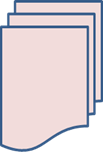 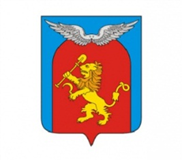 основана 17 декабря  2015 годаКРАСНОЯРСКИЙ КРАЙ ЕМЕЛЬЯНОВСКИЙ РАЙОНАДМИНИСТРАЦИЯ ЭЛИТОВСКОГО СЕЛЬСОВЕТАПОСТАНОВЛЕНИЕ18.05.2022 г.                                        п. Элита                                               № 140   О внесении изменений в муниципальную программуЭлитовского сельсовета «Развитие культуры,физической культуры и спорта Элитовскогосельсовета»В соответствии со статьей 179 Бюджетного кодекса Российской Федерации, Федеральным законом от 06.10.2003 №131-ФЗ «Об общих принципах организации местного самоуправления в Российской Федерации», в соответствии с Уставом Элитовского сельсовета, постановлением Администрации Элитовского сельсовета № 460 от 15.11.2017 «Об утверждении Порядка принятия решений о разработке муниципальных программ Элитовского сельсовета, их формирования и реализации»                                 ПОСТАНОВЛЯЮ:1.Внести следующие изменения в муниципальную программу Элитовского сельсовета «Развитие культуры, физической культуры и спорта Элитовского сельсовета»1.1. Приложение к постановлению администрации Элитовского сельсовета Емельяновского района Красноярского края от 27.10.2014 №437 читать в редакции согласно приложению к настоящему постановлению.2. Постановление вступает в силу со дня опубликования в газете «Элитовский вестник» и распространяет свое действие на правоотношения, возникшие с 01 января 2021 года.3. Настоящее постановление подлежит размещению на официальном сайте муниципального образования Элитовский сельсовет в информационно-телекоммуникационной сети Интернет.4. Контроль за исполнением настоящего постановления оставляю за собой.Глава сельсовета                                                                                     В. В. ЗвягинПриложение к постановлению администрации Элитовского сельсоветаот 18.05.2022  № 140  Муниципальная программа  Элитовского сельсовета «Развитие культуры, физической культуры и спорта Элитовского сельсовета»ПаспортГлава сельсовета                                                                                      В. В. Звягин2. Характеристика текущего состояния соответствующей сферы с указанием основных показателей социально-экономического развития Элитовского  сельсовета и анализ социальных, финансово-экономических и прочих рисков реализации программы.     Муниципальное образование «Элитовский сельсовет» образовано в 1976 году в связи с упразднением «Бугачевского сельсовета». Площадь территории составляет 13792,7 га. Сельсовет расположен в пригородной зоне, в западном направлении от краевого центра г. Красноярска и граничит с Октябрьским районом г. Красноярска. Административным центром является поселок Элита, расположенный в 18 км от районного центра п. Емельяново и 10 км. От краевого центра г. Красноярска. В состав сельсовета входят четыре  населенных пункта: п. Элита, с.Арейское, д. Бугачево и д. Минино. Население сельсовета составляет 6423 человек.     Связь с районным центром, и г. Красноярском осуществляется по автодорогам, ближайшая железнодорожная станция «Бугач» находится в 14 км. Аэропорт «Емельяново» - 18 км.Большая часть территории (4217,76 га) покрыта лесами 1-3 группы и редколесьем. Оставшаяся часть - земли поселений, земли общего пользования и земли сельскохозяйственного назначения.     Рельеф сельсовета сложен из пересеченной местности - равнины и возвышенности до 420 метров над уровнем моря. Влияние рельефа на почвообразование выражено в довольно хорошем дренаже и стоке избыточных вод, что исключает возможность заболачивания водораздельных пространств, грунтовые воды залегают на глубине от 8-30 метров.Гидрография сельсовета представлена ручьями Бугач и Пяткова, на которых имеется 6 малых прудов и 2 больших, пруд «Зеркальный» д. Минино с объемом воды 0,65 млн. куб. м, и Мясокомбинатский 1,2 млн. куб. м.      Климат территории сельсовета рассматривается как резко континентальный с господствующим западным и юго-западным направлением ветров. По природно-климатическим условиям сельсовета относится к прохладному, достаточно увлажненному агроклиматическому району.     Культура представлена одним сельским клубом (д. Бугачево) и тремя сельскими домами культуры (п. Элита, д. Минино, с. Арейское).      В п. Элита имеются спортивный зал, футбольный стадион, спортивная площадка, лыжный стадион, хоккейная коробка. В с.Арейское спортивный зал и футбольный стадион. В д. Минино футбольный стадион, спортивная площадка. В развитии массовой физической культуры и спорта в Элитовском сельсовете сделана ставка на работу  и развитие спортивного клуба по месту жительства «Элита».       К рискам реализации программы можно отнести:- отсутствие финансирования программы в полном объеме;- возникновение необходимости перераспределения бюджетных средств на иные мероприятия, не предусмотренные данной программой.3. Цели и задачи программы.Цели:1.Создание условий для развития и реализации культурного и духовного потенциала населения Элитовского сельсовета.2.Создание условий, обеспечивающих возможность гражданам систематически заниматься физической культурой.Задачи:1.Обеспечение доступа населения Элитовского сельсовета к культурным благам и участию в культурной жизни;2.Обеспечение развития массовой физической культуры на территории Элитовского сельсовета.4. Перечень подпрограмм, сроков их реализации и ожидаемых результатов.Подпрограмма 1 - «Поддержка народного творчества в Элитовском сельсовете».Срок реализации подпрограммы 2021-2023 годы.Ожидаемые результаты – повышение культурного и духовного потенциала населения Элитовского сельсовета.Подпрограмма 2 - «Развитие массовой физической культуры и спорта в Элитовском сельсовете».Срок реализации подпрограммы 2021-2023 годы.Ожидаемые результаты – повышение уровня населения, систематически занимающегося физической культурой и спортом.5. Механизм реализации программы.Программа состоит из двух подпрограмм:подпрограмма 1 «Поддержка народного творчества в Элитовском сельсовете»;подпрограмма 2 «Развитие массовой физической культуры и спорта в Элитовском сельсовете»;Механизмы реализации подпрограмм Программы приведены в паспортах подпрограмм, согласно приложениям № 1, № 2 к муниципальной программе.6. Прогноз конечных результатов программы.Реализация Программы «Развитие культуры, физической культуры и спорта Элитовского сельсовета на 2021-2023 годы» будет способствовать повышению качества и доступности культурно-досуговых услуг, росту вовлеченности всех групп населения в творческую деятельность, развитию физической культуры и спорта, активации молодежной политики на территории муниципального образования.7. Информация о распределении планируемых расходов по подпрограммам Информация о распределении планируемых расходов по подпрограммам, с указанием главных распорядителей средств бюджета, приведена в приложениях №2, №3 к паспорту Программы.8. Информация о ресурсном обеспечении и прогнозной оценке расходов на реализацию целей программы.Общий объем ресурсного обеспечения и прогнозной оценке расходов на реализацию целей программы составляет 77847,914 тыс. рублей, из них:в 2021 году – 36832,341 тыс. рублей;в 2022 году – 20429,683 тыс. рублей;в 2023 году - 20585,89 тыс. рублей.Глава сельсовета                                                                                     В. В. Звягин                                                                                                                                                                                                        Приложение № 1                                                                                                                                  к Паспорту муниципальной программы  Элитовского  сельсовета «Развитие культуры, физической культуры                                                                                                                                                        и спорта Элитовского сельсовета»Переченьцелевых показателей муниципальной программы с указанием планируемых к достижению значений в результате реализации муниципальной программы Глава сельсовета                                                                                                                                         В. В. Звягин                   Приложение № 2                                                                                                    к Паспорту муниципальной программы  Элитовского сельсовета «Развитие культуры, физической культуры и спорта Элитовского сельсовета»Ресурсное обеспечение муниципальной программы за счет средств бюджета Элитовского сельсовета, в том числе средств, поступивших из бюджетов других уровней бюджетной системы. Глава сельсовета                                                                                                                                                            В. В. Звягин                           Приложение № 3                                                                                                              к Паспорту муниципальной программыЭлитовскогосельсовета                                                                                      «Развитие культуры, физической культуры и спорта Элитовского сельсовета»Информация об источниках финансирования отдельных мероприятий и подпрограмм муниципальной программы (средства бюджета Элитовского сельсовета, в том числе средства, поступившие из других уровней бюджетной системы)Глава сельсовета                                                                                                                                                            В. В. Звягин                           Приложение № 4                                                                                                              к Паспорту муниципальной программы Элитовского сельсовета                                                                                      «Развитие культуры, физической культуры и спорта Элитовского сельсовета»Информация о сводных показателях муниципальных заданийГлава сельсовета                                                                                                                                                            В. В. Звягин                                                                            Приложение № 1                                                                            к муниципальной программе                                                                              «Развитие культуры,  физической                                                                            культуры и спорта Элитовского                                  сельсовета»Подпрограмма «Поддержка народного творчества в Элитовском сельсовете», реализуемая в рамках муниципальной программы «Развитие культуры,  физической культуры и спорта Элитовского сельсовета»1. Паспорт подпрограммыГлава сельсовета                                                                          В. В. Звягин2. Основные разделы подпрограммы2.1. Постановка общепоселенческой проблемы и обоснование необходимости разработки подпрограммы Подпрограмма направлена на решение задачи: сохранение и развитие традиционной народной культуры, поддержка творческих инициатив населения, организация и проведение культурных событий, в том числе на районном, краевом и межрегиональном уровне.В условиях перехода к инновационному типу развития эффективность и успешность экономики становится как никогда зависимой от уровня развития человеческого и особенно творческого капитала. Творческая деятельность как основа человеческого капитала является наиболее ценным из стратегических ресурсов, соответственно задача создания в районе комфортной и стимулирующей среды, способной сохранять и развивать творческую атмосферу и предоставляющей человеку разнообразные возможности для творческой самореализации, становится приоритетной.Культура в современном мире все больше выступает в качестве важной составной части жизни человека и одного из основных факторов прогресса, важнейшим условием которого является обеспечение постоянного роста духовного потенциала общества на основе всестороннего и гармоничного развития всех его членов и наиболее полного раскрытия их творческих возможностей. Повышение духовного и культурного уровня всего общества на основе гуманистических ценностей становится возможным, если  основными дополняющими друг друга элементами культурной политики, воспринимаемыми во взаимном воздействии их результатов, являются доступ населения  к культуре и участие в культурной жизни.2.1.1. Сохранение и развитие традиционной народной культуры Культурное наследие, состоящее из аспектов прошлого, которые люди сохраняют, культивируют, изучают и передают следующему поколению, воплощено как в материальных формах, так и в нематериальных. Базовой основой нематериального культурного наследия является традиционная художественная народная культура, выраженная в языках, различных жанрах творчества, верованиях, костюме, в различных формах фольклорных празднеств и обрядов, знаниях и навыках, связанных с традиционными ремеслами.Сохранение и развитие нематериального культурного наследия становится более важным также ввиду необходимости преодоления сырьевой стратегии развития края, перехода к новому инновационному типу экономики и актуализации культурного фактора как ресурса развития, активизации жизнеспособных культурно-исторических традиций, способных дать социальный и экономический эффект.В сфере культуры, особенно в сельской местности, наиболее массовыми, доступными и востребованными учреждениями остаются учреждения культурно-досугового типа (Дома культуры, сельские клубы). Формируя свою деятельность по принципам многофункционального культурного центра, они сохраняют традиционную специфику и виды клубного досуга:  коллективное общение, эстетическое воспитание, развитие любительского творчества. Ориентируясь на запросы посетителей, учреждения культурно-досугового типа развивают  в качестве приоритетных специализированные формы клубного досуга – детского, подросткового, молодежного, семейного.На базе учреждений культурно-досугового типа организуются мероприятия, способствующие нравственному и патриотическому воспитанию подрастающего поколения, стабилизации и гармонизации семейных и общественных отношений, профилактике девиантного поведения среди детей и молодежи, что особенно важно, так как в настоящее время социокультурная ситуация характеризуется целым рядом негативных процессов, в первую очередь, утратой населением духовно-нравственных ориентиров.Сложилась система традиционных творческих акций по всем жанрам любительского искусства, таких как музыкальные, хореографические и фольклорные фестивали, творческие мастерские, выставки декоративно-прикладного искусства, фестивали национальных культур, детского творчества. Учреждения культурно-досугового типа, как основные хранители народных традиций, оснащаются современным свето и звукотехническим оборудованием, музыкальными инструментами, компьютерной и офисной техникой, мебелью. По основным показателям деятельности учреждений культурно-досугового типа в Элитовском сельсовете наблюдается положительная динамика, что объясняется, в том числе, активизацией усилий работников культуры по расширению спектра предоставляемых жителям  культурных услуг, улучшением материально-технической базы учреждений. На территории Элитовского сельсовета находятся Сельский Дом культуры п. Элита – филиал МБУК «Емельяновский РДК», Сельский Дом культуры с. Арейское, Сельский Дом культуры д. Минино и сельский клуб д. Бугачево, которые являются секторами МБУК «Емельяновский РДК». Количество сотрудников составляет 40 человек. Из них 21 специалист культурно-досуговой деятельности. В учреждении насчитывается 45 творческих коллективов, из них 24 для детей. Удостоенных звания «народный» -  Элитовский  народный  хор. Общее количество участников клубных формирований составляет 481 человек, из них детей – 257.В целом для учреждений культурно-досугового типа характерны те же системные проблемы, как и для страны в целом – сохраняющийся дефицит средств для реализации мероприятий по сохранению и популяризации традиционной народной культуры, разрушение материально-технической базы, недостаток в высокопрофессиональных кадрах.Важнейшим фактором, определяющим эффективность учреждений культурно-досугового типа, является кадровый ресурс. На сегодняшний день профессиональный уровень специалистов в сельских клубах отстает от уровня современных технологий культурно-досуговой деятельности.Состояние материально-технической базы учреждений культурно-досугового типа ещё не в полной мере соответствует современным требованиям, что значительно сдерживает развитие современных форм просветительно-досуговой деятельности и информационно-образовательных услуг. Необходимо сосредоточить усилия на обеспечении равного доступа населения к услугам учреждений культурно-досугового типа, расширении спектра предложений, увеличении степени вовлечённости различных социальных групп в деятельность клубных формирований, повышении просветительской роли учреждений культурно-досугового типа, обеспечении учреждений квалифицированными кадрами, улучшении материально-технической базы.2.1.2. Поддержка творческих инициатив населения, творческих союзов                 На современном этапе в условиях формирующегося гражданского общества стимулирование творческих инициатив является одним из основных методов поддержки развития отрасли культуры. Важная роль в данном процессе принадлежит клубным формированиям. Одним из них является Творческое  объединение  театрального  и  художественного  мастерства  «Чебурашка»  СДК д. Минино, созданный в 1991 году, одной из главных задач которого является поддержка и популяризация деятельности одарённых граждан. Ежегодно клубом проводится не менее 3  спектаклей  и  литературных  мероприятий, в том числе творческие встречи, выставки, авторские концерты, мастер-классы, конкурсы.Объединение населения в клубы способствует  активному включению в культурную жизнь.2.1.3. Организация и проведение культурных событий, в том числе на районном, краевом и межрегиональном уровнеЕжегодно в населенных пунктах Элитовского сельсовета, районе  проводится ряд крупных культурно-массовых мероприятий, позволяющих вовлечь в культурную жизнь большие группы населения, в том числе мероприятия, связанные с празднованием календарных праздников и памятных дат. Празднование Масленицы, открытие главной новогодней ёлки, День Молодёжи, бал выпускников, День защиты детей, сельскохозяйственные ярмарки и многие другие.Интеграции района в краевое культурное пространство способствует проведение на территории района фестивалей и конкурсов, спортивных состязаний, в том числе наиболее известны брендовые мероприятия территории: краевой поэтический фестиваль «Качинские Зори», фестиваль-конкурс хоровых коллективов «Поёт село родное», конкурс эстрадной песни «Звёздный дождь». Творческие коллективы сельских домов культуры успешно выступают на краевых, Всероссийских и Международных площадках, занимая призовые места.Созданию условий, обеспечивающих доступ населения сельсовета и района к профессиональному искусству, мировым культурным ценностям способствует привлечение в район видных деятелей культуры, искусства и профессиональных коллективов.		В целях наиболее полной интеграции посёлка необходимо продолжить реализацию культурных проектов на территории Элитовского сельсовета, активизировать продвижение культуры поселка Элита за его пределами, прежде всего в форме гастролей, участия в конкурсах, выставках и фестивалях, использование современных информационных технологий для формирования образа филиала Элитовский СДК при Администрации Элитовского сельсовета Емельяновского района Красноярского края.2.2. Основная цель, задачи, этапы и сроки выполнения подпрограммы, показатели результативностиС учетом целевых установок и приоритетов государственной культурной политики, основных направлений стратегии культурной политики Красноярского края на 2009 - 2020 годы, утвержденных постановлением Правительства Красноярского края от 20.01.2009 № 24-п, целью подпрограммы определено обеспечение доступа населения Элитовского сельсовета к культурным благам и участию в культурной жизни.Достижение данной цели потребует решения следующих задач:сохранение и развитие традиционной народной культуры;поддержка творческих инициатив населения;организация и проведение культурных событий, в том числе на районном, краевом и  межрегиональном уровне.Сроки исполнения подпрограммы: 2021 - 2023 годы.Подпрограмма не предусматривает отдельные этапы реализации. Оценка результатов реализации подпрограммы осуществляется на основе использования показателей, сформированных с учетом специфики деятельности учреждений культурно-досугового типа, показателей Плана мероприятий («дорожной карты») «Изменения в отраслях социальной сферы, направленные на повышение эффективности сферы культуры Красноярского края», утвержденного распоряжением Губернатора Красноярского края от 25.02.2013 № 58-рг.Показателями результативности подпрограммы являются:Количество проведенных культурно-массовых мероприятий;количество посетителей культурно-массовых мероприятий;количество клубных формирований;        количество участников клубных формирований;количество участников клубных формирований для детей в возрасте до 14 лет.Показатели результативности приведены в приложении № 1 к подпрограмме.2.3. Механизм реализации подпрограммы2.3.1. Главный распорядитель бюджетных средств – Администрация Емельяновского района Красноярского края.2.3.2. Реализация подпрограммы осуществляется2.3.2.1. Путем предоставления иных межбюджетных трансфертов из бюджета Элитовского сельсовета в бюджет Емельяновского района на передачу части полномочий в области культуры на основании Соглашения №1 от 27.12.2017 г.2.4. Управление подпрограммой и контроль за ходом ее выполнения2.4.1. Текущий контроль за реализацией подпрограммы осуществляет Администрация Элитовского сельсовета. Филиал МБУК «Емельяновский РДК» Элитовский СДК, сектора МБУК «Емельяновский РДК» СДК с.Арейское, СДК д.Минино, СК д.Бугачево несут ответственность за реализацию подпрограммы, достижение конечного результата, целевое и эффективное использование финансовых средств, выделяемых на выполнение подпрограммы.2.4.2. Филиал МБУК «Емельяновский РДК» Элитовский СДК, сектора МБУК «Емельяновский РДК» СДК с.Арейское, СДК д.Минино, СК д.Бугачево осуществляют:1) исполнение мероприятий подпрограммы, мониторинг их реализации;2) подготовку отчетов о реализации подпрограммы.2.4.3. Филиал МБУК «Емельяновский РДК» Элитовский СДК, сектора МБУК «Емельяновский РДК» СДК с.Арейское, СДК д.Минино, СК д.Бугачево ежеквартально не позднее 5 числа второго месяца, следующего за отчетным, направляют  отчеты о реализации подпрограммы в  администрацию Элитовского сельсовета.2.4.4. Филиал МБУК «Емельяновский РДК» Элитовский СДК, сектора МБУК «Емельяновский РДК» СДК с.Арейское, СДК д.Минино, СК д.Бугачево ежегодно формируют годовой отчет о реализации подпрограммы и не позднее 10 марта года, следующего за отчетным, направляют его в администрацию Элитовского сельсовета.2.4.5. Обеспечение целевого расходования бюджетных средств осуществляет Администрация Емельяновского района, контроль за ходом реализации подпрограммы и за достижением конечных результатов осуществляет Администрация  Элитовского  сельсовета.2.4.7. Филиал МБУК «Емельяновский РДК» Элитовский СДК, сектора МБУК «Емельяновский РДК» СДК с.Арейское, СДК д.Минино, СК д.Бугачево вправе запрашивать  у главного распорядителя бюджетных средств необходимые документы и информацию, связанные с реализацией подпрограммы, для рассмотрения и подготовки  информации.2.4.8. Контроль за соблюдением условий выделения, получения, целевого использования и возврата средств, законностью, результативностью (эффективностью и экономностью) использования средств из местного бюджета осуществляет Администрация  Элитовского  сельсовета.2.5. Оценка социально-экономической эффективностиЭкономическая эффективность и результативность реализации подпрограммы зависят от степени достижения ожидаемого конечного результата.Ожидаемые результаты:количество посетителей Филиала МБУК «Емельяновский РДК» Элитовский СДК, секторов МБУК «Емельяновский РДК» СДК с.Арейское, СДК д.Минино, СК д.Бугачево составит всего 49,770 тыс. человек, в том числе по годам: в 2021 году –16,590 тыс. человек, в 2022 году – 16,590 тыс. человек,  в 2023 году – 16,590 тыс. человек;количество мероприятий, направленных на сохранение и развитие традиционной народной культуры, поддержку творческих инициатив населения, на организацию и проведение культурных событий, в том числе на районном, краевом и межрегиональном уровне, составит всего 1281 ед., в том числе по годам: в 2021 году – 427 ед., в 2022 году – 427 ед., в 2023 году – 427ед.Реализация мероприятий подпрограммы будет способствовать:сохранению традиционной народной культуры, содействию, сохранению        и развитию народных ремесел;повышению качества и доступности культурно-досуговых услуг;росту вовлеченности всех групп населения в активную творческую деятельность;увеличению муниципальной и государственной поддержки творческих инициатив населения;повышению уровня проведения культурных мероприятий;развитию районного, краевого и межрегионального  сотрудничества в сфере культуры.2.6. Мероприятия подпрограммыПеречень мероприятий подпрограммы приведен в приложении                          № 2 к подпрограмме.2.7. Обоснование финансовых, материальных и трудовых затрат (ресурсное обеспечение подпрограммы) с указанием источников финансированияМероприятия подпрограммы реализуются за счет иных межбюджетных трансфертов на передачу полномочий в области культуры муниципальному образованию Емельяновский район, субсидии МБУК «Элитовская ЦКС» на погашение кредиторской задолженности.Общий объем финансирования за счет средств бюджета муниципального образования Элитовский сельсовет – 33714,9 тыс. рублей, из них по годам:                                              
2021 год – 11238,3 тыс. рублей;
2022 год – 11238,3 тыс. рублей;                    
2023 год – 11238,3 тыс. рублей.Глава сельсовета                                                                                     В. В. ЗвягинПриложение №1к подпрограмме «Поддержка народного творчества в Элитовском сельсовете»,реализуемой в рамках муниципальной программы «Развитие культуры, физической культуры и спорта Элитовского сельсовета»Перечень и значения показателей результативности подпрограммыГлава сельсовета                                                                                                                                                В. В. ЗвягинПриложение №2к  подпрограмме «Поддержка народного творчества в Элитовском сельсовете»,реализуемой в рамках муниципальной программы «Развитие культуры, физической культуры и спорта Элитовского сельсовета»Перечень мероприятий подпрограммыГлава сельсовета                                                                                                                                                            В. В. Звягин                                                                               Приложение № 2                                                                               к муниципальной программе                                                                                 «Развитие культуры,  физической                                                                               культуры и спорта Элитовского                                       сельсовета»Подпрограмма «Развитие  массовой физической культуры и спорта в Элитовском сельсовете», реализуемая в рамках муниципальной программы «Развитие культуры,  физической культуры и спорта Элитовского сельсовета»Паспорт подпрограммыГлава сельсовета                                                                                  В. В. Звягин2. Основные разделы подпрограммы2.1 Постановка проблемы поселения и обоснование необходимости разработки подпрограммы.Муниципальное образование «Элитовский сельсовет» образовано в 1976 году в связи с упразднением «Бугачевского сельсовета». Площадь территории составляет 13792,7 га (883,84 га земли населенных пунктов, 8691,1 га земли с/х назначения, 4217,76 га –леса).Сельсовет расположен в пригородной зоне, в западном направлении от краевого центра г. Красноярска и граничит с Октябрьским районом г. Красноярска.Административным центром является поселок Элита, расположенный в 18 км. от районного центра п. Емельяново и 10 км. от краевого центра г. Красноярска.В состав сельсовета входят 4 населенных пункта: п. Элита, с.Арейское,д. Бугачево	и д. Минино. Население сельсовета составляет 6423 человек.Связь с районным центром, и г. Красноярском осуществляется по автодорогам, ближайшая железнодорожная станция «Бугач» находится в 14 км. Аэропорт «Емельяново» - 18 км.Большая часть территории (4217,76 га) покрыта лесами 1-3 группы и редколесьем. Оставшаяся часть - земли поселений, земли общего пользования и земли сельскохозяйственного назначения.Рельеф сельсовета сложен из пересеченной местности - равнины и возвышенности до 420 метров над уровнем моря. Влияние рельефа на почвообразование выражено в довольно хорошем дренаже и стоке избыточных вод, что исключает возможность заболачивания водораздельных пространств, грунтовые воды залегают на глубине от 8-30 метров.Гидрография сельсовета представлена ручьями Бугач и Пяткова, на которых имеется 6 малых прудов и 2 больших, пруд «Зеркальный» в д. Минино с объемом воды 0,65 млн. куб. м. и Мясокомбинатский с объемом воды 1,2 млн. куб. м.Климат территории сельсовета рассматривается как резко континентальный с господствующим западным и юго-западным направлением ветров. По природно-климатическим условиям сельсовет относится к прохладному, достаточно увлажненному агроклиматическому району.Среднегодовая температура - (+4 С). Температура в январе - (-22 С). Температура в июле -(+18 С).Осадки зимой - 48 мм, летом - 155 мм. Глубина промерзания грунта составляет до 2 метров. Зима начинается с октября месяца и длится 7 месяцев. Продолжительность безморозного периода в среднем 85 дней, вегетационного периода 155 дней. Снежный покров устанавливается в конце октября и сходит во второй половине апреля.                                                                                                                      В п. Элита имеются спортивный зал, футбольный стадион, спортивная площадка, лыжный стадион, хоккейная коробка. В с.Арейское имеются спортивный зал и футбольный стадион. В д. Минино футбольный стадион, спортивная площадка. В развитии массовой физической культуры и спорта в Элитовском сельсовете сделана ставка на работу и развитие спортивного клуба по месту жительства «Элита». 2.2. Основная цель, задачи, этапы и сроки выполнения подпрограммы, показатели результативности.Подпрограмма разработана для создания условий для занятия физической культурой и спортом, а также для успешной социализации молодежи на территории Элитовского сельсовета.Цель подпрограммы: Обеспечение развития массовой физической культуры на территории Элитовского сельсовета.Для реализации цели необходимо решение следующих задач: развитие устойчивой потребности всех категорий населения сельсовета к здоровому образу жизни, формирование мотивации к регулярным занятиям физической культурой и спортом посредством проведения, участия и организации физкультурных, спортивных мероприятий на территории Элитовского сельсовета.Сроки выполнения подпрограммы - 2021-2023 годы.Показатели результативности:1. Единовременная пропускная способность спортивных сооружений Элитовского сельсовета;Количество проведенных мероприятий по физической культуре и спорту на территории Элитовского сельсовета;Количество проведенных занятий;Количество команд, принявших участие в районных, краевых соревнованиях.Количество участников физкультурных мероприятий.2.3.Механизм реализации подпрограммыРешение задач  Подпрограммы достигается реализацией отдельных мероприятий путем предоставления муниципальных услуг  соответствующим группам населения.Главный распорядитель бюджетных средств - Администрация Элитовского сельсовета Емельяновского района Красноярского края.Реализация подпрограммы осуществляется путем предоставления субсидий на основании Соглашения между администрацией Элитовского сельсовета и МБУ «СКМЖ «Элита» о порядке и условиях предоставления субсидии на финансовое обеспечение выполнения муниципального задания на оказание муниципальных услуг (выполнение работ).Расходы на обеспечение деятельности учреждения предусмотрены на основании Постановления администрации Элитовского сельсовета от 16.11.2015 №566 «Об утверждении Порядка и условий формирования муниципального задания в отношении муниципальных учреждений Элитовского сельсовета и финансового обеспечения выполнения муниципального задания».2.4. Управление подпрограммой и контроль за ходом ее выполнения2.4.1. Текущий  контроль за реализацией подпрограммы осуществляет Администрация Элитовского сельсовета.МБУ «СКМЖ «Элита» несет ответственность за реализацию подпрограммы, достижение конечного результата, целевое и эффективное использование финансовых средств, выделяемых на выполнение мероприятий подпрограммы.2.4.2. МБУ «СКМЖ «Элита» осуществляет:1) исполнение мероприятий подпрограммы, мониторинг их реализации;2) подготовку отчетов о реализации подпрограммы.2.4.3. МБУ СКМЖ «Элита» ежеквартально не позднее 5 числа второго месяца, следующего за отчетным, направляет  отчеты о реализации подпрограммы в  администрацию Элитовского сельсовета.2.4.4. МБУ СКМЖ «Элита» ежегодно формирует годовой отчет о реализации подпрограммы и не позднее 10 марта года, следующего за отчетным, направляет его в администрацию Элитовского сельсовета. 2.4.5. Обеспечение целевого расходования бюджетных средств, контроля за ходом реализации подпрограммы и за достижением конечных результатов осуществляет Администрация Элитовского  сельсовета. 2.4.7. МБУ «СКМЖ «Элита» вправе запрашивать  у главного распорядителя бюджетных средств необходимые документы и информацию, связанные с реализацией подпрограммы, для рассмотрения и подготовки  информации.2.4.8. Контроль за соблюдением условий выделения, получения, целевого использования и возврата средств, законностью, результативностью (эффективностью и экономностью) использования средств из местного бюджета осуществляет Администрация  Элитовского  сельсовета.Оценка социально-экономической эффективности       Своевременная и в полном объеме реализация подпрограммы позволит:- увеличить пропускную способность спортивных сооружений;- увеличить количество команд, принявших участие в районных, краевых соревнованиях;- увеличить количество проведенных мероприятий по физической культуре и спорту на территории Элитовского сельсовета.         Ожидаемые результаты:- количество проведенных мероприятий по физической культуре и спорту составит всего 57 ед., в том числе по годам: в 2021 году –19 ед., в 2022 году – 19 ед.,  в 2023 году –19 ед.; - количество проведенных занятий составит всего 3180 ед., в том числе по годам: в 2021 году – 1060 ед., в 2022 году – 1060 ед., в 2023 году – 1060 ед.;- количество команд, принявших участие в районных и краевых соревнованиях составит 60 ед., в том числе по годам: в 2021 году – 20 ед., в 2022 году – 20 ед., в 2023 году – 20 ед.        Реализация подпрограммы будет способствовать формированию здорового образа жизни через развитие массовой физической культуры и спорта, развитию детско-юношеского спорта.2.6. Мероприятия подпрограммыПеречень мероприятий подпрограммы приведен в приложении                          № 2 к подпрограмме.2.7.Обоснование финансовых, материальных и трудовых затрат (ресурсное обеспечение подпрограммы) с указанием источников финансирования.Мероприятия подпрограммы реализуются за счет субсидий из бюджета Элитовского сельсовета на выполнение муниципального задания учреждения.Общий объем финансирования за счет средств бюджета муниципального образования Элитовский сельсовет – 17693,57 тыс. рублей, из них по годам:                                              
2021 год – 6820,83 тыс. рублей;
2022 год – 5398,37 тыс. рублей;       
2023 год – 5474,37 тыс. рублей.Глава сельсовета                                                                      В. В. ЗвягинПриложение №1                                                       к подпрограмме «Развитие массовой физической культуры и  спорта в Элитовском сельсовете»,реализуемой в рамках муниципальной программы «Развитие культуры, физической культуры и спорта Элитовского сельсовета»Перечень целевых индикаторов подпрограммы   Глава сельсовета                                                                                                                В. В. ЗвягинПриложение №2                                                        к подпрограмме «Развитие массовой физической культуры и спорта в Элитовском сельсовете», реализуемой в рамках муниципальной программы «Развитие культуры, физической культуры и спорта Элитовского сельсовета»Перечень мероприятий подпрограммыГлава сельсовета                                                                                                                                                                В. В. ЗвягинКРАСНОЯРСКИЙ КРАЙЕМЕЛЬЯНОВСКИЙ РАЙОНАДМИНИСТРАЦИЯ ЭЛИТОВСКОГО СЕЛЬСОВЕТАПОСТАНОВЛЕНИЕ18.05.2022 г.                                       п. Элита                                                 №141 О внесении изменений в муниципальную программуЭлитовского сельсовета «Обеспечениежизнедеятельности и безопасности   Элитовского  сельсовета»В соответствии со статьей 179 Бюджетного кодекса Российской Федерации, Федеральным законом от 06.10.2003 №131-ФЗ «Об общих принципах организации местного самоуправления в Российской Федерации», в соответствии с Уставом Элитовского сельсовета, постановлением Администрации Элитовского сельсовета № 460 от 15.11.2017 «Об утверждении Порядка принятия решений о разработке муниципальных программ Элитовского сельсовета, их формирования и реализации»                                 ПОСТАНОВЛЯЮ:1.Внести следующие изменения в муниципальную программу Элитовского сельсовета «Обеспечение жизнедеятельности и безопасности Элитовского сельсовета»1.1. Приложение к постановлению администрации Элитовского сельсовета Емельяновского района Красноярского края от 27.10.2014 №438 читать в редакции согласно приложению к настоящему постановлению.2. Постановление вступает в силу со дня опубликования в газете «Элитовский вестник» и распространяет свое действие на правоотношения, возникшие с 01 января 2021 года.3. Настоящее постановление подлежит размещению на официальном сайте муниципального образования Элитовский сельсовет в информационно-телекоммуникационной сети Интернет.4. Контроль за исполнением настоящего постановления оставляю за собой.Глава сельсовета                                                                                     В. В. ЗвягинПриложение к постановлению администрации Элитовского сельсоветаот 18.05.2022  №141Муниципальная программа Элитовского сельсовета «Обеспечение жизнедеятельности и безопасности  Элитовского  сельсовета»ПаспортГлава сельсовета                                                                         В. В. Звягин2. Характеристика текущего состояния соответствующей сферы с указанием основных показателей социально-экономического развития Элитовского сельсовета и анализ социальных, финансово-экономических и прочих рисков реализации программы.     Муниципальное образование «Элитовский сельсовет» образовано в 1976 году в связи с упразднением «Бугачевского сельсовета». Площадь территории составляет 13792,7 га. Сельсовет расположен в пригородной зоне, в западном направлении от краевого центра г. Красноярска и граничит с Октябрьским районом г. Красноярска. Административным центром является поселок Элита, расположенный в 18 км от районного центра п. Емельяново и 10 км. От краевого центра г. Красноярска. В состав сельсовета входят четыре  населенных пункта: п. Элита, с.Арейское, д. Бугачево	и д. Минино. Население сельсовета составляет 6557 человек.       Связь с районным центром и г. Красноярском осуществляется по автодорогам, ближайшая железнодорожная станция «Бугач» находится в 14 км. Аэропорт «Емельяново» - 18 км.Большая часть территории (4217,76 га) покрыта лесами 1-3 группы и редколесьем. Оставшаяся часть - земли поселений, земли общего пользования и земли сельскохозяйственного назначения.     Рельеф сельсовета сложен из пересеченной местности - равнины и возвышенности до 420 метров над уровнем моря. Влияние рельефа на почвообразование выражено в довольно хорошем дренаже и стоке избыточных вод, что исключает возможность заболачивания водораздельных пространств, грунтовые воды залегают на глубине 8-30 метров.Гидрография сельсовета представлена ручьями Бугач и Пяткова, на которых имеется 6 малых прудов и 2 больших, пруд «Зеркальный» д. Минино с объемом воды 0,65 млн. куб. м. и Мясокомбинатский 1,2 млн. куб. м.      Климат территории сельсовета рассматривается как резко континентальный с господствующим западным и юго-западным направлением ветров. По природно-климатическим условиям сельсовет относится к прохладному, достаточно увлажненному агроклиматическому району.       К рискам реализации программы можно отнести:- отсутствие финансирования программы мероприятий в полном объеме;- возникновение необходимости перераспределения бюджетных средств на иные мероприятия, не предусмотренные данной программой.3. Приоритеты и цели социально-экономического развития в сфере  «Обеспечение жизнедеятельности и безопасности Элитовского сельсовета», цели, задачи программы, прогноз развития.Цели:1.Создание безопасной, удобной и привлекательной среды территории муниципального образования;2.Развитие современной и эффективной транспортной инфраструктуры;3.Создание эффективной системы защиты населения и территории  Элитовского  сельсовета от ЧС природного и техногенного характера;4.Обеспечение населения  Элитовского   сельсовета качественными жилищно-коммунальными услугами в условиях развития рыночных отношений в отрасли и ограниченного роста оплаты жилищно-коммунальных услуг;5.Формирование целостности и эффективной системы управления энергосбережением и повышением энергетической эффективности.Задачи:1.Приведение в качественное состояние элементов благоустройства, озеленение и благоустройство внутриквартальных территорий и мест общего пользования;2.Обеспечение сохранности, модернизация и развитие сети автомобильных дорог Элитовского   сельсовета;3.Снижение рисков и смягчение последствий чрезвычайных ситуаций природного и техногенного характера в     Элитовском        сельсовете;4.Развитие, модернизация и капитальный ремонт объектов коммунальной инфраструктуры и жилищного фонда  Элитовского сельсовета;5.Повышение энергосбережения и энергоэффективности;6.Предотвращение возможных проявлений терроризма и экстремизма на территории Элитовского сельсовета.4. Перечень подпрограмм и отдельных мероприятий, сроков их реализации и ожидаемых результатовподпрограмма 1 «Содержание и благоустройство территории Элитовского сельсовета».Срок реализации подпрограммы 2021-2023 годы.Ожидаемый результат – улучшение состояния элементов благоустройства, озеленение и благоустройство территории и мест общего пользования, сохранение и развитие сети автомобильных дорог сельсовета.подпрограмма 2 «Обеспечение пожарной безопасности населения на территории    Элитовского    сельсовета».Срок реализации подпрограммы 2021-2023 годы.Ожидаемый результат – повышение уровня пожарной безопасности населения на территории Элитовского сельсовета.подпрограмма 3 «Модернизация, реконструкция и капитальный ремонт объектов коммунальной инфраструктуры на территории   Элитовского сельсовета».Срок реализации подпрограммы 2021-2023 годы.Ожидаемый результат – улучшение состояния объектов коммунальной инфраструктуры и жилищного фонда Элитовского сельсовета. подпрограмма 4 «Повышение энергосбережения и энергоэффективности на территории  Элитовского   сельсовета». Срок реализации программы 2021-2023 годы.Ожидаемый результат – снижение уровня энергозатрат на территории Элитовского сельсовета.Отдельное мероприятие  «Профилактика терроризма и экстремизма на территории Элитовского сельсовета».Срок реализации  2021-2023 годы.Ожидаемый результат – снижение уровня возможности возникновения проявлений терроризма и экстремизма на территории Элитовского сельсовета.5. Механизм реализации программыПрограмма состоит из четырех подпрограмм и отдельного мероприятия:подпрограмма 1 «Содержание и благоустройство территории Элитовского сельсовета»;подпрограмма 2 «Обеспечение пожарной безопасности населения на территории    Элитовского    сельсовета»;подпрограмма 3 «Модернизация, реконструкция и капитальный ремонт объектов коммунальной инфраструктуры на территории   Элитовского сельсовета»;подпрограмма 4 «Повышение энергосбережения и энергоэффективности на территории  Элитовского   сельсовета».Механизмы реализации подпрограмм муниципальной программы приведены в паспортах подпрограмм, согласно приложениям №1, №2, №3, №4 к муниципальной программе.Отдельное мероприятие  «Профилактика терроризма и экстремизма на территории Элитовского сельсовета».Механизм реализации отдельного мероприятия муниципальной программы приведен в приложении №5 к муниципальной программе.6. Прогноз конечных результатов программыРеализация Программы «Обеспечение жизнедеятельности и безопасности     Элитовского     сельсовета» будет способствовать:- повышению уровня и качества жизни населения, развитию социальной сферы;- повышению уровня защищенности населения от пожаров, чрезвычайных ситуаций;-повышению качества дорог местного значения;- повышению информированности населения сельсовета по вопросам защиты населения и территории поселения от чрезвычайных ситуаций природного и техногенного характера, противодействия терроризму и экстремизму.- снижению уровня  возможности возникновения проявлений терроризма и экстремизма на территории Элитовского сельсовета.7. Информация о распределении планируемых расходов по подпрограммам и отдельным мероприятиямИнформация о распределении планируемых расходов по подпрограммам и отдельным мероприятиям с указанием главных распорядителей средств бюджета приведена в приложениях №2, № 3 к паспорту Программы.8. Информация о ресурсном обеспечении и прогнозной оценке расходов на реализацию целей программы.Общий объем финансирования программы составляет   26439,44443 тыс. рублей, из них:в 2021 году – 18773,21143 тыс. рублей;в 2022 году – 3793,013 тыс. рублей;в 2023 году – 3873,22 тыс. рублей.Глава сельсовета                                                                          В. В. Звягин                                                                                                                                                             Приложение № 1                                                                                                              к Паспорту муниципальной программы  Элитовского сельсовета                                                                                      «Обеспечение жизнедеятельности и безопасности Элитовского   сельсовета»Перечень целевых показателей муниципальной программы с указанием планируемых к достижению значений в результате реализации муниципальной программы Глава  сельсовета                                                                                                                                                  В. В. Звягин                                                                             Приложение № 2                                                                                                            к Паспорту  муниципальной программы  Элитовского сельсовета                                                                                        «Обеспечение жизнедеятельности и безопасности Элитовского сельсовета»Ресурсное обеспечение муниципальной программы за счет средств бюджета Элитовского сельсовета, в том числе средств, поступивших из бюджетов других уровней бюджетной системы.Глава сельсовета                                                                                                                                           В. В. ЗвягинПриложение № 3                                                                                                             к Паспорту муниципальной программы  Элитовского сельсовета                                                                                      «Обеспечение жизнедеятельности и безопасности Элитовского   сельсовета»Информация об источниках финансирования отдельных мероприятий и подпрограмм муниципальной программы (средства бюджета Элитовского сельсовета, в том числе средства, поступившие из других уровней бюджетной системы)Глава сельсовета                                                                                                                                                            В. В. Звягин                      Приложение № 1к муниципальной программе Элитовского сельсовета «Обеспечение жизнедеятельности и безопасности  Элитовского сельсовета»Подпрограмма«Содержание и благоустройство территории Элитовского сельсовета»1. Паспорт подпрограммыГлава сельсовета                                                                          В. В. Звягин2. Основные разделы подпрограммы2.1 Постановка проблемы поселения и обоснование необходимости разработки подпрограммы       Муниципальное образование «Элитовский сельсовет» образовано в 1976 году в связи с упразднением «Бугачевского сельсовета». Площадь территории составляет 13792,7 га (883,84 га земли населенных пунктов, 8691,1 га земли с/х назначения, 4217,76 га – леса).Сельсовет расположен в пригородной зоне, в западном направлении от краевого центра г. Красноярска и граничит с Октябрьским районом г. Красноярска.     Административным центром является поселок Элита, расположенный в 18 км. от районного центра п. Емельяново и 10 км. от краевого центра г. Красноярска. В состав сельсовета входят 4 населенных пункта: п. Элита, с.Арейское, д. Бугачево и д. Минино. Население сельсовета составляет 6557 человек.     Связь с районным центром и г. Красноярском осуществляется по автодорогам, ближайшая железнодорожная станция «Бугач» находится в 14 км., Аэропорт «Емельяново» - в 18 км.Большая часть территории (4217,76 га) покрыта лесами 1-3 группы и редколесьем. Оставшаяся часть - земли поселений, земли общего пользования и земли сельскохозяйственного назначения.    Рельеф сельсовета сложен из пересеченной местности - равнины и возвышенности до 420 метров над уровнем моря. Влияние рельефа на почвообразование выражено в довольно хорошем дренаже и стоке избыточных вод, что исключает возможность заболачивания водораздельных пространств, грунтовые воды залегают на глубине 8-30 метров.    Гидрография сельсовета представлена ручьями Бугач и Пяткова, на которых имеется 6 малых прудов и 2 больших, пруд «Зеркальный» д. Минино с объемом воды 0,65 млн. куб. м, и Мясокомбинатский 1,2 млн. куб. м.   Климат территории сельсовета рассматривается как резко континентальный с господствующим западным и юго-западным направлением ветров. По природно-климатическим условиям сельсовет относится к прохладному, достаточно увлажненному агроклиматическому району.   Среднегодовая температура - (+4 С). Температура в январе - (-22 С). Температура в июле -(+18 С).Осадки зимой - 48 мм, летом - 155 мм. Глубина промерзания грунта составляет до 2 метров. Зима начинается с октября месяца и длится 7 месяцев. Продолжительность безморозного периода в среднем 85 дней, вегетационного периода 155 дней. Снежный покров устанавливается в конце октября и сходит во второй половине апреля.   Особое внимание уделяется вопросам благоустройства территории Элитовского сельсовета. Общая протяженность дорог составляет 83,388 км.2.2. Основная цель, задачи, этапы и сроки выполнения подпрограммы, показатели результативности.Цель подпрограммы: 1.Приведение в качественное состояние элементов благоустройства, озеленение и благоустройство внутриквартальных территорий и мест общего пользования;2.Обеспечение сохранности, модернизация и развитие сети автомобильных дорог Элитовского сельсовета;Для реализации цели необходимо решение следующих задач:1.Улучшение состояния элементов внешнего благоустройства и санитарного состояния мест общего пользования;2.Приведение в качественное состояние мест захоронения;3.Повышение качества автомобильных дорог местного значения Элитовского сельсовета;4.Обеспечение безопасности дорожного движения на автомобильных дорогах общего пользования местного значения Элитовского сельсовета.Сроки выполнения подпрограммы - 2021-2023 годы.Показатели результативности:1.Доля общей протяженности освещенных улиц, переулков к общей протяженности улиц и переулков.2.Доля граждан, привлеченных к работам по благоустройству, от общего числа граждан проживающих на территории МО.3.Количество мероприятий, направленных на защиту экологии на территории МО.4.Увеличение количества детских площадок на территории МО.5.Количество мероприятий, направленных на содержание территории мест захоронения в качественном состоянии.6.Доля протяженности автомобильных дорог общего пользования местного значения, на которой проведены работы по ремонту и капитальному ремонту в общей протяженности сети;7.Количество мероприятий, направленных на обеспечение безопасности дорожного движения на автомобильных дорогах общего пользования местного значения.2.3.Механизм реализации подпрограммыРешение задач Подпрограммы достигается реализацией отдельных мероприятий путем предоставления муниципальных услуг  соответствующим группам населения.Ответственный исполнитель реализации подпрограммных мероприятий -  Администрация Элитовского сельсовета Емельяновского района Красноярского края.2.4. Управление подпрограммой и контроль за ходом ее выполнения    Управление подпрограммой и  организацию контроля за ходом ее выполнения  осуществляет Администрация  Элитовского   сельсовета Емельяновского района Красноярского края.    Администрация Элитовского сельсовета Емельяновского района Красноярского края ежеквартально не позднее 10 числа второго месяца, следующего за отчетным, составляет отчеты о ходе реализации подпрограммы. Администрация Элитовского сельсовета Емельяновского района Красноярского края ежегодно до 15 марта года, следующего за отчетным, формирует годовой отчет о реализации подпрограммы.2.5. Оценка социально-экономической эффективности    Оценка социально-экономической эффективности реализации подпрограммы проводится Администрацией Элитовского сельсовета Емельяновского района Красноярского края с участием депутатов Элитовского сельского Совета депутатов.2.6. Мероприятия подпрограммыПеречень мероприятий подпрограммы приведен в приложении                          № 2 к подпрограмме.2.7.Обоснование финансовых, материальных и трудовых затрат (ресурсное обеспечение подпрограммы) с указанием источников финансирования.Общий объем финансирования подпрограммы за счет средств бюджета поселения составляет  21810,63943 тыс. руб., из них:в 2020 году – 15409,13243 тыс. рублей;в 2021 году – 3165,19 тыс. рублей;в 2022 году – 3236,317 тыс. рублей;Глава сельсовета                                                                                В. В. ЗвягинПриложение № 1 к подпрограмме «Содержание и благоустройство территории      Элитовского сельсовета»Перечень и значения показателей результативности подпрограммыГлава сельсовета                                                                                                                              В. В. ЗвягинПриложение № 2 к подпрограмме «Содержание и благоустройство территории Элитовского сельсовета»Перечень мероприятий подпрограммыПриложение № 2к муниципальной программе Элитовского сельсовета «Обеспечение жизнедеятельности и безопасности  Элитовского сельсовета»Подпрограмма«Обеспечение пожарной безопасности населения на территории Элитовского    сельсовета» Паспорт подпрограммыГлава сельсовета                                                                       В. В. Звягин2. Основные разделы подпрограммы2.1 Постановка проблемы поселения и обоснование необходимости разработки подпрограммы       Муниципальное образование «Элитовский сельсовет» образовано в 1976 году в связи с упразднением «Бугачевского сельсовета». Площадь территории составляет 13792,7 га (883,84 га земли населенных пунктов, 8691,1 га земли с/х назначения, 4217,76 га – леса).Сельсовет расположен в пригородной зоне, в западном направлении от краевого центра г. Красноярска и граничит с Октябрьским районом г. Красноярска.     Административным центром является поселок Элита, расположенный в 18 км. от районного центра п. Емельяново и 10 км. от краевого центра г. Красноярска. В состав сельсовета входят 4 населенных пункта: п. Элита, с. Арейское, д. Бугачево и д. Минино. Население сельсовета составляет 6557 человек.     Связь с районным центром и г. Красноярском осуществляется по автодорогам, ближайшая железнодорожная станция «Бугач» находится в 14 км., Аэропорт «Емельяново» - в 18 км.Большая часть территории (4217,76 га) покрыта лесами 1-3 группы и редколесьем. Оставшаяся часть - земли поселений, земли общего пользования и земли сельскохозяйственного назначения.    Рельеф сельсовета сложен из пересеченной местности - равнины и возвышенности до 420 метров над уровнем моря. Влияние рельефа на почвообразование выражено в довольно хорошем дренаже и стоке избыточных вод, что исключает возможность заболачивания водораздельных пространств, грунтовые воды залегают на глубине 8-30 метров.    Гидрография сельсовета представлена ручьями Бугач и Пяткова, на которых имеется 6 малых прудов и 2 больших, пруд «Зеркальный» д. Минино с объемом воды 0,65 млн. куб. м, и Мясокомбинатский 1,2 млн. куб. м.   Климат территории сельсовета рассматривается как резко континентальный с господствующим западным и юго-западным направлением ветров. По природно-климатическим условиям сельсовет относится к прохладному, достаточно увлажненному агроклиматическому району.   Среднегодовая температура - (+4 С). Температура в январе - (-22 С). Температура в июле -(+18 С).Осадки зимой - 48 мм, летом - 155 мм. Глубина промерзания грунта составляет до 2 метров. Зима начинается с октября месяца и длится 7 месяцев. Продолжительность безморозного периода в среднем 85 дней, вегетационного периода 155 дней. Снежный покров устанавливается в конце октября и сходит во второй половине апреля.      Особое внимание уделяется вопросам пожарной безопасности и возможности возникновения ЧС на территории Элитовского сельсовета, так администрацией Элитовского сельсовета на мероприятия по пожарной безопасности в 2019 году израсходовано 813,82 тыс. рублей, из них за счет субсидии краевого бюджета 210,172 тыс. рублей.2.2. Основная цель, задачи, этапы и сроки выполнения подпрограммы, показатели результативностиЦель подпрограммы - создание эффективной системы защиты населения и территории  Элитовского  сельсовета от ЧС природного и техногенного характера.Задача подпрограммы - снижение рисков и смягчение последствий чрезвычайных ситуаций природного и техногенного характера в     Элитовском        сельсовете.Сроки выполнения подпрограммы - 2021-2023 годы.   Показатели результативности - количество проведенных мероприятий по обеспечению пожарной безопасности и предотвращению возможности возникновения ЧС.2.3.Механизм реализации подпрограммыРешение задач  подпрограммы достигается реализацией отдельных мероприятий путем предоставления муниципальных услуг  соответствующим группам населения.Ответственный исполнитель реализации подпрограммных мероприятий -  Администрация Элитовского сельсовета Емельяновского района Красноярского края.2.4. Управление подпрограммой и контроль за ходом ее выполнения     Управление подпрограммой и  организацию контроля за ходом ее выполнения  осуществляет Администрация  Элитовского   сельсовета Емельяновского района Красноярского края.    Администрация Элитовского сельсовета Емельяновского района Красноярского края ежеквартально не позднее 10 числа второго месяца, следующего за отчетным, составляет отчеты о ходе реализации подпрограммы.     Администрация Элитовского сельсовета Емельяновского района Красноярского края ежегодно до 15 марта года, следующего за отчетным, формирует годовой отчет о ходе реализации подпрограммы.2.5. Оценка социально-экономической эффективностиОценка социально-экономической эффективности  реализации подпрограммы проводится Администрацией Элитовского сельсовета Емельяновского района с участием депутатов Элитовского сельского Совета депутатов.2.6. Мероприятия подпрограммыПеречень мероприятий подпрограммы приведен в приложении                          № 2 к подпрограмме.2.7.Обоснование финансовых, материальных и трудовых затрат (ресурсное обеспечение подпрограммы) с указанием источников финансирования.Общий объем финансирования подпрограммы за счет средств бюджета  поселения составляет 1902,185 тыс. руб., из них:в 2021 году – 922,579 тыс. рублей;в 2022 году – 489,803 тыс. рублей;в 2023 году – 489,803 тыс. рублей.Глава сельсовета                                                                       В. В. ЗвягинПриложение № 1 к подпрограмме «Обеспечение пожарной безопасности населения  на территории    Элитовского  сельсовета»Перечень и значения показателей результативности подпрограммыГлава сельсовета                                                                                                                            В. В. Звягин                                                                                                                                                  Приложение № 2 к подпрограмме «Обеспечение пожарной безопасности населения на территории  Элитовского сельсовета» Перечень мероприятий подпрограммы Глава сельсовета                                                                                                                                                    В. В. ЗвягинПриложение № 3к муниципальной программе Элитовского сельсовета «Обеспечение жизнедеятельности и безопасности  Элитовского сельсовета»Подпрограмма «Модернизация, реконструкция и капитальный ремонт объектов коммунальной инфраструктуры на территории Элитовского сельсовета» 1. Паспорт подпрограммыГлава сельсовета                                                                                 В. В. Звягин2. Основные разделы подпрограммы2.1 Постановка проблемы поселения и обоснование необходимости разработки подпрограммы       Муниципальное образование «Элитовский сельсовет» образовано в 1976 году в связи с упразднением «Бугачевского сельсовета». Площадь территории составляет 13792,7 га (883,84 га земли населенных пунктов, 8691,1 га земли с/х назначения, 4217,76 га  леса).Сельсовет расположен в пригородной зоне, в западном направлении от краевого центра г. Красноярска и граничит с Октябрьским районом г. Красноярска.     Административным центром является поселок Элита, расположенный в 18 км. от районного центра п. Емельяново и 10 км. от краевого центра г. Красноярска.В состав сельсовета входят четыре  населенных пункта: п. Элита, с.Арейское,д. Бугачево	и д. Минино. Население сельсовета составляет 6557 человек.     Связь с районным центром, и г. Красноярском осуществляется по автодорогам, ближайшая железнодорожная станция «Бугач» находится в 14 км., Аэропорт «Емельяново» - в 18 км.Большая часть территории (4217,76 га) покрыта лесами 1-3 группы и редколесьем. Оставшаяся часть - земли поселений, земли общего пользования и земли сельскохозяйственного назначения.    Рельеф сельсовета сложен из пересеченной местности - равнины и возвышенности до 420 метров над уровнем моря. Влияние рельефа на почвообразование выражено в довольно хорошем дренаже и стоке избыточных вод, что исключает возможность заболачивания водораздельных пространств, грунтовые воды залегают на глубине 8-30 метров.    Гидрография сельсовета представлена ручьями Бугач и Пяткова, на которых имеется 6 малых прудов и 2 больших, пруд «Зеркальный» д. Минино с объемом воды 0,65 млн. куб. м, и Мясокомбинатский 1,2 млн. куб. м.   Климат территории сельсовета рассматривается как резко континентальный с господствующим западным и юго-западным направлением ветров. По природно-климатическим условиям сельсовет относится к прохладному, достаточно увлажненному агроклиматическому району.   Среднегодовая температура - (+4 С). Температура в январе - (-22 С). Температура в июле -(+18 С).Осадки зимой - 48 мм, летом - 155 мм. Глубина промерзания грунта составляет до 2 метров. Зима начинается с октября месяца и длится 7 месяцев. Продолжительность безморозного периода в среднем 85 дней, вегетационного периода 155 дней. Снежный покров устанавливается в конце октября и сходит во второй половине апреля.   Большое внимание уделяется вопросам поддержки коммунального хозяйства. На территории Элитовского сельсовета расположена котельная №2 п. Элита, проходят водопроводные сети, теплосети и сети канализации. 2.2. Основная цель, задачи, этапы и сроки выполнения подпрограммы, показатели результативностиЦель подпрограммы: Обеспечение населения  Элитовского   сельсовета качественными жилищно-коммунальными услугами в условиях развития рыночных отношений в отрасли и ограниченного роста оплаты жилищно-коммунальных услуг;Для реализации цели необходимо решение следующих задач:Развитие, модернизация и капитальный ремонт объектов коммунальной инфраструктуры и жилищного фонда  Элитовского сельсовета.Сроки выполнения подпрограммы - 2021-2023 годы.  Показатели результативности:1.Количество проведенных мероприятий по обеспечению работы котельной п. Элита в отопительный период;2.Снижение доли уличной водопроводной сети, нуждающейся в замене;3.Снижение доли протяженности теплосети, нуждающейся в замене.2.3.Механизм реализации подпрограммыРешение задач  подпрограммы достигается реализацией отдельных мероприятий путем предоставления муниципальных услуг  соответствующим группам населения.Ответственный исполнитель реализации подпрограммных мероприятий -  Администрация Элитовского сельсовета Емельяновского района Красноярского края.2.4. Управление подпрограммой и контроль за ходом ее выполнения    Управление подпрограммой и  организацию контроля за ходом ее выполнения  осуществляет Администрация  Элитовского   сельсовета Емельяновского района Красноярского края.    Администрация Элитовского сельсовета Емельяновского района Красноярского края ежеквартально не позднее 10 числа второго месяца, следующего за отчетным, составляет отчеты о ходе реализации подпрограммы. Администрация Элитовского сельсовета Емельяновского района Красноярского края ежегодно до 15 марта года, следующего за отчетным, формирует годовой отчет о ходе реализации подпрограммы.2.5. Оценка социально-экономической эффективности         Оценка социально-экономической эффективности  реализации подпрограммы проводится Администрацией Элитовского сельсовета Емельяновского района Красноярского края с участием депутатов Элитовского сельского Совета депутатов.2.6. Мероприятия подпрограммыПеречень мероприятий подпрограммы приведен в приложении № 2 к подпрограмме.2.7.Обоснование финансовых, материальных и трудовых затрат (ресурсное обеспечение подпрограммы) с указанием источников финансирования.Общий объем финансирования подпрограммы за счет средств бюджета поселения составляет 2041,5 тыс. руб., из них:в 2021 году -  2041,5 тыс. рублей;в 2022 году -  0 тыс. рублей;           в 2023 году -  0 тыс. рублей;Глава сельсовета                                                                                     В. В. ЗвягинПриложение № 1 к подпрограмме «Модернизация, реконструкция и капитальный ремонт объектов коммунальной инфраструктуры на территории Элитовского сельсовета»Перечень и значения показателей результативности подпрограммыГлава сельсовета                                                                                                                          В. В. ЗвягинПриложение № 2 к подпрограмме «Модернизация, реконструкция и капитальный ремонт объектов коммунальной инфраструктуры на территории Элитовского сельсовета»Перечень мероприятий подпрограммы Глава сельсовета                                                         В. В. Звягин                                                                      Приложение № 4к муниципальной программе Элитовского сельсовета «Обеспечение жизнедеятельности и безопасности  Элитовского сельсовета»Подпрограмма «Повышение энергосбережения и энергоэффективности на территории  Элитовского сельсовета»                                       1.Паспорт подпрограммыГлава сельсовета                                                                                        В. В. Звягин2. Основные разделы подпрограммы2.1 Постановка проблемы поселения и обоснование необходимости разработки подпрограммыМуниципальное образование «Элитовский сельсовет» образовано в 1976 году в связи с упразднением «Бугачевского сельсовета». Площадь территории составляет 13792,7 га. Сельсовет расположен в пригородной зоне, в западном направлении от краевого центра г. Красноярска и граничит с Октябрьским районом г. Красноярска. Административным центром является поселок Элита, расположенный в 18 км от районного центра п. Емельяново и 10 км. От краевого центра г. Красноярска. В состав сельсовета входят четыре  населенных пункта: п. Элита, с.Арейское, д. Бугачево	и д. Минино. Население сельсовета составляет 6557 человек.       Связь с районным центром, и г. Красноярском осуществляется по автодорогам, ближайшая железнодорожная станция «Бугач» находится в 14 км., Аэропорт «Емельяново» - в 18 км.Большая часть территории (4217,76 га) покрыта лесами 1-3 группы и редколесьем. Оставшаяся часть - земли поселений, земли общего пользования и земли сельскохозяйственного назначения.     Рельеф сельсовета сложен из пересеченной местности - равнины и возвышенности до 420 метров над уровнем моря. Влияние рельефа на почвообразование выражено в довольно хорошем дренаже и стоке избыточных вод, что исключает возможность заболачивания водораздельных пространств, грунтовые воды залегают на глубине 8-30 метров.     Гидрография сельсовета представлена ручьями Бугач и Пяткова, на которых имеется 6 малых прудов и 2 больших - пруд «Зеркальный» д. Минино с объемом воды 0,65 млн. куб. м. и Мясокомбинатский 1,2 млн. куб. м.     Климат территории сельсовета рассматривается как резко континентальный с господствующим западным и юго-западным направлением ветров. По природно-климатическим условиям сельсовет относится к прохладному, достаточно увлажненному агроклиматическому району.     Необходимо уделить внимание вопросу повышения энергосбережения и энергоэффективности на территории Элитовского сельсовета.2.2. Основная цель, задачи, этапы и сроки выполнения подпрограммы, показатели результативности.     Основной целью подпрограммы является формирование целостности и эффективной системы управления энергосбережением и повышением энергетической эффективности на территории муниципального образования Элитовский сельсовет.     Задача подпрограммы - Повышение энергосбережения и энергоэффективности.     Сроки выполнения подпрограммы - 2021-2023 годы.   Показатели результативности:Доля установленных энергосберегающих светильников к общему объему;Количество установленных узлов учета тепловой энергии, воды в муниципальных зданиях и объектах коммунальной инфраструктуры;Количество проведенных мероприятий, направленных на повышение энергосбережения.Механизм реализации подпрограммыРешение задач  Подпрограммы достигается реализацией отдельных мероприятий путем предоставления муниципальных услуг  соответствующим группам населения.Ответственный исполнитель реализации подпрограммных мероприятий -  Администрация Элитовского сельсовета Емельяновского района Красноярского края.Управление подпрограммой и контроль за ходом ее выполнения     Управление подпрограммой и  организацию контроля за ходом ее выполнения  осуществляет Администрация  Элитовского   сельсовета Емельяновского района Красноярского края.    Администрация Элитовского сельсовета Емельяновского района Красноярского края ежеквартально не позднее 10 числа второго месяца, следующего за отчетным, составляет отчеты о ходе реализации подпрограммы.     Администрация Элитовского сельсовета Емельяновского района Красноярского края ежегодно до 15 марта года, следующего за отчетным, формирует годовой отчет о ходе реализации подпрограммы.2.5 Оценка социально-экономической эффективности     Оценка социально-экономической эффективности реализации подпрограммы проводится Администрацией Элитовского сельсовета Емельяновского района Красноярского края с участием депутатов Элитовского сельского Совета депутатов.2.6 Мероприятия подпрограммыПеречень мероприятий подпрограммы приведен в приложении № 2 к подпрограмме.2.7 Обоснование финансовых, материальных и трудовых затрат (ресурсное обеспечение подпрограммы) с указанием источников финансирования.     Общий объем финансирования подпрограммы за счет средств бюджета поселения составляет  285,12 тыс. руб., из них:в 2021 году – 200 тыс. рублей;в 2022 году -  38,02 тыс. рублей;в 2023 году -  47,1 тыс. рублей.Глава сельсовета                                                                                      В. В. ЗвягинПриложение № 1 к подпрограмме «Повышение энергосбережения и энергоэффективности на территории  Элитовского  сельсовета»Перечень и значения показателей результативности подпрограммыГлава сельсовета                                                                                                                                            В. В. Звягин                                                                                                                                            Приложение № 2 к подпрограмме «Повышение энергосбережения и энергоэффективности на территории  Элитовского сельсовета»Перечень мероприятий подпрограммы Глава сельсовета                                                                                                                                            В. В. Звягин                                                                      Приложение № 5к муниципальной программе Элитовского сельсовета «Обеспечение жизнедеятельности и безопасности  Элитовского сельсовета»Отдельное мероприятие «Профилактика терроризма и экстремизма на территории  Элитовского сельсовета»                                Информация об отдельном мероприятииГлава сельсовета                                                                                     В. В. ЗвягинМеханизм реализации отдельного мероприятия    Реализация отдельного мероприятия осуществляется путем предоставления муниципальных услуг  соответствующим группам населения.Ответственный исполнитель реализации отдельного мероприятия -  Администрация Элитовского сельсовета Емельяновского района Красноярского края.Управление отдельным мероприятием и контроль за ходом его выполнения     Управление и организацию контроля за ходом выполнения отдельного мероприятия  осуществляет Администрация  Элитовского   сельсовета Емельяновского района Красноярского края.    Администрация Элитовского сельсовета Емельяновского района Красноярского края ежеквартально не позднее 10 числа второго месяца, следующего за отчетным, составляет отчеты о ходе реализации отдельного мероприятия.     Администрация Элитовского сельсовета Емельяновского района Красноярского края ежегодно до 15 марта года, следующего за отчетным, формирует годовой отчет о ходе реализации отдельного мероприятия.2.2 Оценка социально-экономической эффективности     Оценка социально-экономической эффективности реализации отдельного мероприятия проводится Администрацией Элитовского сельсовета Емельяновского района Красноярского края с участием депутатов Элитовского сельского Совета депутатов.2.6 Ожидаемые результатыОжидаемый результат от реализации отдельного мероприятия – снижение риска возможных случаев проявления терроризма и экстремизма на территории Элитовского сельсовета.Перечень показателей результативности от реализации отдельного мероприятия приведен в приложении №1 к отдельному мероприятию.2.7 Обоснование финансовых, материальных и трудовых затрат (ресурсное обеспечение подпрограммы) с указанием источников финансирования.     Общий объем финансирования отдельного мероприятия за счет средств бюджета поселения составляет  400 тыс. руб., из них:в 2021 году – 200 тыс. рублей;в 2022 году -  100 тыс. рублей;в 2023 году -  100 тыс. рублей.Глава сельсовета                                                                                      В. В. ЗвягинПриложение № 1 к отдельному мероприятию «Профилактика терроризма и экстремизма на территории  Элитовского  сельсовета»Перечень и значения показателей результативности отдельного мероприятияГлава сельсовета                                                                                                                                            В. В. ЗвягинКрасноярский крайЕмельяновский районАДМИНИСТРАЦИЯ ЭЛИТОВСКОГО СЕЛЬСОВЕТАПОСТАНОВЛЕНИЕ24.05.2022 г.п. Элита                                                  № 142Об утверждении результатов оценки эффективности реализации муниципальных  программЭлитовского сельсовета за 2021 годВ соответствии с Бюджетным Кодексом Российской Федерации, Федеральным законом от 06.10.2003 №131-ФЗ "Об общих принципах организации местного самоуправления в Российской Федерации", Уставом Элитовского сельсовета, Постановлением администрации Элитовского сельсовета от 19.05.2015 №218 «Об утверждении Порядка проведения оценки эффективности реализации муниципальных  программ Элитовского сельсовета и критериев оценки эффективности реализации муниципальных программ Элитовского сельсовета»,ПОСТАНОВЛЯЮ:Утвердить результаты оценки эффективности реализации муниципальных программ Элитовского сельсовета за 2021 годсогласно приложению к настоящему постановлению.Результаты оценки эффективности реализации муниципальных программ  за 2021 год в срок до 01.06.2022 года разместить  на официальном сайте муниципального образования Элитовский сельсовет в информационно-телекоммуникационной сети «Интернет». Постановление вступает в силу со дня официального опубликования в газете «Элитовский вестник».Контроль за исполнением настоящего постановления возложить на главного бухгалтера администрации Элитовского сельсовета Плотникову А. Л.Глава сельсовета                                             В. В. ЗвягинПриложениек постановлению администрацииЭлитовского сельсовета от 24.05.2022№ 142Результаты оценки эффективности реализации муниципальных программ Элитовского сельсоветаза 2021 год.Результаты оценки эффективности реализации муниципальной программы«Развитие культуры, физической культуры и спорта Элитовского сельсовета»Администрация Элитовского сельсовета Емельяновского района Красноярского края      (наименование органа  местного самоуправления Элитовского сельсовета и (или) иного главного распорядителя бюджетных средств, определенным в соответствии с перечнем программ, утвержденным распоряжением администрации сельсовета, в качестве ответственного исполнителя программы)Результаты оценки эффективности реализации муниципальной программы«Обеспечение жизнедеятельности и безопасностиЭлитовского сельсовета»Администрация Элитовского сельсовета Емельяновского района Красноярского края      (наименование органа  местного самоуправления Элитовского сельсовета и (или) иного главного распорядителя бюджетных средств, определенным в соответствии с перечнем программ, утвержденным распоряжением администрации сельсовета, в качестве ответственного исполнителя программы)--------------------------------<*> Уровень финансирования определяется как отношение фактического объема финансирования муниципальной программы к плановому объему финансирования муниципальной программы.АДМИНИСТРАЦИЯ ЭЛИТОВСКОГО СЕЛЬСОВЕТАЕМЕЛЬЯНОВСКОГО РАЙОНАКРАСНОЯРСКОГО КРАЯПОСТАНОВЛЕНИЕ 26.05.2022                                            п. Элита                                              № 144        О внесении изменений в постановление администрации Элитовского сельсовета от 14.10.2014 № 424 «Об утверждении Примерного положения об оплате труда  работников администрации Элитовского сельсовета, не являющихся лицами, замещающими муниципальные должности муниципальной службы»В соответствии со статьей 144 Трудового кодекса Российской Федерации, статьей 86 Бюджетного кодекса Российской Федерации, статьей 53 Федерального закона от 06.10.2003 №131-ФЗ «Об общих принципах организации местного самоуправления в Российской Федерации», решением Элитовского сельского Совета депутатов от 30.09.2014 № 43-234р «Об утверждении Положения об оплате труда работников муниципальных учреждений муниципального образования Элитовский сельсовет» (в ред. от 20.11.2014 №44-236р, от 25.02.2016 №5-14р, от 02.02.2017 №13-64р, от 20.09.2018 №28-162р), руководствуясь Уставом Элитовского сельсовета, администрация постановляет:            1. Внести в приложение к постановлению от 14.10.2014 № 424 «Об утверждении Примерного положения об оплате труда работников администрации Элитовского сельсовета, не являющихся лицами, замещающими муниципальные должности и должности муниципальной службы» (далее – Примерное положение), следующие изменения:        1.1. Приложение №1 к Примерному положению об оплате труда работников администрации Элитовского сельсовета, не являющихся лицами, замещающими муниципальные должности и должности муниципальной службы изложить  в  следующей редакции:«Минимальные размеры окладов (должностных окладов), ставок заработной платы1. Минимальные размеры окладов (должностных окладов) работников, занимающих общеотраслевые должности руководителей, специалистов и служащих:1.1. ПКГ "Общеотраслевые должности служащих первого уровня":1.2. ПКГ "Общеотраслевые должности служащих второго уровня":1.3. ПКГ "Общеотраслевые должности служащих третьего уровня":1.4. ПКГ "Общеотраслевые должности служащих четвертого уровня":2. Минимальные размеры ставок заработной платы работников, осуществляющих профессиональную деятельность по профессиям рабочих:2.1. ПКГ "Общеотраслевые профессии рабочих первого уровня":2.2. ПКГ "Общеотраслевые профессии рабочих второго уровня":Должности, не включенные в ПКГ                                                                                                                                         ».            2. Контроль за исполнением постановления возложить на главного бухгалтера администрации Элитовского сельсовета Плотникову А. Л.            3. Настоящее постановление  вступает в силу со дня его официального опубликования в газете «Элитовский вестник» и распространяет свое действие на правоотношения, возникающие с 01 июля 2022 года.Глава  сельсовета                                                                                  В. В. ЗвягинАДМИНИСТРАЦИЯ ЭЛИТОВСКОГО СЕЛЬСОВЕТАЕМЕЛЬЯНОВСКОГО РАЙОНАКРАСНОЯРСКОГО КРАЯПОСТАНОВЛЕНИЕ 26.05.2022                                            п. Элита                                                 № 145         О внесении изменений в постановление администрации Элитовского сельсовета от 25.02.2016 № 180 «Об утверждении Примерного положения об оплате труда  работников муниципальных учреждений физической культуры и спорта Элитовского сельсовета»В соответствии со статьей 144 Трудового кодекса Российской Федерации, статьей 86 Бюджетного кодекса Российской Федерации, статьей 53 Федерального закона от 06.10.2003 №131-ФЗ «Об общих принципах организации местного самоуправления в Российской Федерации», решением Элитовского сельского Совета депутатов от 30.09.2014 № 43-234р «Об утверждении Положения об оплате труда работников муниципальных учреждений муниципального образования Элитовский сельсовет» (в ред. от 20.11.2014 №44-236р, от 25.02.2016 №5-14р, от 02.02.2017 №13-64р, от 20.09.2018 №28-162р), руководствуясь Уставом Элитовского сельсовета, администрация постановляет:            1. Внести в приложение к постановлению от 25.02.2016 № 180 «Об утверждении Примерного положения об оплате труда работников  муниципальных учреждений физической культуры и спорта Элитовского сельсовета» (далее – Примерное положение), следующие изменения:        1.1. Приложение №1 к Примерному положению об оплате труда работников муниципальных учреждений физической культуры и спорта Элитовского сельсовета изложить  в  следующей редакции:«МИНИМАЛЬНЫЕ РАЗМЕРЫОКЛАДОВ (ДОЛЖНОСТНЫХ ОКЛАДОВ), СТАВОК ЗАРАБОТНОЙ ПЛАТЫ1. Минимальные размеры окладов (должностных окладов) работников учреждений  физической культуры и спорта:1.1. Профессиональная квалификационная группа (далее - ПКГ) должностей работников физической культуры и спорта первого уровня:1.2. ПКГ должностей работников физической культуры и спорта второго уровня:1.3. ПКГ должностей работников физической культуры и спорта третьего уровня:1.4. ПКГ должностей работников физической культуры и спорта четвертого уровня:2. Минимальные размеры окладов (должностных окладов) работников, занимающих общеотраслевые должности руководителей, специалистов и служащих:2.1. ПКГ "Общеотраслевые должности служащих первого уровня":2.2. ПКГ "Общеотраслевые должности служащих второго уровня":2.3. ПКГ "Общеотраслевые должности служащих третьего уровня":2.4. ПКГ "Общеотраслевые должности служащих четвертого уровня":3. Минимальные размеры окладов (должностных окладов) медицинских и фармацевтических работников учреждений физической культуры и спорта:3.1. ПКГ "Средний медицинский и фармацевтический персонал":4. Минимальные размеры ставок заработной платы работников, осуществляющих профессиональную деятельность по профессиям рабочих:4.1. ПКГ "Общеотраслевые профессии рабочих первого уровня":4.2. ПКГ "Общеотраслевые профессии рабочих второго уровня":Должности, не включенные в ПКГ                                                                                                                                         ».            2. Контроль за исполнением настоящего постановления возложить на главного бухгалтера администрации Элитовского сельсовета Плотникову А. Л.            3. Настоящее постановление  вступает в силу со дня его официального опубликования в газете «Элитовский вестник» и распространяет свое действие на правоотношения, возникающие с 01 июля 2022 года.Глава  сельсовета                                                                                        В. В. ЗвягинАДМИНИСТРАЦИЯ ЭЛИТОВСКОГО СЕЛЬСОВЕТАЕМЕЛЬЯНОВСКОГО РАЙОНАКРАСНОЯРСКОГО КРАЯПОСТАНОВЛЕНИЕ 26.05.2022                                            п. Элита                                                    № 146          О внесении изменений в постановление администрации Элитовского сельсовета от 25.02.2016 № 181 «Об утверждении видов, условий, размера и порядка выплат стимулирующего характера, в том числе критериев оценки результативности и качества труда работников муниципальных учреждений Элитовского сельсовета, осуществляющих деятельность в области физической культуры и спорта»В соответствии со статьей 144 Трудового кодекса Российской Федерации, статьей 86 Бюджетного кодекса Российской Федерации, статьей 53 Федерального закона от 06.10.2003 №131-ФЗ «Об общих принципах организации местного самоуправления в Российской Федерации», решением Элитовского сельского Совета депутатов от 30.09.2014 № 43-234р «Об утверждении Положения об оплате труда работников муниципальных учреждений муниципального образования Элитовский сельсовет» (в ред. от 20.11.2014 №44-236р, от 25.02.2016 №5-14р, от 02.02.2017 №13-64р, от 20.09.2018 №28-162р), руководствуясь Уставом Элитовского сельсовета, администрация постановляет:            1. Внести в постановление от 25.02.2016 № 181 «Об утверждении видов, условий, размера и порядка выплат стимулирующего характера, в том числе критериев оценки результативности и качества труда работников  муниципальных учреждений Элитовского сельсовета, осуществляющих деятельность в области физической культуры и спорта» следующие изменения:       	1.1. В приложении к постановлению в пункте 5, подпункте 5.5, абзаце 1, абзаце 2, абзаце 3, абзаце 4 слова «компенсационного и» исключить.            2. Контроль за исполнением постановления возложить на главного бухгалтера администрации Элитовского сельсовета Плотникову А. Л.            3. Настоящее постановление  вступает в силу со дня его официального опубликования в газете «Элитовский вестник» и распространяет свое действие на правоотношения, возникающие с 01 октября 2020 года.Глава  сельсовета                                                                                  В. В. ЗвягинЭлитовский сельский Совет депутатовЕмельяновского районаКрасноярского краяРЕШЕНИЕ26.05.2022 г.                                        п. Элита                                           № 13-148р                                    «Об утверждении отчета об исполнении бюджета Элитовского сельсовета за 2021 год».      В соответствии со ст. 28 Федерального закона от 06.10.2003 г. № 131-ФЗ «Об общих принципах организации местного самоуправления в Российской Федерации», ст. 264.6 Бюджетного кодекса Российской Федерации, решения Элитовского сельского Совета депутатов от 07.11.2013 г. № 36-205р «Об утверждении Положения о бюджетном процессе в Элитовском сельсовете», на основании статей 21, 55 Устава Элитовского сельсовета Емельяновского района Красноярского края, Элитовский сельский Совет депутатов РЕШИЛ:Утвердить отчет об исполнении бюджета Элитовского сельсовета за 2021 год, в том числе:- исполнение бюджета Элитовского сельсовета за 2021 год по доходам в сумме 37 672 342,11 руб., по расходам в сумме 48 184 909,87 руб.      - исполнение  бюджета с дефицитом в сумме 10 512 567,76 руб.2. Утвердить отчет об исполнении бюджета Элитовского сельсовета за 2021 год с показателями доходов бюджета по кодам классификации доходов бюджетов, расходов бюджета по ведомственной структуре расходов, разделам и подразделам классификации расходов бюджетов согласно приложению к настоящему решению.          3. Отчет об исполнении бюджета сельсовета за 2021 год признать как удовлетворительный. 4. Контроль за исполнением настоящего решения возложить на председателя постоянной  комиссии сельского Совета депутатов  по финансам  и  бюджету Долматова Д. В.  5. Настоящее решение вступает в силу в день, следующий за днем его официального опубликования в газете «Элитовский вестник».Председатель Элитовского сельского                       Глава  Элитовского сельсовета                                                              Совета депутатов________________ С. М. Яблонский                           _______________ В. В. ЗвягинЭлитовский сельский Совет депутатовЕмельяновского районаКрасноярского краяРЕШЕНИЕ26.05.2022 г.                                          п. Элита                                            № 13-149рО внесении изменений в решение Элитовскогосельского Совета депутатов от 05.04.2012 №23-109р«Об оплате труда муниципальных служащих».     В соответствии с постановлением Совета администрации Красноярского края от 29.12.2007 №512-п «О нормативах формирования расходов на оплату труда депутатов, выборных должностных лиц местного самоуправления, осуществляющих свои полномочия на постоянной основе, лиц, замещающих иные муниципальные должности, и муниципальных служащих», статьей 6 Закона Красноярского края от 09.12.2021 №2-255 «О краевом бюджете на 2022 год и плановый период 2023-2024 годов» (в редакции ЗК № 3-623 от 07.04.2022), руководствуясь Уставом Элитовского сельсовета, рассмотрев представленные администрацией Элитовского сельсовета документы, Элитовский сельский Совет депутатов РЕШИЛ:Внести следующие изменения в решение Элитовского сельского Совета депутатов от 05.04.2012 №23-109р «Об оплате труда муниципальных служащих»:1.1. Приложение №1 к «Положению об оплате труда муниципальных служащих» изложить в следующей редакции:«Размеры должностных окладов муниципальных служащих Элитовского сельсовета                                                                                                                                                                     ».Настоящее решение вступает в силу в день, следующий за днем его официального опубликования в газете «Элитовский вестник» и распространяется на правоотношения, возникающие с 01.07.2022 года.4. Контроль за исполнением настоящего решения возложить на главного бухгалтера администрации Элитовского сельсовета Плотникову А. Л.Председатель сельского Совета                                 Глава сельсоветадепутатов                                _________________ С. М. Яблонский                          ______________ В. В. ЗвягинЭлитовский сельский Совет депутатовЕмельяновского районаКрасноярского краяРЕШЕНИЕ26.05.2022 г.                                         п. Элита                                            № 13-150рО внесении изменений в решение Элитовскогосельского Совета депутатов от 05.04.2012 №23-110р«Об оплате труда депутатов, выборных должностных лиц,осуществляющих свои полномочия на постоянной основе».     В соответствии с постановлением Совета администрации Красноярского края от 29.12.2007 №512-п «О нормативах формирования расходов на оплату труда депутатов, выборных должностных лиц местного самоуправления, осуществляющих свои полномочия на постоянной основе, лиц, замещающих иные муниципальные должности, и муниципальных служащих», статьей 6 Закона Красноярского края от 09.12.2021 №2-255 «О краевом бюджете на 2022 год и плановый период 2023-2024 годов» (в редакции ЗК № 3-623 от 07.04.2022), руководствуясь Уставом Элитовского сельсовета, рассмотрев представленные администрацией Элитовского сельсовета документы, Элитовский сельский Совет депутатов РЕШИЛ:Внести следующие изменения в решение Элитовского сельского Совета депутатов от 05.04.2012 №23-110р «Об оплате труда депутатов, выборных должностных лиц, осуществляющих свои полномочия на постоянной основе»:1.1.Приложение к Положению об оплате труда депутатов, выборных должностных лиц, осуществляющих свои полномочия на постоянной основе» изложить в следующей редакции:«Денежное вознаграждение и денежное поощрение депутатов, выборных должностных лиц, осуществляющих свои полномочия на постоянной основе».          2. Настоящее решение вступает в силу в день, следующий за днем его официального опубликования в газете «Элитовский вестник» и распространяется на правоотношения, возникающие с 01.07.2022 года.     3. Контроль за исполнением настоящего решения возложить на главного бухгалтера администрации сельсовета Плотникову А. Л. Председатель сельского Совета                                Глава сельсовета депутатов                                 _________________ С. М. Яблонский                        ______________ В. В. Звягин                                  Элитовский сельский Совет депутатовЕмельяновского районаКрасноярского краяРЕШЕНИЕ26.05.2022 г.                                         п. Элита                                             № 13-151рО внесении изменений в решение Элитовского сельскогоСовета депутатов от 09.12.2021 №9-97р «О бюджетеЭлитовского сельсовета на 2022 год и плановый период 2023-2024 годов».В соответствии со ст. 9 Бюджетного кодекса Российской Федерации, п. 10 статьи 35, статьей 39, статьей 53 Федерального закона от 06.10.2003 г. №131-ФЗ "Об общих принципах организации местного самоуправления в Российской Федерации", руководствуясь Уставом Элитовского сельсовета Емельяновского района, рассмотрев представленные администрацией Элитовского сельсовета документы, Элитовский сельский Совет депутатов РЕШИЛ:1. Решение Элитовского сельского Совета депутатов от 09.12.2021 №9-97р «О бюджете Элитовского сельсовета на 2022 год и плановый период 2023-2024 годов» изложить в следующей редакции:1. Утвердить основные характеристики бюджета Элитовского сельсовета  на 2022 год:1) прогнозируемый общий объем доходов бюджета в сумме 58 626,555 тыс. рублей;2) общий объем расходов бюджета в сумме 57 937,654 тыс. рублей;3) источники внутреннего финансирования дефицита бюджета согласно приложению № 1 к настоящему решению.2. Утвердить основные характеристики бюджета на 2023 год и на 2024 год: 1) прогнозируемый общий объем доходов бюджета на 2023 год в сумме 31 899,3 тыс. рублей и на 2024 год в сумме 34 192,6 тыс. рублей2) общий объем расходов бюджета на 2023 год в сумме в сумме 32 816,71 тыс. рублей, в том числе условно утвержденные расходы в сумме 795,83 тыс. рублей, на 2024 год в сумме 34 192,6 тыс. рублей, в том числе условно утвержденные расходы в сумме 1659,62 тыс. рублей.3) источники внутреннего финансирования дефицита бюджета согласно приложению № 1 к настоящему решению.3. Утвердить нормативы отчислений доходов бюджета на 2022 год и плановый период 2023-2024 годов согласно приложению №2 к настоящему решению.4. Утвердить доходы бюджета  на 2022 год и плановый период 2023 -2024 годов согласно приложению №3 к настоящему решению.5. Утвердить в пределах общего объема расходов бюджета, установленного подпунктом 2 пункта 1, подпунктом 2 пункта 2 настоящего решения, распределение расходов бюджета по разделам и подразделам классификации расходов бюджетов РФ на 2022 год и плановый период 2023-2024 годов согласно приложению № 4 к настоящему решению.6. Утвердить ведомственную структуру расходов бюджета на 2022 год и плановый период 2023-2024 годов согласно приложению № 5 к настоящему решению.7. Утвердить распределение бюджетных ассигнований по целевым статьям (муниципальным программам администрации Элитовского сельсовета и непрограммным направлениям деятельности), группам и подгруппам видов расходов, разделам, подразделам классификации расходов местного бюджета на 2022 год и плановый период 2023-2024 годов согласно приложению № 6 к настоящему решению.8. Расходы на исполнение публичных нормативных обязательств на 2022 год и плановый период 2023-2024 годов не предусмотрены.9. Установить, что руководитель муниципального казенного учреждения «Финансовое управление администрации Емельяновского  района Красноярского края» вправе в ходе исполнения настоящего решения вносить изменения в сводную бюджетную роспись бюджета на 2022 год и плановый период 2023-2024 годов без внесения изменений в настоящее решение:1) на сумму доходов, дополнительно полученных от платных услуг, оказываемых муниципальными казенными учреждениями, безвозмездных поступлений от физических и юридических лиц, в том числе добровольных пожертвований, и от иной приносящей доход деятельности, осуществляемой муниципальными казенными учреждениями, сверх утвержденных настоящим решением и (или) бюджетной сметой бюджетных ассигнований на обеспечение деятельности муниципальных казенных учреждений и направленных на финансирование расходов данных учреждений в соответствии с бюджетной сметой;2) в случаях образования, переименования, реорганизации, ликвидации органов местного самоуправления, перераспределения их полномочий и численности в пределах общего объема средств, предусмотренных настоящим решением на обеспечение их деятельности;3) в случаях переименования, реорганизации, ликвидации, создания   муниципальных учреждений, в том числе путем изменения типа существующих муниципальных учреждений, перераспределения объема оказываемых муниципальных услуг, выполняемых работ и (или) исполняемых муниципальных функций и численности в пределах общего объема средств, предусмотренных настоящим решением на обеспечение их деятельности;4) в случае перераспределения бюджетных ассигнований в пределах общего объема расходов, предусмотренных муниципальному бюджетному или автономному учреждению в виде субсидий, включая субсидии на финансовое обеспечение выполнения муниципального задания, субсидии на цели, не связанные с финансовым обеспечением выполнения муниципального задания, бюджетных инвестиций;5) в случаях изменения размеров субсидий, предусмотренных муниципальным бюджетным или автономным учреждениям на финансовое обеспечение выполнения муниципального задания;6) в случае перераспределения бюджетных ассигнований в пределах общего объема средств, предусмотренных настоящим решением по главному распорядителю средств бюджета муниципальным бюджетным или автономным учреждениям в виде субсидии на цели, не связанные с финансовым обеспечением выполнения муниципального задания;7) на сумму средств межбюджетных трансфертов, передаваемых из районного бюджета на осуществление отдельных целевых расходов на основании федеральных законов и (или) нормативных правовых актов Президента РФ, Губернатора Красноярского края, Правительства РФ, Правительства Красноярского края, а также соглашений, заключенных с главными распорядителями средств районного бюджета;8) в случае уменьшения суммы средств межбюджетных трансфертов из районного бюджета;9) в случае заключения администрацией Элитовского сельсовета с администрацией Емельяновского района соглашений о передаче части полномочий муниципальному району;10) на сумму остатков средств, полученных от платных услуг, оказываемых муниципальными казенными учреждениями, безвозмездных поступлений от физических и юридических лиц, в том числе добровольных пожертвований, и от иной, приносящей доход деятельности, осуществляемой муниципальными казенными учреждениями, по состоянию на 1 января 2021 года, которые направляются на финансирование расходов данных учреждений в соответствии с бюджетной сметой;11) в пределах общего объема средств, предусмотренных настоящим решением для финансирования мероприятий в рамках одной муниципальной программы Элитовского сельсовета;12) в случае возврата из районного бюджета неиспользованных по состоянию на 1 января 2022 года остатков межбюджетных трансфертов, полученных в 2021 году в виде субвенций, субсидий и иных межбюджетных трансфертов, имеющих целевое назначение, и потребность в которых у муниципальных бюджетных учреждений и бюджета поселения установлена и подтверждена главными распорядителями средств районного бюджета;13) в случае внесения изменений Министерством финансов Российской Федерации в структуру, порядок  формирования и применения кодов  бюджетной классификации Российской Федерации, а также присвоения кодов составным  частям  бюджетной классификации Российской Федерации;14) в случае исполнения исполнительных документов (за исключением судебных актов) и решений налоговых органов о взыскании налога, сбора, страхового взноса, пеней и штрафов, предусматривающих обращение взыскания на средства бюджета Элитовского сельсовета, в пределах общего объема средств, предусмотренных главному распорядителю средств бюджета сельсовета.  10. Установить, что неиспользованные по состоянию на 1 января 2022 года остатки межбюджетных трансфертов, предоставленных бюджету поселения за счет средств федерального, краевого и районного бюджетов, имеющих целевое назначение, подлежат возврату в районный бюджет в течении первых 10 рабочих дней 2022 года.11. Установить, что погашение кредиторской задолженности, сложившейся по принятым в предыдущие годы, фактически произведенным, но не оплаченным по состоянию на 1 января 2022 года обязательствам, производится главным распорядителем средств бюджета Элитовского сельсовета за счет утвержденных им бюджетных ассигнований на 2022 год.12. В соответствии с решением о бюджете сельсовета могут быть предоставлены иные межбюджетные трансферты из бюджета Элитовского сельсовета в бюджет Емельяновского района на основании соглашений, заключенных между администрацией Емельяновского района и администрацией Элитовского сельсовета.13. Утвердить, что в расходной части бюджета предусматривается резервный фонд администрации сельсовета на 2022 год в сумме 473 тыс. рублей и плановый период 2023-2024 годов в сумме 100 тыс. рублей ежегодно.Расходование резервного фонда осуществляется в порядке, установленном администрацией сельсовета.14. Установить верхний предел муниципального долга Элитовского сельсовета:- на 1 января 2023 года в сумме 0 рублей, в том числе по муниципальным гарантиям – 0 рублей;- на 1 января 2024 года в сумме 0 рублей, в том числе по муниципальным гарантиям – 0 рублей;- на 1 января 2025 года в сумме 0 рублей, в том числе по муниципальным гарантиям – 0 рублей.15. Предельный объем расходов на обслуживание муниципального долга Элитовского сельсовета не должен превышать:- в 2022 году - 0 тыс. рублей;- в 2023 году - 0 тыс. рублей;- в 2024 году - 0 тыс. рублей.16. Установить предельный объем муниципального долга Элитовского сельсовета в сумме: 0 тыс. рублей на 2022 год;0 тыс. рублей на 2023 год;0 тыс. рублей на 2024 год.17. Утвердить объем бюджетных ассигнований муниципального дорожного фонда на 2022 год в сумме 3372,04 тыс. рублей, на 2023 год в сумме 1694,6 тыс. рублей, на 2024 год в сумме 1740,6 тыс. рублей.18. Остатки средств бюджета Элитовского сельсовета на 1 января 2021 года в полном объеме направляются на покрытие временных кассовых разрывов, возникающих в ходе исполнения бюджета сельсовета в 2021 году, за исключением неиспользованных остатков межбюджетных трансфертов, полученных из бюджета Емельяновского района в форме субсидий, субвенций и иных межбюджетных трансфертов, имеющих целевое назначение.19. Кассовое обслуживание исполнения бюджета в части проведения и учета операций по кассовым поступлениям в бюджет и кассовым выплатам из бюджета осуществляется отделом №29 Управления Федерального казначейства по Красноярскому краю.20. Исполнение бюджета в части санкционирования оплаты денежных обязательств, открытия и ведения лицевых счетов осуществляется отделом №29 Управления Федерального казначейства по Красноярскому краю.21. Отдельные полномочия по исполнению бюджета, указанные в пункте 15 настоящего решения, осуществляются отделом №29 Управления Федерального казначейства по Красноярскому краю на основании соглашений, заключенных между администрацией Элитовского сельсовета и Управлением Федерального казначейства по Красноярскому краю.22. Настоящее решение вступает в силу с 1 января 2022 года, но не ранее дня, следующего за днем его официального опубликования.23. Опубликовать настоящее решение в газете «Элитовский вестник».24. Контроль за исполнением настоящего решения возложить на председателя постоянной комиссии по финансам  и бюджету Элитовского сельского Совета депутатов Долматова Д. В.2. Настоящее решение вступает в силу в день, следующий за днем его официального опубликования в газете «Элитовский вестник» и применяется к правоотношениям, возникшим с 01 января 2022 года.3. Контроль за исполнением настоящего решения возложить на председателя постоянной комиссии по финансам  и бюджету Элитовского сельского Совета депутатов Долматова Д. В.         Председатель сельского Совета                         Глава сельсовета         депутатов                                         _________________ С. М. Яблонский                 ______________ В. В. ЗвягинПриложение №1к решению Элитовского сельского Совета депутатов от 26.05.2022 № 13-151р О внесении изменений в решение Элитовского сельского Совета депутатов от 09.12.2021 №9-97р «О бюджете Элитовского сельсовета на 2022 год и плановый период 2023-2024 годов»Источники внутреннего финансирования дефицита бюджета Элитовского сельсоветав 2022 году и плановом периоде 2023-2024 годах.                                                                                                                                                                                                 (тыс. руб.)Приложение №2к решению Элитовского сельского Совета депутатов от 26.05.2022 №13-151р «О бюджете Элитовского сельсовета на 2022 год и плановый период 2023-2024 годов» Сведения о нормативах отчислений доходов бюджетана 2022 год и плановый период 2023-2024 годов.Приложение №3к решению Элитовского сельского Совета депутатов от 26.05.2022 № 13-151р О внесении изменений в решение Элитовского сельского Совета депутатов от 09.12.2021 №9-97р «О бюджете Элитовского сельсовета на 2022 год и плановый период 2023-2024 годов»Доходы бюджета Элитовского сельсоветана 2022 год и плановый период 2023-2024 годов.Приложение 4к решению Элитовского сельского Совета депутатов от 26.05.2022 № 13-151р О внесении изменений в решение Элитовского сельского Совета депутатов от 09.12.2021 №9-97р «О бюджете Элитовского сельсовета на 2022 год и плановый период 2023-2024 годов»Распределение расходов бюджета Элитовского сельсовета по разделам и подразделам классификации расходов бюджетов Российской Федерации на 2022 год и плановый период 2023-2024 годов                                                                                                                                                                                                                                    тыс.руб.РЕШЕНИЕпубличных   слушаний по вопросу«О внесении изменений в Устав Элитовского сельсовета Емельяновского района Красноярского края»п. Элита                                                                                                                            26.05.2022 г.                                      Участники публичных слушаний, заслушав выступление докладчика о необходимости внесения отдельных изменений в Устав Элитовского сельсовета, пришли к выводу об обоснованности предложенных поправок в Устав Элитовского сельсовета.Докладчиком было дано правовое обоснование необходимости внесения отдельных изменений в Устав Элитовского сельсовета. В частности, противоречие отдельных положений Устава требованиям действующего законодательства Российской Федерации и Красноярского края. 	В соответствии с предложенной информацией участники публичных слушаний РЕШИЛИ:Одобрить подготовленный проект Решения Элитовского сельского Совета депутатов «О внесении изменений в Устав Элитовского сельсовета Емельяновского района Красноярского края».Направить настоящее Решение и протокол публичных слушаний по вопросу: «О внесении изменений в Устав Элитовского сельсовета Емельяновского района Красноярского края» в Элитовский сельский Совет депутатов.Рекомендовать Элитовскому сельскому Совету депутатов рассмотреть и принять Решение «О внесении изменений в Устав Элитовского сельсовета Емельяновского района Красноярского края» в принятой на публичных слушаниях редакции.Опубликовать настоящее Решение в газете «Элитовский вестник».Председатель публичных слушаний                                                                                                С.М. ЯблонскийСекретарь публичныхслушаний                                                                                                                    Е.Н. УстьянцеваРЕШЕНИЕпубличных слушаний об отчете «Об исполнении бюджета муниципального образования Элитовский сельсовет за 2021 год»24.05.2022 г.                                                                                          п. Элита                                                                            В соответствии с Решением Элитовского сельского Совета депутатов Емельяновского района Красноярского края №20-94р от 15.11.2011г. «Об утверждении Положения об организации и проведения публичных слушаниях в муниципальном  образования Элитовский сельсовет», Устава Элитовского сельсоветаРЕШЕНИЛИ:Одобрить Отчет «Об исполнении бюджета Элитовского сельсовета на 2021 год.Рекомендовать Совету депутатов принять Решение «Об исполнении бюджета Элитовского сельсовета за 2021 год».Результаты  публичных слушаний обнародовать. Председательствующий публичных слушаний                                    ______________  С. М. ЯблонскийОбъявлениео мерах, реализуемых на территории Красноярского края по поддержке занятости населения, и о возможности получения работодателями субсидий:на организацию профессионального обучения и дополнительного профессионального образования работников промышленных предприятий, находящихся под риском увольнения;на организацию общественных работ для граждан, зарегистрированных в органах службы занятости в целях поиска подходящей работы, включая безработных граждан;на организацию временного трудоустройства работников, находящихся под риском увольнения.Главный редактор: Чистанова А.А.Газета выходит один раз в месяц, бесплатноПишите нам по адресу: 663011, Емельяновский р-н, п. Элита, ул. Заводская, д. 18Звоните нам:  8 391 33 294 29, эл. почта: elita_krs@mail.ruНаименование муниципальной программы«Развитие культуры, физической культуры и спорта Элитовского сельсовета» (далее - программа)Основания для разработки муниципальной программыСтатья 179 Бюджетного кодекса Российской Федерации; Постановление администрации сельсовета  от 15.11.2017 г  № 460  «Об утверждении Порядка принятия решений о разработке муниципальных программ Элитовского сельсовета,.их формирования и реализации»;Распоряжение администрации Элитовского сельсовета  от  25.04.2016  № 16-р О внесении изменений в распоряжение администрации Элитовского сельсовета от 29.09.2014 №96-р «Об утверждении Перечня муниципальных  программ    Элитовского  сельсовета»Ответственный исполнитель муниципальной программыАдминистрация Элитовского   сельсовета Емельяновского района Красноярского краяПеречень подпрограмммуниципальной программыподпрограмма 1 «Поддержка народного творчества в Элитовском сельсовете»;подпрограмма 2 «Развитие массовой физической культуры и спорта в Элитовском сельсовете»;Цели муниципальной программы 1.Создание условий для развития и реализации культурного и духовного потенциала населения Элитовского сельсовета.2.Создание условий, обеспечивающих возможность гражданам систематически заниматься физической культурой.Задачи муниципальной программы1.Обеспечение доступа населения Элитовского сельсовета к культурным благам и участию в культурной жизни;2.Обеспечение развития массовой физической культуры на территории Элитовского сельсоветаЭтапы и сроки реализации муниципальной программыСрок реализации программы 2021-2023 годыПеречень целевых показателей муниципальной программы с указанием планируемых к достижению значений в результате реализации муниципальной программыцелевые показатели:1.Удельный вес населения, участвующего в культурно-досуговых мероприятиях проводимых предприятиями культуры;2.Доля населения Элитовского сельсовета, систематически занимающихся физической культурой и спортом;Перечень целевых показателей программы с указанием планируемых к достижению значений в результате реализации муниципальной программы приведен в приложении 1 к паспорту программыИнформация по ресурсному обеспечению муниципальной программы, в том числе в разбивке по источникам финансирования по годам реализации программыОбщий объем финансирования программы составляет 72330,129 тыс. рублей, из них:в 2021 году – 31314,556 тыс. рублей;в 2022 году – 20429,683 тыс. рублей;в 2023 году – 20585,89 тыс. рублей. приложение 2, приложение 3 к паспорту программы№  
п/пЦели,    
целевые   
показатели 
Единица
измеренияЕдиница
измеренияГод, предшествующий реализации муници-пальной программы2017Годы реализации муниципальной программыГоды реализации муниципальной программыГоды реализации муниципальной программыГоды реализации муниципальной программыГоды реализации муниципальной программыГоды реализации муниципальной программыГоды реализации муниципальной программыГоды реализации муниципальной программыГоды реализации муниципальной программыГоды реализации муниципальной программыГоды реализации муниципальной программыГоды реализации муниципальной программыГоды реализации муниципальной программы№  
п/пЦели,    
целевые   
показатели 
Единица
измеренияЕдиница
измеренияГод, предшествующий реализации муници-пальной программы2017Годы до конца реализации муниципальной программы в пятилетнем интервалеГоды до конца реализации муниципальной программы в пятилетнем интервалеГоды до конца реализации муниципальной программы в пятилетнем интервалеГоды до конца реализации муниципальной программы в пятилетнем интервалеГоды до конца реализации муниципальной программы в пятилетнем интервалеГоды до конца реализации муниципальной программы в пятилетнем интервалеГоды до конца реализации муниципальной программы в пятилетнем интервале№  
п/пЦели,    
целевые   
показатели 
Единица
измеренияЕдиница
измеренияГод, предшествующий реализации муници-пальной программы20171-й год20182-й год2019Теку-щий финансовый год2020Очередной финансовый год2021Пер-вый год плано-вого пери-ода2022Второй год плано-вого пери-ода202320242025202620272028202920301    Цель 1:    Создание условий для развития и реализации культурного и духовного потенциала населения Элитовского сельсовета.Цель 1:    Создание условий для развития и реализации культурного и духовного потенциала населения Элитовского сельсовета.Цель 1:    Создание условий для развития и реализации культурного и духовного потенциала населения Элитовского сельсовета.Цель 1:    Создание условий для развития и реализации культурного и духовного потенциала населения Элитовского сельсовета.Цель 1:    Создание условий для развития и реализации культурного и духовного потенциала населения Элитовского сельсовета.Цель 1:    Создание условий для развития и реализации культурного и духовного потенциала населения Элитовского сельсовета.Цель 1:    Создание условий для развития и реализации культурного и духовного потенциала населения Элитовского сельсовета.Цель 1:    Создание условий для развития и реализации культурного и духовного потенциала населения Элитовского сельсовета.Цель 1:    Создание условий для развития и реализации культурного и духовного потенциала населения Элитовского сельсовета.Цель 1:    Создание условий для развития и реализации культурного и духовного потенциала населения Элитовского сельсовета.Цель 1:    Создание условий для развития и реализации культурного и духовного потенциала населения Элитовского сельсовета.Цель 1:    Создание условий для развития и реализации культурного и духовного потенциала населения Элитовского сельсовета.Цель 1:    Создание условий для развития и реализации культурного и духовного потенциала населения Элитовского сельсовета.Цель 1:    Создание условий для развития и реализации культурного и духовного потенциала населения Элитовского сельсовета.Цель 1:    Создание условий для развития и реализации культурного и духовного потенциала населения Элитовского сельсовета.Цель 1:    Создание условий для развития и реализации культурного и духовного потенциала населения Элитовского сельсовета.Целевой показатель 1:Удельный вес населения, участвующего в культурно-досуговых мероприятиях проводимых предприятиями культуры%2727282930313233343535353535352Цель 2: Создание условий, обеспечивающих возможность гражданам систематически заниматься физической культурой. Цель 2: Создание условий, обеспечивающих возможность гражданам систематически заниматься физической культурой. Цель 2: Создание условий, обеспечивающих возможность гражданам систематически заниматься физической культурой. Цель 2: Создание условий, обеспечивающих возможность гражданам систематически заниматься физической культурой. Цель 2: Создание условий, обеспечивающих возможность гражданам систематически заниматься физической культурой. Цель 2: Создание условий, обеспечивающих возможность гражданам систематически заниматься физической культурой. Цель 2: Создание условий, обеспечивающих возможность гражданам систематически заниматься физической культурой. Цель 2: Создание условий, обеспечивающих возможность гражданам систематически заниматься физической культурой. Цель 2: Создание условий, обеспечивающих возможность гражданам систематически заниматься физической культурой. Цель 2: Создание условий, обеспечивающих возможность гражданам систематически заниматься физической культурой. Цель 2: Создание условий, обеспечивающих возможность гражданам систематически заниматься физической культурой. Цель 2: Создание условий, обеспечивающих возможность гражданам систематически заниматься физической культурой. Цель 2: Создание условий, обеспечивающих возможность гражданам систематически заниматься физической культурой. Цель 2: Создание условий, обеспечивающих возможность гражданам систематически заниматься физической культурой. Цель 2: Создание условий, обеспечивающих возможность гражданам систематически заниматься физической культурой. Цель 2: Создание условий, обеспечивающих возможность гражданам систематически заниматься физической культурой. Цель 2: Создание условий, обеспечивающих возможность гражданам систематически заниматься физической культурой. Целевой показатель 2:Доля населения Элитовского сельсовета, систематически занимающихся физической культурой и спортом;%161617181920212223242525252525Статус (муниципальная программа, подпрограмма)Наименование  программы, подпрограммыНаименование ГРБСКод бюджетной классификации Код бюджетной классификации Код бюджетной классификации Код бюджетной классификации Расходы 
(тыс. руб.), годыРасходы 
(тыс. руб.), годыРасходы 
(тыс. руб.), годыРасходы 
(тыс. руб.), годыСтатус (муниципальная программа, подпрограмма)Наименование  программы, подпрограммыНаименование ГРБСГРБСРз
ПрЦСРВРочередной финансовый год2021планпервый год планового периода2022планвторой год планового периода2023планИтого наочереднойфинансо-вый годи плановый периодМуниципальная программа«Развитие культуры, физической культуры и спорта Элитовского сельсовета»всего расходные обязательства по программеХХХХ18059,1316636,6716712,6751408,47Муниципальная программа«Развитие культуры, физической культуры и спорта Элитовского сельсовета»в том числе по ГРБС:Муниципальная программа«Развитие культуры, физической культуры и спорта Элитовского сельсовета»Администрация Элитовского сельсовета Емельяновского района Красноярского края804 ХХХ18059,1316636,6716712,6751408,47Подпрограмма 1 «Поддержка народного творчества в Элитовском сельсовете» всего расходные обязательства по подпрограммеХХХ11238,311238,311238,333714,9Подпрограмма 1 «Поддержка народного творчества в Элитовском сельсовете» в том числе по ГРБС:ХХХПодпрограмма 1 «Поддержка народного творчества в Элитовском сельсовете» Администрация Элитовского сельсовета Емельяновского района Красноярского края 804ХХХ11238,311238,311238,333714,9Подпрограмма 2«Развитие массовой физической культуры и спорта в Элитовском сельсовете»всего расходные обязательства по подпрограммеХХХ6820,835398,375474,3717693,57Подпрограмма 2«Развитие массовой физической культуры и спорта в Элитовском сельсовете»в том числе по ГРБС:ХХХПодпрограмма 2«Развитие массовой физической культуры и спорта в Элитовском сельсовете»Администрация Элитовского сельсовета Емельяновского района Красноярского края 804ХХХ6820,835398,375474,3717693,57Статус(муниципальная программа, подпрограмма, отдельное мероприятие)Наименование муниципальной программы, подпрограммы, отдельного мероприятия муниципальной  программыУровень бюджетной системы / источники финансированияРасходы
(тыс. руб.), годыРасходы
(тыс. руб.), годыРасходы
(тыс. руб.), годыРасходы
(тыс. руб.), годыСтатус(муниципальная программа, подпрограмма, отдельное мероприятие)Наименование муниципальной программы, подпрограммы, отдельного мероприятия муниципальной  программыУровень бюджетной системы / источники финансированияочередной финансовый год2021планпервый год планового периода2022планвторой год планового периода2023планИтого наочередной финансовый год и плановый периодМуниципальная программа«Развитие культуры, физической культуры и спорта Элитовского сельсовета»Всего                    18059,1316636,6716712,6751408,47Муниципальная программа«Развитие культуры, физической культуры и спорта Элитовского сельсовета»в том числе:             Муниципальная программа«Развитие культуры, физической культуры и спорта Элитовского сельсовета»краевой бюджет           175,06175,06Муниципальная программа«Развитие культуры, физической культуры и спорта Элитовского сельсовета»районный бюджетМуниципальная программа«Развитие культуры, физической культуры и спорта Элитовского сельсовета»внебюджетные  источники  Муниципальная программа«Развитие культуры, физической культуры и спорта Элитовского сельсовета»бюджеты поселений    17884,0716636,6716712,6751233,41Муниципальная программа«Развитие культуры, физической культуры и спорта Элитовского сельсовета»юридические лица Муниципальная программа«Развитие культуры, физической культуры и спорта Элитовского сельсовета»Подпрограмма 1«Поддержка народного творчества в Элитовском сельсовете»Всего                    11238,311238,311238,333714,9Подпрограмма 1«Поддержка народного творчества в Элитовском сельсовете»в том числе:             Подпрограмма 1«Поддержка народного творчества в Элитовском сельсовете»краевой бюджет           Подпрограмма 1«Поддержка народного творчества в Элитовском сельсовете»районный бюджетПодпрограмма 1«Поддержка народного творчества в Элитовском сельсовете»внебюджетные  источники                 Подпрограмма 1«Поддержка народного творчества в Элитовском сельсовете»бюджеты поселений    11238,311238,311238,333714,9Подпрограмма 1«Поддержка народного творчества в Элитовском сельсовете»юридические лицаПодпрограмма 1«Поддержка народного творчества в Элитовском сельсовете»Подпрограмма 2«Развитие массовой физической культуры и спорта в Элитовском сельсовете»Всего                    6820,835398,375474,3717693,57Подпрограмма 2«Развитие массовой физической культуры и спорта в Элитовском сельсовете»в том числе:             Подпрограмма 2«Развитие массовой физической культуры и спорта в Элитовском сельсовете»краевой бюджет           175,06175,06Подпрограмма 2«Развитие массовой физической культуры и спорта в Элитовском сельсовете»районный бюджетПодпрограмма 2«Развитие массовой физической культуры и спорта в Элитовском сельсовете»внебюджетные  источники                 Подпрограмма 2«Развитие массовой физической культуры и спорта в Элитовском сельсовете»бюджеты поселений    6645,775398,375474,3717518,51Подпрограмма 2«Развитие массовой физической культуры и спорта в Элитовском сельсовете»юридические лицаПодпрограмма 2«Развитие массовой физической культуры и спорта в Элитовском сельсовете»Наименование муниципальной услуги (работы)Содержание муниципальной услуги (работы)Наименование и значение показателя объема муниципальной услуги (работы)Значение показателя объема услуги (работы) по годам реализации программыЗначение показателя объема услуги (работы) по годам реализации программыЗначение показателя объема услуги (работы) по годам реализации программыНаименование муниципальной услуги (работы)Содержание муниципальной услуги (работы)Наименование и значение показателя объема муниципальной услуги (работы)Очереднойфинансовый год20211-ый год планового периода20222-ой год планового периода2023123456Работа 1:Проведение занятий физкультурно-спортивной направленности по месту проживания гражданКоличество занятий106010601060Работа 1:Проведение занятий физкультурно-спортивной направленности по месту проживания гражданРабота 1:Проведение занятий физкультурно-спортивной направленности по месту проживания гражданРасходы бюджета сельсовета на оказание (выполнение) муниципальной  услуги (работы), тыс. руб.3390,9152699,1852737,185123456Работа 2:Организация и проведение официальных физкультурных (физкультурно-оздоровительных) мероприятиймуниципальныеКоличество мероприятий191919Работа 2:Организация и проведение официальных физкультурных (физкультурно-оздоровительных) мероприятиймуниципальныеРабота 2:Организация и проведение официальных физкультурных (физкультурно-оздоровительных) мероприятиймуниципальныеРасходы бюджета сельсовета на оказание (выполнение) муниципальной  услуги (работы), тыс. руб.3390,9152699,1852737,185Наименование подпрограммы«Поддержка народного творчества в Элитовском сельсовете» (далее – подпрограмма)Наименование муниципальной программы, в рамках которой реализуется подпрограмма«Развитие культуры,  физической культуры и спорта Элитовского сельсовета» (далее – программа)Муниципальный заказчик –Администрация Элитовского сельсовета Емельяновского района Красноярского краяИсполнители мероприятий подпрограммыглавные распорядители бюджетных средствМуниципальное бюджетное учреждение культуры «Емельяновский РДК» (филиал Элитовский СДК, сектор СДК с.Арейское, сектор СДК д.Минино, СК д.Бугачево)Администрация Емельяновского районаЦель и задачи подпрограммы Цель: Обеспечение доступа населения Элитовского сельсовета к культурным благам и участию в культурной жизни;Задачи: 1. Сохранение и развитие традиционной народной культуры;2. Поддержка творческих инициатив населения;3. Организация и проведение культурных событий, в том числе на районном, краевом и межрегиональном уровнеПоказатели результативности1.Количество посетителей культурно-массовых мероприятий;2. Количество клубных формирований;3. Количество участников клубных формирований;4. Количество участников клубных формирований для детей в возрасте до 14 лет;5. Количество проведенных культурно-массовых мероприятий.Сроки реализации подпрограммы2021 - 2023 годыИнформация по ресурсному обеспечению подпрограммы, в том числе в разбивке по источникам финансирования на очередной финансовый год и плановый периодОбщий объем финансирования за счет средств бюджета сельсовета – 33714,9 тыс. рублей,  из них по годам:                                              
2021 год – 11238,3 тыс. рублей;                    
2022 год – 11238,3 тыс. рублей;                    
2023 год – 11238,3 тыс. рублей.Система организации контроля за исполнением подпрограммыАдминистрация Элитовского сельсовета Емельяновского района Красноярского края№п/пЦель, показатели результативностиЕдиница измеренияИсточник информацииГоды реализации подпрограммыГоды реализации подпрограммыГоды реализации подпрограммыГоды реализации подпрограммы№п/пЦель, показатели результативностиЕдиница измеренияИсточник информацииТекущий финансовый год2020Очередной финансовый год20211-й год планового периода20222-й год планового периода20231Цель: Обеспечение доступа населения Элитовского сельсовета к культурным благам и участию в культурной жизниЦель: Обеспечение доступа населения Элитовского сельсовета к культурным благам и участию в культурной жизниЦель: Обеспечение доступа населения Элитовского сельсовета к культурным благам и участию в культурной жизниЦель: Обеспечение доступа населения Элитовского сельсовета к культурным благам и участию в культурной жизниЦель: Обеспечение доступа населения Элитовского сельсовета к культурным благам и участию в культурной жизниЦель: Обеспечение доступа населения Элитовского сельсовета к культурным благам и участию в культурной жизниЦель: Обеспечение доступа населения Элитовского сельсовета к культурным благам и участию в культурной жизни2Задача 1: Сохранение и развитие традиционной народной культурыЗадача 1: Сохранение и развитие традиционной народной культурыЗадача 1: Сохранение и развитие традиционной народной культурыЗадача 1: Сохранение и развитие традиционной народной культурыЗадача 1: Сохранение и развитие традиционной народной культурыЗадача 1: Сохранение и развитие традиционной народной культурыЗадача 1: Сохранение и развитие традиционной народной культуры3Показатель результативности 1:Количество посетителей культурно-массовых мероприятий;чел.Отраслевая статистическая отчётность (Форма №7-НК «Сведения об учреждении культурно-досугового типа»)165001659016590165904Задача 2: Поддержка творческих инициатив населенияЗадача 2: Поддержка творческих инициатив населенияЗадача 2: Поддержка творческих инициатив населенияЗадача 2: Поддержка творческих инициатив населенияЗадача 2: Поддержка творческих инициатив населенияЗадача 2: Поддержка творческих инициатив населенияЗадача 2: Поддержка творческих инициатив населения5Показатель результативности 2:Количество клубных формирований;ед.Отраслевая статистическая отчётность (Форма №7-НК «Сведения об учреждении культурно-досугового типа»)454545456Показатель результативности 3:Количество участников клубных формирований;чел.Отраслевая статистическая отчётность (Форма №7-НК «Сведения об учреждении культурно-досугового типа»)4965265265267Показатель результативности 4:Количество участников клубных формирований для детей в возрасте до 14 лет;чел. Отраслевая статистическая отчётность (Форма №7-НК «Сведения об учреждении культурно-досугового типа»)2662812812818Задача 3: Организация и проведение культурных событий, в том числе на районном, краевом и межрегиональном уровнеЗадача 3: Организация и проведение культурных событий, в том числе на районном, краевом и межрегиональном уровнеЗадача 3: Организация и проведение культурных событий, в том числе на районном, краевом и межрегиональном уровнеЗадача 3: Организация и проведение культурных событий, в том числе на районном, краевом и межрегиональном уровнеЗадача 3: Организация и проведение культурных событий, в том числе на районном, краевом и межрегиональном уровнеЗадача 3: Организация и проведение культурных событий, в том числе на районном, краевом и межрегиональном уровнеЗадача 3: Организация и проведение культурных событий, в том числе на районном, краевом и межрегиональном уровне9Показатель результативности 5:Количество проведенных культурно-массовых мероприятий;шт.Отраслевая статистическая отчётность (Форма №7-НК «Сведения об учреждении культурно-досугового типа»)424427427427Цели, задачи, мероприятия подпрограммыГРБСКод бюджетной классификацииКод бюджетной классификацииКод бюджетной классификацииКод бюджетной классификацииРасходы по годам реализации подпрограммы, (тыс. руб.)Расходы по годам реализации подпрограммы, (тыс. руб.)Расходы по годам реализации подпрограммы, (тыс. руб.)Расходы по годам реализации подпрограммы, (тыс. руб.)Ожидаемый непосредственный результат (краткое описание) от реализации подпрограммного мероприятия (в том числе в натуральном выражении)Цели, задачи, мероприятия подпрограммыГРБСГРБСРзПрЦСРВРОчередной финан-совый год20211-й год планового периода20222-й год планового периода2023Итого на очередной финансовый год и плановый периодОжидаемый непосредственный результат (краткое описание) от реализации подпрограммного мероприятия (в том числе в натуральном выражении)Цель подпрограммы:Обеспечение доступа населения Элитовского сельсовета к культурным благам и участию в культурной жизни;8048040801011000000054011238,311238,311238,333714,9Задачи подпрограммы:Сохранение и развитие традиционной народной культуры;поддержка творческих инициатив населения; организация и проведение культурных событий, в том числе на районном, краевом и межрегиональном уровне8048040801011000000054011238,311238,311238,333714,9Мероприятие 1:Создание условий для организации досуга и обеспечения жителей поселения услугами организации культуры за счет иных межбюджетных трансфертов из бюджета Элитовского сельсовета в бюджет Емельяновского района8048040801011009070054011238,311238,311238,333714,9- Количество посетителей составит 49,770 тыс. чел, в т.ч.2021 год – 16,590 тыс.чел.,2022 год – 16,590 тыс.чел.2023 год – 16590 чел.- Количество мероприятий составит 1281 ед., в т.ч.2021 год - 427 ед.,2022 год – 427 ед.,2023 год – 427 ед.Мероприятие 1:Создание условий для организации досуга и обеспечения жителей поселения услугами организации культуры за счет иных межбюджетных трансфертов из бюджета Элитовского сельсовета в бюджет Емельяновского района804804080101100907005400--0- Количество посетителей составит 49,770 тыс. чел, в т.ч.2021 год – 16,590 тыс.чел.,2022 год – 16,590 тыс.чел.2023 год – 16590 чел.- Количество мероприятий составит 1281 ед., в т.ч.2021 год - 427 ед.,2022 год – 427 ед.,2023 год – 427 ед.Мероприятие 1:Создание условий для организации досуга и обеспечения жителей поселения услугами организации культуры за счет иных межбюджетных трансфертов из бюджета Элитовского сельсовета в бюджет Емельяновского района804- Количество посетителей составит 49,770 тыс. чел, в т.ч.2021 год – 16,590 тыс.чел.,2022 год – 16,590 тыс.чел.2023 год – 16590 чел.- Количество мероприятий составит 1281 ед., в т.ч.2021 год - 427 ед.,2022 год – 427 ед.,2023 год – 427 ед.Мероприятие 2:Создание условий для организации досуга и обеспечения жителей поселения услугами организации культуры за счет субсидии на погашение кредиторской задолженности804080101100906106110--0В том числеГРБС 1Администрация Элитовского сельсовета Емельяновского района Красноярского края804ххххххххх11238,311238,311238,333714,9Наименование подпрограммыНаименование подпрограммы«Развитие массовой  физической культуры и спорта в Элитовском сельсовете» (далее-подпрограмма)Наименование муниципальной программы, в рамках которой реализуется подпрограммаНаименование муниципальной программы, в рамках которой реализуется подпрограмма«Развитие культуры,  физической культуры и спорта Элитовского сельсовета» (далее – программа)Муниципальный заказчик – координатор подпрограммы Администрация  Элитовского   сельсовета Емельяновского района Красноярского краяАдминистрация  Элитовского   сельсовета Емельяновского района Красноярского краяИсполнители мероприятий подпрограммыглавные распорядители бюджетных средствМуниципальное бюджетное учреждение администрации Элитовского сельсовета «Спортивный клуб по месту жительства «Элита»Администрация  Элитовского   сельсовета Емельяновского района Красноярского края Муниципальное бюджетное учреждение администрации Элитовского сельсовета «Спортивный клуб по месту жительства «Элита»Администрация  Элитовского   сельсовета Емельяновского района Красноярского края Цель и задачи подпрограммы Цель и задачи подпрограммы Цель: Обеспечение развития массовой физической культуры на территории Элитовского сельсовета;Задача:  Развитие устойчивой потребности всех категорий населения сельсовета к здоровому образу жизни, формирование мотивации к регулярным занятиям физической культурой и спортом посредством проведения, участия и организации физкультурных, спортивных мероприятий на территории Элитовского сельсовета;Показатели результативностиПоказатели результативности1.Единовременная пропускная способность спортивных сооружений Элитовского сельсовета;2.Количество проведенных мероприятий по физической культуре и спорту на территории Элитовского сельсовета;3.Количество проведенных занятий;4.Количество команд принявших участие в районных, краевых соревнованиях;  5.Количество участников физкультурных мероприятий.Сроки реализации подпрограммыСроки реализации подпрограммы2021-2023 годыИнформация по ресурсному обеспечению  подпрограммы, в том числе в разбивке по источникам финансирования на очередной финансовый год и плановый период Информация по ресурсному обеспечению  подпрограммы, в том числе в разбивке по источникам финансирования на очередной финансовый год и плановый период Общий объем финансирования за счет средств бюджета сельсовета – 17693,57 тыс. рублей, из них по годам:                                              2021 год – 6820,83 тыс. рублей;                    
2022 год – 5398,37 тыс. рублей;                    
2023 год – 5474,37 тыс. рублей  Система организации контроля  за исполнением подпрограммыСистема организации контроля  за исполнением подпрограммыАдминистрация Элитовского сельсовета Емельяновского района Красноярского края№п/пЦель, показатели результативностиЕдиница измеренияИсточник информацииГоды реализации подпрограммыГоды реализации подпрограммыГоды реализации подпрограммыГоды реализации подпрограммы№п/пЦель, показатели результативностиЕдиница измеренияИсточник информацииТекущий финансовый год2020Очередной финансовый год20211-й год планового периода20222-й год планового периода20231Цель: Обеспечение развития массовой физической культуры на территории Элитовского сельсоветаЦель: Обеспечение развития массовой физической культуры на территории Элитовского сельсоветаЦель: Обеспечение развития массовой физической культуры на территории Элитовского сельсоветаЦель: Обеспечение развития массовой физической культуры на территории Элитовского сельсоветаЦель: Обеспечение развития массовой физической культуры на территории Элитовского сельсоветаЦель: Обеспечение развития массовой физической культуры на территории Элитовского сельсоветаЦель: Обеспечение развития массовой физической культуры на территории Элитовского сельсовета2Задача: Развитие устойчивой потребности всех категорий населения сельсовета к здоровому образу жизни, формирование мотивации к регулярным занятиям физической культурой и спортом посредством проведения, участия и организации физкультурных, спортивных мероприятий на территории Элитовского сельсоветаЗадача: Развитие устойчивой потребности всех категорий населения сельсовета к здоровому образу жизни, формирование мотивации к регулярным занятиям физической культурой и спортом посредством проведения, участия и организации физкультурных, спортивных мероприятий на территории Элитовского сельсоветаЗадача: Развитие устойчивой потребности всех категорий населения сельсовета к здоровому образу жизни, формирование мотивации к регулярным занятиям физической культурой и спортом посредством проведения, участия и организации физкультурных, спортивных мероприятий на территории Элитовского сельсоветаЗадача: Развитие устойчивой потребности всех категорий населения сельсовета к здоровому образу жизни, формирование мотивации к регулярным занятиям физической культурой и спортом посредством проведения, участия и организации физкультурных, спортивных мероприятий на территории Элитовского сельсоветаЗадача: Развитие устойчивой потребности всех категорий населения сельсовета к здоровому образу жизни, формирование мотивации к регулярным занятиям физической культурой и спортом посредством проведения, участия и организации физкультурных, спортивных мероприятий на территории Элитовского сельсоветаЗадача: Развитие устойчивой потребности всех категорий населения сельсовета к здоровому образу жизни, формирование мотивации к регулярным занятиям физической культурой и спортом посредством проведения, участия и организации физкультурных, спортивных мероприятий на территории Элитовского сельсоветаЗадача: Развитие устойчивой потребности всех категорий населения сельсовета к здоровому образу жизни, формирование мотивации к регулярным занятиям физической культурой и спортом посредством проведения, участия и организации физкультурных, спортивных мероприятий на территории Элитовского сельсовета3Показатель результативности 1:Единовременная пропускная способность спортивных сооружений Элитовского сельсовета;чел.Внутриведомственная отчетность117001170011700117004Показатель результативности 2:Количество проведенных мероприятий по физической культуре и спорту на территории Элитовского сельсовета;шт.Внутриведомственная отчетность191919195Показатель результативности 3:Количество проведенных занятий;шт.Внутриведомственная отчетность10601060106010606Показатель результативности 4:Количество команд принявших участие в районных, краевых соревнованиях;ед.Внутриведомственная отчетность202020207Показатель результативности 5:Количество участников физкультурных мероприятийчел.Внутриведомственная отчетность704704704704Цели, задачи, мероприятия подпрограммыГРБСКод бюджетной классификацииКод бюджетной классификацииКод бюджетной классификацииКод бюджетной классификацииКод бюджетной классификацииКод бюджетной классификацииРасходы по годам реализации подпрограммы, (тыс. руб.)Расходы по годам реализации подпрограммы, (тыс. руб.)Расходы по годам реализации подпрограммы, (тыс. руб.)Расходы по годам реализации подпрограммы, (тыс. руб.)Расходы по годам реализации подпрограммы, (тыс. руб.)Расходы по годам реализации подпрограммы, (тыс. руб.)Расходы по годам реализации подпрограммы, (тыс. руб.)Расходы по годам реализации подпрограммы, (тыс. руб.)Расходы по годам реализации подпрограммы, (тыс. руб.)Ожидаемый непосредственный результат (краткое описание) от реализации подпрограммного мероприятия (в том числе в натуральном выражении)Цели, задачи, мероприятия подпрограммыГРБСГРБСРзПрРзПрЦСРЦСРВРОчередной финансовый год2021Очередной финансовый год2021Очередной финансовый год20211-й год планового периода20221-й год планового периода20222-й год планового периода20232-й год планового периода2023Итого на очередной финансовый год и плановый периодИтого на очередной финансовый год и плановый периодОжидаемый непосредственный результат (краткое описание) от реализации подпрограммного мероприятия (в том числе в натуральном выражении)Цель подпрограммы:Обеспечение развития массовой физической культурына территории Элитовского сельсовета80480411001100012000000001200000000006820,836820,836820,835398,375398,375474,375474,3717693,5717693,57Задача подпрограммы:Развитие устойчивой потребности всех категорий населения сельсовета к здоровому образу жизни, формирование мотивации к регулярным занятиям физической культурой и спортом посредством проведения, участия и организации физкультурных, спортивных мероприятий на территории Элитовского сельсовета8048048041100110001200000000000006820,835398,375398,375474,375474,3717693,5717693,57Мероприятие 1:Обеспечение деятельности               (оказания услуг) подведомственных учреждений804804110111010120010360012001036061100000000- Количество проведенных мероприятий составит 57 ед. в т.ч.2021 год-192022 год-192023 год-19- Количество проведенных занятий составит 3180 ед., в т.ч.2021 год – 10602022 год – 10602023 год – 1060- Количество команд, принявших участие в соревнованиях составит 60 ед. в т.ч.2021 год-202022 год-202023 год-20Приобретение спортивного инвентаря:2021 год –- Количество проведенных мероприятий составит 57 ед. в т.ч.2021 год-192022 год-192023 год-19- Количество проведенных занятий составит 3180 ед., в т.ч.2021 год – 10602022 год – 10602023 год – 1060- Количество команд, принявших участие в соревнованиях составит 60 ед. в т.ч.2021 год-202022 год-202023 год-20Приобретение спортивного инвентаря:2021 год –Мероприятие 1:Обеспечение деятельности               (оказания услуг) подведомственных учреждений8048041101110101200104900120010490611175,06175,060000175,06175,06- Количество проведенных мероприятий составит 57 ед. в т.ч.2021 год-192022 год-192023 год-19- Количество проведенных занятий составит 3180 ед., в т.ч.2021 год – 10602022 год – 10602023 год – 1060- Количество команд, принявших участие в соревнованиях составит 60 ед. в т.ч.2021 год-202022 год-202023 год-20Приобретение спортивного инвентаря:2021 год –- Количество проведенных мероприятий составит 57 ед. в т.ч.2021 год-192022 год-192023 год-19- Количество проведенных занятий составит 3180 ед., в т.ч.2021 год – 10602022 год – 10602023 год – 1060- Количество команд, принявших участие в соревнованиях составит 60 ед. в т.ч.2021 год-202022 год-202023 год-20Приобретение спортивного инвентаря:2021 год –Мероприятие 1:Обеспечение деятельности               (оказания услуг) подведомственных учреждений80480411011101012009061001200906106116606,776606,775398,375398,375474,375474,3717479,5117479,51- Количество проведенных мероприятий составит 57 ед. в т.ч.2021 год-192022 год-192023 год-19- Количество проведенных занятий составит 3180 ед., в т.ч.2021 год – 10602022 год – 10602023 год – 1060- Количество команд, принявших участие в соревнованиях составит 60 ед. в т.ч.2021 год-202022 год-202023 год-20Приобретение спортивного инвентаря:2021 год –- Количество проведенных мероприятий составит 57 ед. в т.ч.2021 год-192022 год-192023 год-19- Количество проведенных занятий составит 3180 ед., в т.ч.2021 год – 10602022 год – 10602023 год – 1060- Количество команд, принявших участие в соревнованиях составит 60 ед. в т.ч.2021 год-202022 год-202023 год-20Приобретение спортивного инвентаря:2021 год –Мероприятие 1:Обеспечение деятельности               (оказания услуг) подведомственных учреждений804804110111010120090610012009061061200000000- Количество проведенных мероприятий составит 57 ед. в т.ч.2021 год-192022 год-192023 год-19- Количество проведенных занятий составит 3180 ед., в т.ч.2021 год – 10602022 год – 10602023 год – 1060- Количество команд, принявших участие в соревнованиях составит 60 ед. в т.ч.2021 год-202022 год-202023 год-20Приобретение спортивного инвентаря:2021 год –- Количество проведенных мероприятий составит 57 ед. в т.ч.2021 год-192022 год-192023 год-19- Количество проведенных занятий составит 3180 ед., в т.ч.2021 год – 10602022 год – 10602023 год – 1060- Количество команд, принявших участие в соревнованиях составит 60 ед. в т.ч.2021 год-202022 год-202023 год-20Приобретение спортивного инвентаря:2021 год –8041101110101200S418001200S418061200000000Приобретение спортивного инвентаря:2020 год –беговая дорожка – 2шт.,велотренажер – 2шт.,тренажер для отработки нападающего удара – 1шт.,лыжный тренажер – 2шт.,стеллаж для гантелей - 1шт.,эллиптический тренажер – 1 шт.,гантельный ряд – 1комплект,электронное табло – 1шт.,гриф олимпийский - 1шт.,мяч волей-больный – 5шт.,сетка волейбольная – 1 шт.,защита на стойки волейб. – 1 пара,беговые лыжи – 3 пары,беговые крепления – 3 пары,станок для обработки лыж – 1 шт.,лыжные палки – 3 парыПриобретение спортивного инвентаря:2020 год –беговая дорожка – 2шт.,велотренажер – 2шт.,тренажер для отработки нападающего удара – 1шт.,лыжный тренажер – 2шт.,стеллаж для гантелей - 1шт.,эллиптический тренажер – 1 шт.,гантельный ряд – 1комплект,электронное табло – 1шт.,гриф олимпийский - 1шт.,мяч волей-больный – 5шт.,сетка волейбольная – 1 шт.,защита на стойки волейб. – 1 пара,беговые лыжи – 3 пары,беговые крепления – 3 пары,станок для обработки лыж – 1 шт.,лыжные палки – 3 пары8041101110101200S418001200S418061200000000Мероприятие 2:Приобретение спортивного оборудования за счет средств бюджета сельсовета8048041102110201200903900120090390244393900003939Ворота хоккейные (хоккейная коробка п. Элита)2021 год – 2Сетка для хоккейных ворот (хоккейная коробка п. Элита)2021 год -2Ворота хоккейные (хоккейная коробка п. Элита)2021 год – 2Сетка для хоккейных ворот (хоккейная коробка п. Элита)2021 год -2В том числеГРБС 1Администрация Элитовского сельсовета Емельяновского района Красноярского края804ххххххххххххххх6820,836820,835398,375398,375474,375474,3717693,5717693,57Наименование муниципальной программы«Обеспечение жизнедеятельности и безопасности Элитовского     сельсовета» (далее – программа)Основания для разработки муниципальной программыСтатья 179 Бюджетного кодекса Российской Федерации; Постановление администрации сельсовета  от    15.11.2017 г № 460  «Об утверждении Порядка принятия решений о разработке муниципальных программ Элитовского сельсовета, их формирования и реализации»;Распоряжение администрации Элитовского сельсовета  от  25.04.2016 № 16-р О внесении изменений в распоряжение администрации Элитовского сельсовета от 29.09.2014 №96-р «Об утверждении Перечня муниципальных  программ    Элитовского  сельсовета»Ответственный исполнитель муниципальной программыАдминистрация Элитовского   сельсовета Емельяновского района Красноярского краяПеречень подпрограмммуниципальной программыподпрограмма 1 «Содержание и благоустройство территории Элитовского сельсовета»подпрограмма 2 «Обеспечение пожарной безопасности населения на территории    Элитовского    сельсовета» подпрограмма 3 «Модернизация, реконструкция и капитальный ремонт объектов коммунальной инфраструктуры на территории   Элитовского сельсовета» подпрограмма 4 «Повышение энергосбережения и энергоэффективности на территории  Элитовского   сельсовета» Отдельное мероприятие программы«Профилактика терроризма и экстремизма на территории Элитовского сельсовета»Цели муниципальной программы 1.Создание безопасной, удобной и привлекательной среды территории муниципального образования;2.Развитие современной и эффективной транспортной инфраструктуры;3.Создание эффективной системы защиты населения и территории  Элитовского  сельсовета от ЧС природного и техногенного характера;4.Обеспечение населения  Элитовского   сельсовета качественными жилищно-коммунальными услугами в условиях развития рыночных отношений в отрасли и ограниченного роста оплаты жилищно-коммунальных услуг;5.Формирование целостности и эффективной системы управления энергосбережением и повышением энергетической эффективности;Задачи муниципальной программы1.Приведение в качественное состояние элементов благоустройства, озеленение и благоустройство внутриквартальных территорий и мест общего пользования;2.Обеспечение сохранности, модернизация и развитие сети автомобильных дорог    Элитовского   сельсовета;3.Снижение рисков и смягчение последствий чрезвычайных ситуаций природного и техногенного характера в     Элитовском        сельсовете;4.Развитие, модернизация и капитальный ремонт объектов коммунальной инфраструктуры и жилищного фонда  Элитовского сельсовета;5.Повышение энергосбережения и энергоэффективности;6.Предотвращение возможных проявлений терроризма и экстремизма на территории Элитовского сельсовета;Этапы и сроки реализации муниципальной программыСрок реализации программы 2021-2023 годыПеречень целевых показателей муниципальной программы с указанием планируемых к достижению значений в результате реализации муниципальной программыцелевые показатели:1.Доля расходов бюджета           поселения на текущее содержание и ремонт объектов внешнего благоустройства в общем объеме расходов бюджета     Элитовского        сельсовета;2.Доля протяженности автомобильных дорог общего пользования местного значения, не отвечающих нормативным требованиям, в общей протяженности автомобильных дорог общего пользования местного значения;3.Доля населения проинформированного о мерах пожарной безопасности и возможности возникновения ЧС по Элитовскому сельсовету;4.Снижение уровня износа коммунальной инфраструктуры;5.Доля объемов энергетических ресурсов, расчеты за которые осуществляются с использованием приборов учета (в общем объеме) энергоресурсов, потребляемых (используемых) на территории            сельсовета в том числе:- электрической энергии;- тепловой энергии;- воды;Перечень целевых показателей программы с указанием планируемых к достижению значений в результате реализации муниципальной программы приведен в приложении 1 к паспорту программыИнформация по ресурсному обеспечению муниципальной программы, в том числе в разбивке по источникам финансирования по годам реализации программыОбщий объем финансирования программы составляет 26439,44443 тыс. рублей, из них:в 2021 году – 18773,21143 тыс. рублей;в 2022 году – 3793,013 тыс. рублей;в 2023 году – 3873,22 тыс. рублей.Приложение 2, приложение 3 к паспорту программы№  
п/пЦели,    
целевые показатели 
Единица
измеренияЕдиница
измеренияЕдиница
измеренияЕдиница
измеренияГод, предшествующий реализации муници-пальной программы2017
Год, предшествующий реализации муници-пальной программы2017
Годы реализации муниципальной программыГоды реализации муниципальной программыГоды реализации муниципальной программыГоды реализации муниципальной программыГоды реализации муниципальной программыГоды реализации муниципальной программыГоды реализации муниципальной программыГоды реализации муниципальной программыГоды реализации муниципальной программыГоды реализации муниципальной программыГоды реализации муниципальной программыГоды реализации муниципальной программыГоды реализации муниципальной программыГоды реализации муниципальной программыГоды реализации муниципальной программыГоды реализации муниципальной программыГоды реализации муниципальной программыГоды реализации муниципальной программыГоды реализации муниципальной программыГоды реализации муниципальной программыГоды реализации муниципальной программыГоды реализации муниципальной программыГоды реализации муниципальной программыГоды реализации муниципальной программыГоды реализации муниципальной программыГоды реализации муниципальной программыГоды реализации муниципальной программыГоды реализации муниципальной программыГоды реализации муниципальной программыГоды реализации муниципальной программыГоды реализации муниципальной программыГоды реализации муниципальной программыГоды реализации муниципальной программыГоды реализации муниципальной программы№  
п/пЦели,    
целевые показатели 
Единица
измеренияЕдиница
измеренияЕдиница
измеренияЕдиница
измеренияГод, предшествующий реализации муници-пальной программы2017
Год, предшествующий реализации муници-пальной программы2017
1-й год20182-й год20192-й год20192-й год20192-й год2019Теку-щий финансо-вый год2020Теку-щий финансо-вый год2020Теку-щий финансо-вый год2020Очередной финансовый год2021Очередной финансовый год2021Очередной финансовый год2021Очередной финансовый год2021Пер-вый год планового периода2022Пер-вый год планового периода2022Пер-вый год планового периода2022Пер-вый год планового периода2022Пер-вый год планового периода2022Пер-вый год планового периода2022 Вто-рой год планового периода2023Годы до конца реализации муниципальной программы в пятилетнем интервалеГоды до конца реализации муниципальной программы в пятилетнем интервалеГоды до конца реализации муниципальной программы в пятилетнем интервалеГоды до конца реализации муниципальной программы в пятилетнем интервалеГоды до конца реализации муниципальной программы в пятилетнем интервалеГоды до конца реализации муниципальной программы в пятилетнем интервалеГоды до конца реализации муниципальной программы в пятилетнем интервалеГоды до конца реализации муниципальной программы в пятилетнем интервалеГоды до конца реализации муниципальной программы в пятилетнем интервалеГоды до конца реализации муниципальной программы в пятилетнем интервалеГоды до конца реализации муниципальной программы в пятилетнем интервалеГоды до конца реализации муниципальной программы в пятилетнем интервалеГоды до конца реализации муниципальной программы в пятилетнем интервалеГоды до конца реализации муниципальной программы в пятилетнем интервалеГоды до конца реализации муниципальной программы в пятилетнем интервале№  
п/пЦели,    
целевые показатели 
Единица
измеренияЕдиница
измеренияЕдиница
измеренияЕдиница
измеренияГод, предшествующий реализации муници-пальной программы2017
Год, предшествующий реализации муници-пальной программы2017
1-й год20182-й год20192-й год20192-й год20192-й год2019Теку-щий финансо-вый год2020Теку-щий финансо-вый год2020Теку-щий финансо-вый год2020Очередной финансовый год2021Очередной финансовый год2021Очередной финансовый год2021Очередной финансовый год2021Пер-вый год планового периода2022Пер-вый год планового периода2022Пер-вый год планового периода2022Пер-вый год планового периода2022Пер-вый год планового периода2022Пер-вый год планового периода2022 Вто-рой год планового периода20232024202520262026202620272027202720272028202820282028202920301    Цель 1:    Создание безопасной, удобной и привлекательной среды территории муниципального образованияЦель 1:    Создание безопасной, удобной и привлекательной среды территории муниципального образованияЦель 1:    Создание безопасной, удобной и привлекательной среды территории муниципального образованияЦель 1:    Создание безопасной, удобной и привлекательной среды территории муниципального образованияЦель 1:    Создание безопасной, удобной и привлекательной среды территории муниципального образованияЦель 1:    Создание безопасной, удобной и привлекательной среды территории муниципального образованияЦель 1:    Создание безопасной, удобной и привлекательной среды территории муниципального образованияЦель 1:    Создание безопасной, удобной и привлекательной среды территории муниципального образованияЦель 1:    Создание безопасной, удобной и привлекательной среды территории муниципального образованияЦель 1:    Создание безопасной, удобной и привлекательной среды территории муниципального образованияЦель 1:    Создание безопасной, удобной и привлекательной среды территории муниципального образованияЦель 1:    Создание безопасной, удобной и привлекательной среды территории муниципального образованияЦель 1:    Создание безопасной, удобной и привлекательной среды территории муниципального образованияЦель 1:    Создание безопасной, удобной и привлекательной среды территории муниципального образованияЦель 1:    Создание безопасной, удобной и привлекательной среды территории муниципального образованияЦель 1:    Создание безопасной, удобной и привлекательной среды территории муниципального образованияЦель 1:    Создание безопасной, удобной и привлекательной среды территории муниципального образованияЦель 1:    Создание безопасной, удобной и привлекательной среды территории муниципального образованияЦель 1:    Создание безопасной, удобной и привлекательной среды территории муниципального образованияЦель 1:    Создание безопасной, удобной и привлекательной среды территории муниципального образованияЦель 1:    Создание безопасной, удобной и привлекательной среды территории муниципального образованияЦель 1:    Создание безопасной, удобной и привлекательной среды территории муниципального образованияЦель 1:    Создание безопасной, удобной и привлекательной среды территории муниципального образованияЦель 1:    Создание безопасной, удобной и привлекательной среды территории муниципального образованияЦель 1:    Создание безопасной, удобной и привлекательной среды территории муниципального образованияЦель 1:    Создание безопасной, удобной и привлекательной среды территории муниципального образованияЦель 1:    Создание безопасной, удобной и привлекательной среды территории муниципального образованияЦель 1:    Создание безопасной, удобной и привлекательной среды территории муниципального образованияЦель 1:    Создание безопасной, удобной и привлекательной среды территории муниципального образованияЦель 1:    Создание безопасной, удобной и привлекательной среды территории муниципального образованияЦель 1:    Создание безопасной, удобной и привлекательной среды территории муниципального образованияЦель 1:    Создание безопасной, удобной и привлекательной среды территории муниципального образованияЦель 1:    Создание безопасной, удобной и привлекательной среды территории муниципального образованияЦель 1:    Создание безопасной, удобной и привлекательной среды территории муниципального образованияЦель 1:    Создание безопасной, удобной и привлекательной среды территории муниципального образованияЦель 1:    Создание безопасной, удобной и привлекательной среды территории муниципального образованияЦель 1:    Создание безопасной, удобной и привлекательной среды территории муниципального образованияЦель 1:    Создание безопасной, удобной и привлекательной среды территории муниципального образованияЦель 1:    Создание безопасной, удобной и привлекательной среды территории муниципального образованияЦель 1:    Создание безопасной, удобной и привлекательной среды территории муниципального образованияЦель 1:    Создание безопасной, удобной и привлекательной среды территории муниципального образованияЦелевой показатель 1:Доля расходов бюджета  поселения  на текущее содержание и ремонт объектов внешнего благоустройства в общем объеме расходов бюджета  Элитовского сельсоветаЦелевой показатель 1:Доля расходов бюджета  поселения  на текущее содержание и ремонт объектов внешнего благоустройства в общем объеме расходов бюджета  Элитовского сельсовета%%%%25252525252525252525252525252525252525252525252525252525252525252525252  Цель 2:    Развитие современной и эффективной транспортной инфраструктурыЦель 2:    Развитие современной и эффективной транспортной инфраструктурыЦель 2:    Развитие современной и эффективной транспортной инфраструктурыЦель 2:    Развитие современной и эффективной транспортной инфраструктурыЦель 2:    Развитие современной и эффективной транспортной инфраструктурыЦель 2:    Развитие современной и эффективной транспортной инфраструктурыЦель 2:    Развитие современной и эффективной транспортной инфраструктурыЦель 2:    Развитие современной и эффективной транспортной инфраструктурыЦель 2:    Развитие современной и эффективной транспортной инфраструктурыЦель 2:    Развитие современной и эффективной транспортной инфраструктурыЦель 2:    Развитие современной и эффективной транспортной инфраструктурыЦель 2:    Развитие современной и эффективной транспортной инфраструктурыЦель 2:    Развитие современной и эффективной транспортной инфраструктурыЦель 2:    Развитие современной и эффективной транспортной инфраструктурыЦель 2:    Развитие современной и эффективной транспортной инфраструктурыЦель 2:    Развитие современной и эффективной транспортной инфраструктурыЦель 2:    Развитие современной и эффективной транспортной инфраструктурыЦель 2:    Развитие современной и эффективной транспортной инфраструктурыЦель 2:    Развитие современной и эффективной транспортной инфраструктурыЦель 2:    Развитие современной и эффективной транспортной инфраструктурыЦель 2:    Развитие современной и эффективной транспортной инфраструктурыЦель 2:    Развитие современной и эффективной транспортной инфраструктурыЦель 2:    Развитие современной и эффективной транспортной инфраструктурыЦель 2:    Развитие современной и эффективной транспортной инфраструктурыЦель 2:    Развитие современной и эффективной транспортной инфраструктурыЦель 2:    Развитие современной и эффективной транспортной инфраструктурыЦель 2:    Развитие современной и эффективной транспортной инфраструктурыЦель 2:    Развитие современной и эффективной транспортной инфраструктурыЦель 2:    Развитие современной и эффективной транспортной инфраструктурыЦель 2:    Развитие современной и эффективной транспортной инфраструктурыЦель 2:    Развитие современной и эффективной транспортной инфраструктурыЦель 2:    Развитие современной и эффективной транспортной инфраструктурыЦель 2:    Развитие современной и эффективной транспортной инфраструктурыЦель 2:    Развитие современной и эффективной транспортной инфраструктурыЦель 2:    Развитие современной и эффективной транспортной инфраструктурыЦель 2:    Развитие современной и эффективной транспортной инфраструктурыЦель 2:    Развитие современной и эффективной транспортной инфраструктурыЦель 2:    Развитие современной и эффективной транспортной инфраструктурыЦель 2:    Развитие современной и эффективной транспортной инфраструктурыЦель 2:    Развитие современной и эффективной транспортной инфраструктурыЦель 2:    Развитие современной и эффективной транспортной инфраструктурыЦелевой показатель 2:Доля протяженности автомобильных дорог общего пользования местного значения, не отвечающих нормативным требованиям, в общей протяженности автомобильных дорог общего пользования местного значения%%%%%38363634343432323232303030303030303030303030303030303030303030303030303Цель 3: Создание эффективной системы защиты населения и территории  Элитовского  сельсовета от ЧС природного и техногенного характераЦель 3: Создание эффективной системы защиты населения и территории  Элитовского  сельсовета от ЧС природного и техногенного характераЦель 3: Создание эффективной системы защиты населения и территории  Элитовского  сельсовета от ЧС природного и техногенного характераЦель 3: Создание эффективной системы защиты населения и территории  Элитовского  сельсовета от ЧС природного и техногенного характераЦель 3: Создание эффективной системы защиты населения и территории  Элитовского  сельсовета от ЧС природного и техногенного характераЦель 3: Создание эффективной системы защиты населения и территории  Элитовского  сельсовета от ЧС природного и техногенного характераЦель 3: Создание эффективной системы защиты населения и территории  Элитовского  сельсовета от ЧС природного и техногенного характераЦель 3: Создание эффективной системы защиты населения и территории  Элитовского  сельсовета от ЧС природного и техногенного характераЦель 3: Создание эффективной системы защиты населения и территории  Элитовского  сельсовета от ЧС природного и техногенного характераЦель 3: Создание эффективной системы защиты населения и территории  Элитовского  сельсовета от ЧС природного и техногенного характераЦель 3: Создание эффективной системы защиты населения и территории  Элитовского  сельсовета от ЧС природного и техногенного характераЦель 3: Создание эффективной системы защиты населения и территории  Элитовского  сельсовета от ЧС природного и техногенного характераЦель 3: Создание эффективной системы защиты населения и территории  Элитовского  сельсовета от ЧС природного и техногенного характераЦель 3: Создание эффективной системы защиты населения и территории  Элитовского  сельсовета от ЧС природного и техногенного характераЦель 3: Создание эффективной системы защиты населения и территории  Элитовского  сельсовета от ЧС природного и техногенного характераЦель 3: Создание эффективной системы защиты населения и территории  Элитовского  сельсовета от ЧС природного и техногенного характераЦель 3: Создание эффективной системы защиты населения и территории  Элитовского  сельсовета от ЧС природного и техногенного характераЦель 3: Создание эффективной системы защиты населения и территории  Элитовского  сельсовета от ЧС природного и техногенного характераЦель 3: Создание эффективной системы защиты населения и территории  Элитовского  сельсовета от ЧС природного и техногенного характераЦель 3: Создание эффективной системы защиты населения и территории  Элитовского  сельсовета от ЧС природного и техногенного характераЦель 3: Создание эффективной системы защиты населения и территории  Элитовского  сельсовета от ЧС природного и техногенного характераЦель 3: Создание эффективной системы защиты населения и территории  Элитовского  сельсовета от ЧС природного и техногенного характераЦель 3: Создание эффективной системы защиты населения и территории  Элитовского  сельсовета от ЧС природного и техногенного характераЦель 3: Создание эффективной системы защиты населения и территории  Элитовского  сельсовета от ЧС природного и техногенного характераЦель 3: Создание эффективной системы защиты населения и территории  Элитовского  сельсовета от ЧС природного и техногенного характераЦель 3: Создание эффективной системы защиты населения и территории  Элитовского  сельсовета от ЧС природного и техногенного характераЦель 3: Создание эффективной системы защиты населения и территории  Элитовского  сельсовета от ЧС природного и техногенного характераЦель 3: Создание эффективной системы защиты населения и территории  Элитовского  сельсовета от ЧС природного и техногенного характераЦель 3: Создание эффективной системы защиты населения и территории  Элитовского  сельсовета от ЧС природного и техногенного характераЦель 3: Создание эффективной системы защиты населения и территории  Элитовского  сельсовета от ЧС природного и техногенного характераЦель 3: Создание эффективной системы защиты населения и территории  Элитовского  сельсовета от ЧС природного и техногенного характераЦель 3: Создание эффективной системы защиты населения и территории  Элитовского  сельсовета от ЧС природного и техногенного характераЦель 3: Создание эффективной системы защиты населения и территории  Элитовского  сельсовета от ЧС природного и техногенного характераЦель 3: Создание эффективной системы защиты населения и территории  Элитовского  сельсовета от ЧС природного и техногенного характераЦель 3: Создание эффективной системы защиты населения и территории  Элитовского  сельсовета от ЧС природного и техногенного характераЦель 3: Создание эффективной системы защиты населения и территории  Элитовского  сельсовета от ЧС природного и техногенного характераЦель 3: Создание эффективной системы защиты населения и территории  Элитовского  сельсовета от ЧС природного и техногенного характераЦель 3: Создание эффективной системы защиты населения и территории  Элитовского  сельсовета от ЧС природного и техногенного характераЦель 3: Создание эффективной системы защиты населения и территории  Элитовского  сельсовета от ЧС природного и техногенного характераЦель 3: Создание эффективной системы защиты населения и территории  Элитовского  сельсовета от ЧС природного и техногенного характераЦель 3: Создание эффективной системы защиты населения и территории  Элитовского  сельсовета от ЧС природного и техногенного характераЦелевой показатель 3:  Доля населения проинформированного о мерах пожарной безопасности и возможности возникновения ЧС по Элитовскому сельсоветуЦелевой показатель 3:  Доля населения проинформированного о мерах пожарной безопасности и возможности возникновения ЧС по Элитовскому сельсовету%%%%40424242434343444444444545454546464646474849494950505051515151515151514Цель 4: Обеспечение населения  Элитовского   сельсовета качественными жилищно-коммунальными услугами в условиях развития рыночных отношений в отрасли и ограниченного роста оплаты жилищно-коммунальных услугЦель 4: Обеспечение населения  Элитовского   сельсовета качественными жилищно-коммунальными услугами в условиях развития рыночных отношений в отрасли и ограниченного роста оплаты жилищно-коммунальных услугЦель 4: Обеспечение населения  Элитовского   сельсовета качественными жилищно-коммунальными услугами в условиях развития рыночных отношений в отрасли и ограниченного роста оплаты жилищно-коммунальных услугЦель 4: Обеспечение населения  Элитовского   сельсовета качественными жилищно-коммунальными услугами в условиях развития рыночных отношений в отрасли и ограниченного роста оплаты жилищно-коммунальных услугЦель 4: Обеспечение населения  Элитовского   сельсовета качественными жилищно-коммунальными услугами в условиях развития рыночных отношений в отрасли и ограниченного роста оплаты жилищно-коммунальных услугЦель 4: Обеспечение населения  Элитовского   сельсовета качественными жилищно-коммунальными услугами в условиях развития рыночных отношений в отрасли и ограниченного роста оплаты жилищно-коммунальных услугЦель 4: Обеспечение населения  Элитовского   сельсовета качественными жилищно-коммунальными услугами в условиях развития рыночных отношений в отрасли и ограниченного роста оплаты жилищно-коммунальных услугЦель 4: Обеспечение населения  Элитовского   сельсовета качественными жилищно-коммунальными услугами в условиях развития рыночных отношений в отрасли и ограниченного роста оплаты жилищно-коммунальных услугЦель 4: Обеспечение населения  Элитовского   сельсовета качественными жилищно-коммунальными услугами в условиях развития рыночных отношений в отрасли и ограниченного роста оплаты жилищно-коммунальных услугЦель 4: Обеспечение населения  Элитовского   сельсовета качественными жилищно-коммунальными услугами в условиях развития рыночных отношений в отрасли и ограниченного роста оплаты жилищно-коммунальных услугЦель 4: Обеспечение населения  Элитовского   сельсовета качественными жилищно-коммунальными услугами в условиях развития рыночных отношений в отрасли и ограниченного роста оплаты жилищно-коммунальных услугЦель 4: Обеспечение населения  Элитовского   сельсовета качественными жилищно-коммунальными услугами в условиях развития рыночных отношений в отрасли и ограниченного роста оплаты жилищно-коммунальных услугЦель 4: Обеспечение населения  Элитовского   сельсовета качественными жилищно-коммунальными услугами в условиях развития рыночных отношений в отрасли и ограниченного роста оплаты жилищно-коммунальных услугЦель 4: Обеспечение населения  Элитовского   сельсовета качественными жилищно-коммунальными услугами в условиях развития рыночных отношений в отрасли и ограниченного роста оплаты жилищно-коммунальных услугЦель 4: Обеспечение населения  Элитовского   сельсовета качественными жилищно-коммунальными услугами в условиях развития рыночных отношений в отрасли и ограниченного роста оплаты жилищно-коммунальных услугЦель 4: Обеспечение населения  Элитовского   сельсовета качественными жилищно-коммунальными услугами в условиях развития рыночных отношений в отрасли и ограниченного роста оплаты жилищно-коммунальных услугЦель 4: Обеспечение населения  Элитовского   сельсовета качественными жилищно-коммунальными услугами в условиях развития рыночных отношений в отрасли и ограниченного роста оплаты жилищно-коммунальных услугЦель 4: Обеспечение населения  Элитовского   сельсовета качественными жилищно-коммунальными услугами в условиях развития рыночных отношений в отрасли и ограниченного роста оплаты жилищно-коммунальных услугЦель 4: Обеспечение населения  Элитовского   сельсовета качественными жилищно-коммунальными услугами в условиях развития рыночных отношений в отрасли и ограниченного роста оплаты жилищно-коммунальных услугЦель 4: Обеспечение населения  Элитовского   сельсовета качественными жилищно-коммунальными услугами в условиях развития рыночных отношений в отрасли и ограниченного роста оплаты жилищно-коммунальных услугЦель 4: Обеспечение населения  Элитовского   сельсовета качественными жилищно-коммунальными услугами в условиях развития рыночных отношений в отрасли и ограниченного роста оплаты жилищно-коммунальных услугЦель 4: Обеспечение населения  Элитовского   сельсовета качественными жилищно-коммунальными услугами в условиях развития рыночных отношений в отрасли и ограниченного роста оплаты жилищно-коммунальных услугЦель 4: Обеспечение населения  Элитовского   сельсовета качественными жилищно-коммунальными услугами в условиях развития рыночных отношений в отрасли и ограниченного роста оплаты жилищно-коммунальных услугЦель 4: Обеспечение населения  Элитовского   сельсовета качественными жилищно-коммунальными услугами в условиях развития рыночных отношений в отрасли и ограниченного роста оплаты жилищно-коммунальных услугЦель 4: Обеспечение населения  Элитовского   сельсовета качественными жилищно-коммунальными услугами в условиях развития рыночных отношений в отрасли и ограниченного роста оплаты жилищно-коммунальных услугЦель 4: Обеспечение населения  Элитовского   сельсовета качественными жилищно-коммунальными услугами в условиях развития рыночных отношений в отрасли и ограниченного роста оплаты жилищно-коммунальных услугЦель 4: Обеспечение населения  Элитовского   сельсовета качественными жилищно-коммунальными услугами в условиях развития рыночных отношений в отрасли и ограниченного роста оплаты жилищно-коммунальных услугЦель 4: Обеспечение населения  Элитовского   сельсовета качественными жилищно-коммунальными услугами в условиях развития рыночных отношений в отрасли и ограниченного роста оплаты жилищно-коммунальных услугЦель 4: Обеспечение населения  Элитовского   сельсовета качественными жилищно-коммунальными услугами в условиях развития рыночных отношений в отрасли и ограниченного роста оплаты жилищно-коммунальных услугЦель 4: Обеспечение населения  Элитовского   сельсовета качественными жилищно-коммунальными услугами в условиях развития рыночных отношений в отрасли и ограниченного роста оплаты жилищно-коммунальных услугЦель 4: Обеспечение населения  Элитовского   сельсовета качественными жилищно-коммунальными услугами в условиях развития рыночных отношений в отрасли и ограниченного роста оплаты жилищно-коммунальных услугЦель 4: Обеспечение населения  Элитовского   сельсовета качественными жилищно-коммунальными услугами в условиях развития рыночных отношений в отрасли и ограниченного роста оплаты жилищно-коммунальных услугЦель 4: Обеспечение населения  Элитовского   сельсовета качественными жилищно-коммунальными услугами в условиях развития рыночных отношений в отрасли и ограниченного роста оплаты жилищно-коммунальных услугЦель 4: Обеспечение населения  Элитовского   сельсовета качественными жилищно-коммунальными услугами в условиях развития рыночных отношений в отрасли и ограниченного роста оплаты жилищно-коммунальных услугЦель 4: Обеспечение населения  Элитовского   сельсовета качественными жилищно-коммунальными услугами в условиях развития рыночных отношений в отрасли и ограниченного роста оплаты жилищно-коммунальных услугЦель 4: Обеспечение населения  Элитовского   сельсовета качественными жилищно-коммунальными услугами в условиях развития рыночных отношений в отрасли и ограниченного роста оплаты жилищно-коммунальных услугЦель 4: Обеспечение населения  Элитовского   сельсовета качественными жилищно-коммунальными услугами в условиях развития рыночных отношений в отрасли и ограниченного роста оплаты жилищно-коммунальных услугЦель 4: Обеспечение населения  Элитовского   сельсовета качественными жилищно-коммунальными услугами в условиях развития рыночных отношений в отрасли и ограниченного роста оплаты жилищно-коммунальных услугЦель 4: Обеспечение населения  Элитовского   сельсовета качественными жилищно-коммунальными услугами в условиях развития рыночных отношений в отрасли и ограниченного роста оплаты жилищно-коммунальных услугЦель 4: Обеспечение населения  Элитовского   сельсовета качественными жилищно-коммунальными услугами в условиях развития рыночных отношений в отрасли и ограниченного роста оплаты жилищно-коммунальных услугЦель 4: Обеспечение населения  Элитовского   сельсовета качественными жилищно-коммунальными услугами в условиях развития рыночных отношений в отрасли и ограниченного роста оплаты жилищно-коммунальных услугЦелевой показатель 4:Снижение уровня износа коммунальной инфраструктурыЦелевой показатель 4:Снижение уровня износа коммунальной инфраструктурыЦелевой показатель 4:Снижение уровня износа коммунальной инфраструктуры%%%222222222222222222222222222222222225Цель 5: Формирование целостности и эффективной системы управления энергосбережением и повышением энергетической эффективностиЦель 5: Формирование целостности и эффективной системы управления энергосбережением и повышением энергетической эффективностиЦель 5: Формирование целостности и эффективной системы управления энергосбережением и повышением энергетической эффективностиЦель 5: Формирование целостности и эффективной системы управления энергосбережением и повышением энергетической эффективностиЦель 5: Формирование целостности и эффективной системы управления энергосбережением и повышением энергетической эффективностиЦель 5: Формирование целостности и эффективной системы управления энергосбережением и повышением энергетической эффективностиЦель 5: Формирование целостности и эффективной системы управления энергосбережением и повышением энергетической эффективностиЦель 5: Формирование целостности и эффективной системы управления энергосбережением и повышением энергетической эффективностиЦель 5: Формирование целостности и эффективной системы управления энергосбережением и повышением энергетической эффективностиЦель 5: Формирование целостности и эффективной системы управления энергосбережением и повышением энергетической эффективностиЦель 5: Формирование целостности и эффективной системы управления энергосбережением и повышением энергетической эффективностиЦель 5: Формирование целостности и эффективной системы управления энергосбережением и повышением энергетической эффективностиЦель 5: Формирование целостности и эффективной системы управления энергосбережением и повышением энергетической эффективностиЦель 5: Формирование целостности и эффективной системы управления энергосбережением и повышением энергетической эффективностиЦель 5: Формирование целостности и эффективной системы управления энергосбережением и повышением энергетической эффективностиЦель 5: Формирование целостности и эффективной системы управления энергосбережением и повышением энергетической эффективностиЦель 5: Формирование целостности и эффективной системы управления энергосбережением и повышением энергетической эффективностиЦель 5: Формирование целостности и эффективной системы управления энергосбережением и повышением энергетической эффективностиЦель 5: Формирование целостности и эффективной системы управления энергосбережением и повышением энергетической эффективностиЦель 5: Формирование целостности и эффективной системы управления энергосбережением и повышением энергетической эффективностиЦель 5: Формирование целостности и эффективной системы управления энергосбережением и повышением энергетической эффективностиЦель 5: Формирование целостности и эффективной системы управления энергосбережением и повышением энергетической эффективностиЦель 5: Формирование целостности и эффективной системы управления энергосбережением и повышением энергетической эффективностиЦель 5: Формирование целостности и эффективной системы управления энергосбережением и повышением энергетической эффективностиЦель 5: Формирование целостности и эффективной системы управления энергосбережением и повышением энергетической эффективностиЦель 5: Формирование целостности и эффективной системы управления энергосбережением и повышением энергетической эффективностиЦель 5: Формирование целостности и эффективной системы управления энергосбережением и повышением энергетической эффективностиЦель 5: Формирование целостности и эффективной системы управления энергосбережением и повышением энергетической эффективностиЦель 5: Формирование целостности и эффективной системы управления энергосбережением и повышением энергетической эффективностиЦель 5: Формирование целостности и эффективной системы управления энергосбережением и повышением энергетической эффективностиЦель 5: Формирование целостности и эффективной системы управления энергосбережением и повышением энергетической эффективностиЦель 5: Формирование целостности и эффективной системы управления энергосбережением и повышением энергетической эффективностиЦель 5: Формирование целостности и эффективной системы управления энергосбережением и повышением энергетической эффективностиЦель 5: Формирование целостности и эффективной системы управления энергосбережением и повышением энергетической эффективностиЦель 5: Формирование целостности и эффективной системы управления энергосбережением и повышением энергетической эффективностиЦель 5: Формирование целостности и эффективной системы управления энергосбережением и повышением энергетической эффективностиЦель 5: Формирование целостности и эффективной системы управления энергосбережением и повышением энергетической эффективностиЦель 5: Формирование целостности и эффективной системы управления энергосбережением и повышением энергетической эффективностиЦель 5: Формирование целостности и эффективной системы управления энергосбережением и повышением энергетической эффективностиЦель 5: Формирование целостности и эффективной системы управления энергосбережением и повышением энергетической эффективностиЦель 5: Формирование целостности и эффективной системы управления энергосбережением и повышением энергетической эффективностиЦелевой показатель 5:Доля объемов энергетических ресурсов, расчеты за которые осуществляются с использованием приборов учета (в общем объеме) энергоресурсов, потребляемых (используемых) на территории            сельсовета в том числе:- электрической энергии;- тепловой энергии;- воды;Целевой показатель 5:Доля объемов энергетических ресурсов, расчеты за которые осуществляются с использованием приборов учета (в общем объеме) энергоресурсов, потребляемых (используемых) на территории            сельсовета в том числе:- электрической энергии;- тепловой энергии;- воды;Целевой показатель 5:Доля объемов энергетических ресурсов, расчеты за которые осуществляются с использованием приборов учета (в общем объеме) энергоресурсов, потребляемых (используемых) на территории            сельсовета в том числе:- электрической энергии;- тепловой энергии;- воды;Целевой показатель 5:Доля объемов энергетических ресурсов, расчеты за которые осуществляются с использованием приборов учета (в общем объеме) энергоресурсов, потребляемых (используемых) на территории            сельсовета в том числе:- электрической энергии;- тепловой энергии;- воды;%%4310003043100030431000304310003043100030431000304310003043100030431000304310003043100030431000304310003043100030431000304310003043100030431000304310003043100030431000304310003043100030431000304310003043100030431000304310003043100030431000304310003043100030431000304310003043100030Статус (муниципальная программа, подпрограмма)Наименование  программы, подпрограммыНаименование ГРБСКод бюджетной классификации Код бюджетной классификации Код бюджетной классификации Код бюджетной классификации Расходы 
(тыс. руб.), годыРасходы 
(тыс. руб.), годыРасходы 
(тыс. руб.), годыРасходы 
(тыс. руб.), годыСтатус (муниципальная программа, подпрограмма)Наименование  программы, подпрограммыНаименование ГРБСГРБСРз
ПрЦСРВРочередной финансовый год2021первый год планового периода2022второй год планового периода2023Итого на очередной финансо-вый год и плановый периодМуниципальная программа «Обеспечение жизнедеятельности и безопасности      Элитовского     сельсовета»всего расходные обязательства по программеХХХХ18773,211433793,0133873,2226439,44443Муниципальная программа «Обеспечение жизнедеятельности и безопасности      Элитовского     сельсовета»в том числе по ГРБС:Муниципальная программа «Обеспечение жизнедеятельности и безопасности      Элитовского     сельсовета»Администрация Элитовского сельсовета Емельяновского района Красноярского края804 ХХХ18773,211433793,0133873,2226439,44443Отдельное мероприятие«Профилактика терроризма и экстремизма на территории Элитовского сельсовета»всего расходные обязательства по программеХХХХ200100100400Отдельное мероприятие«Профилактика терроризма и экстремизма на территории Элитовского сельсовета»в том числе по ГРБС:Отдельное мероприятие«Профилактика терроризма и экстремизма на территории Элитовского сельсовета»Администрация Элитовского сельсовета Емельяновского района Красноярского края804 ХХХ200100100400Подпрограмма 1 «Содержание и благоустройство территории Элитовского                                   сельсовета»всего расходные обязательства по подпрограмме804 ХХХ15409,132433165,193236,31721810,63943Подпрограмма 1 «Содержание и благоустройство территории Элитовского                                   сельсовета»в том числе по ГРБС:Подпрограмма 1 «Содержание и благоустройство территории Элитовского                                   сельсовета»Администрация Элитовского сельсовета Емельяновского района Красноярского края 804ХХХ15409,132433165,193236,31721810,63943Подпрограмма 2«Обеспечение пожарной безопасности населения на территории    Элитовского    сельсовета» всего расходные обязательства по подпрограмме804 ХХХ922,579489,803489,8031902,185Подпрограмма 2«Обеспечение пожарной безопасности населения на территории    Элитовского    сельсовета» в том числе по ГРБС:Подпрограмма 2«Обеспечение пожарной безопасности населения на территории    Элитовского    сельсовета» Администрация Элитовского сельсовета Емельяновского района Красноярского края 804ХХХ922,579489,803489,8031902,185Подпрограмма 3 «Модернизация, реконструкция и капитальный ремонт объектов коммунальной инфраструктуры на территории   Элитовского сельсовета» всего расходные обязательства по подпрограмме804 ХХХ2041,5002041,5Подпрограмма 3 «Модернизация, реконструкция и капитальный ремонт объектов коммунальной инфраструктуры на территории   Элитовского сельсовета» в том числе по ГРБС:Подпрограмма 3 «Модернизация, реконструкция и капитальный ремонт объектов коммунальной инфраструктуры на территории   Элитовского сельсовета» Администрация Элитовского сельсовета Емельяновского района Красноярского края804 ХХХ2041,5002041,5Подпрограмма 4«Повышение энергосбережения и энергоэффективности на территории  Элитовского   сельсовета»всего расходные обязательства по подпрограмме804 ХХ20038,0247,1285,12Подпрограмма 4«Повышение энергосбережения и энергоэффективности на территории  Элитовского   сельсовета»в том числе по ГРБС:Подпрограмма 4«Повышение энергосбережения и энергоэффективности на территории  Элитовского   сельсовета»Администрация Элитовского сельсовета Емельяновского района Красноярского края804 ХХХ20038,0247,1285,12СтатусНаименование муниципальной программы, подпрограммы, отдельного мероприятия муниципальной  программыУровень бюджетной системы / источники финансированияРасходы
(тыс. руб.), годыРасходы
(тыс. руб.), годыРасходы
(тыс. руб.), годыРасходы
(тыс. руб.), годыСтатусНаименование муниципальной программы, подпрограммы, отдельного мероприятия муниципальной  программыУровень бюджетной системы / источники финансированияочередной финансовый год2021планпервый год планового периода2022Планвторой год планового периода2023планИтого наочередной финансовый год и плановый периодМуниципальная программа«Обеспечение жизнедеятельности и безопасности     Элитовского сельсовета»Всего                    18773,211433793,0133873,2226439,44443Муниципальная программа«Обеспечение жизнедеятельности и безопасности     Элитовского сельсовета»в том числе:             Муниципальная программа«Обеспечение жизнедеятельности и безопасности     Элитовского сельсовета»Федеральный бюджетМуниципальная программа«Обеспечение жизнедеятельности и безопасности     Элитовского сельсовета»краевой бюджет           5241,668431648,2731698,1218588,06243Муниципальная программа«Обеспечение жизнедеятельности и безопасности     Элитовского сельсовета»районный бюджетМуниципальная программа«Обеспечение жизнедеятельности и безопасности     Элитовского сельсовета»внебюджетные  источники                 Муниципальная программа«Обеспечение жизнедеятельности и безопасности     Элитовского сельсовета»бюджеты поселений    13531,5432144,742175,09917851,382Муниципальная программа«Обеспечение жизнедеятельности и безопасности     Элитовского сельсовета»юридические лица Муниципальная программа«Обеспечение жизнедеятельности и безопасности     Элитовского сельсовета»Всего                    200100100400Отдельное мероприятие«Профилактика терроризма и экстремизма на территории Элитовского сельсовета»в том числе:             краевой бюджет           районный бюджетвнебюджетные  источники                 бюджеты поселений    200100100400юридические лица Подпрограмма 1«Содержание и благоустройство территории Элитовского сельсовета»Всего                    15409,132433165,193236,31721810,63943Подпрограмма 1«Содержание и благоустройство территории Элитовского сельсовета»в том числе:             Подпрограмма 1«Содержание и благоустройство территории Элитовского сельсовета»федеральный бюджетПодпрограмма 1«Содержание и благоустройство территории Элитовского сельсовета»краевой бюджет           4751,868431158,471208,3187118,65643Подпрограмма 1«Содержание и благоустройство территории Элитовского сельсовета»районный бюджетПодпрограмма 1«Содержание и благоустройство территории Элитовского сельсовета»внебюджетные  источники                 Подпрограмма 1«Содержание и благоустройство территории Элитовского сельсовета»бюджеты поселений10657,2642006,722027,99914691,983Подпрограмма 1«Содержание и благоустройство территории Элитовского сельсовета»юридические лицаПодпрограмма 1«Содержание и благоустройство территории Элитовского сельсовета»Подпрограмма 2 «Обеспечение пожарной безопасности населения на территории    Элитовского    сельсовета» Всего                    922,579489,803489,8031902,185Подпрограмма 2 «Обеспечение пожарной безопасности населения на территории    Элитовского    сельсовета» в том числе:             Подпрограмма 2 «Обеспечение пожарной безопасности населения на территории    Элитовского    сельсовета» краевой бюджет           489,8489,803489,8031469,406Подпрограмма 2 «Обеспечение пожарной безопасности населения на территории    Элитовского    сельсовета» районный бюджетПодпрограмма 2 «Обеспечение пожарной безопасности населения на территории    Элитовского    сельсовета» внебюджетные  источники                 Подпрограмма 2 «Обеспечение пожарной безопасности населения на территории    Элитовского    сельсовета» бюджеты поселений432,77900432,779Подпрограмма 2 «Обеспечение пожарной безопасности населения на территории    Элитовского    сельсовета» юридические лицаПодпрограмма 2 «Обеспечение пожарной безопасности населения на территории    Элитовского    сельсовета» Подпрограмма 3 «Модернизация, реконструкция и капитальный ремонт объектов коммунальной инфраструктуры на территории   Элитовского сельсовета» Всего                    2041,5002041,5Подпрограмма 3 «Модернизация, реконструкция и капитальный ремонт объектов коммунальной инфраструктуры на территории   Элитовского сельсовета» в том числе:             Подпрограмма 3 «Модернизация, реконструкция и капитальный ремонт объектов коммунальной инфраструктуры на территории   Элитовского сельсовета» краевой бюджет           Подпрограмма 3 «Модернизация, реконструкция и капитальный ремонт объектов коммунальной инфраструктуры на территории   Элитовского сельсовета» районный бюджетПодпрограмма 3 «Модернизация, реконструкция и капитальный ремонт объектов коммунальной инфраструктуры на территории   Элитовского сельсовета» внебюджетные  источники                 Подпрограмма 3 «Модернизация, реконструкция и капитальный ремонт объектов коммунальной инфраструктуры на территории   Элитовского сельсовета» бюджеты поселений2041,5002041,5Подпрограмма 3 «Модернизация, реконструкция и капитальный ремонт объектов коммунальной инфраструктуры на территории   Элитовского сельсовета» юридические лицаПодпрограмма 3 «Модернизация, реконструкция и капитальный ремонт объектов коммунальной инфраструктуры на территории   Элитовского сельсовета» Подпрограмма 4«Повышение энергосбережения и энергоэффективности на территории  Элитовского   сельсовета» Всего                    20038,0247,1285,12Подпрограмма 4«Повышение энергосбережения и энергоэффективности на территории  Элитовского   сельсовета» в том числе:             Подпрограмма 4«Повышение энергосбережения и энергоэффективности на территории  Элитовского   сельсовета» краевой бюджет           Подпрограмма 4«Повышение энергосбережения и энергоэффективности на территории  Элитовского   сельсовета» районный бюджетПодпрограмма 4«Повышение энергосбережения и энергоэффективности на территории  Элитовского   сельсовета» внебюджетные  источники                 Подпрограмма 4«Повышение энергосбережения и энергоэффективности на территории  Элитовского   сельсовета» бюджеты поселений   20038,0247,1285,12Подпрограмма 4«Повышение энергосбережения и энергоэффективности на территории  Элитовского   сельсовета» юридические лицаПодпрограмма 4«Повышение энергосбережения и энергоэффективности на территории  Элитовского   сельсовета» Наименование подпрограммы«Содержание и благоустройство территории Элитовского     сельсовета» (далее – подпрограмма)Наименование муниципальной программы, в рамках которой реализуется подпрограмма«Обеспечение жизнедеятельности и безопасности     Элитовского     сельсовета» (далее – программа)Исполнители мероприятий подпрограммы, главные распорядители бюджетных средствАдминистрация  Элитовского   сельсовета Емельяновского района Красноярского краяЦель и задачи подпрограммы Цели подпрограммы: 1.Приведение в качественное состояние элементов благоустройства, озеленение и благоустройство внутриквартальных территорий и мест общего пользования;2.Обеспечение сохранности, модернизация и развитие сети автомобильных дорог Элитовского сельсовета;Задачи подпрограммы:1.Улучшение состояния элементов внешнего благоустройства и санитарного состояния мест общего пользования; 2.Приведение в качественное состояние мест захоронения;3.Повышение качества автомобильных дорог местного значения Элитовского сельсовета;4.Обеспечение безопасности дорожного движения на автомобильных дорогах общего пользования местного значения Элитовского сельсовета;Показатели результативности1.Доля общей протяженности освещенных улиц, переулков к общей протяженности улиц и переулков.2.Доля граждан, привлеченных к работам по благоустройству, от общего числа граждан проживающих на территории МО.3.Количество мероприятий, направленных на защиту экологии на территории МО.4.Увеличение количества детских площадок на территории МО.5.Количество мероприятий, направленных на содержание территории мест захоронения в качественном состоянии.6.Доля протяженности автомобильных дорог общего пользования местного значения, на которой проведены работы по ремонту и капитальному ремонту в общей протяженности сети;7.Количество мероприятий, направленных на обеспечение безопасности дорожного движения на автомобильных дорогах общего пользования местного значения.Сроки реализации подпрограммы2021-2023 годыИнформация по ресурсному обеспечению подпрограммы, в том числе в разбивке по источникам финансирования на очередной финансовый год и плановый периодОбщий объем финансирования подпрограммы за счет средств бюджета сельсовета составляет 21810,63943 тыс. руб., из них:в 2021 году – 15409,13243 тыс. рублей;в 2022 году – 3165,19 тыс. рублей;в 2023 году – 3236,317 тыс. рублей.Система организации контроля за исполнением подпрограммыАдминистрация Элитовского   сельсовета Емельяновского района Красноярского края№  
п/пЦель,    
показатели результативности 
Единица
измеренияЕдиница
измеренияИсточник 
информацииИсточник 
информацииГоды реализации подпрограммыГоды реализации подпрограммыГоды реализации подпрограммыГоды реализации подпрограммы№  
п/пЦель,    
показатели результативности 
Единица
измеренияЕдиница
измеренияИсточник 
информацииИсточник 
информацииТекущий финансовый год2020Очередной финансовый год20211-й год планового периода20222-й год планового периода2023Цель подпрограммы 1:  Приведение в качественное состояние элементов благоустройства, озеленение и благоустройство внутриквартальных территорий и мест общего пользованияЦель подпрограммы 1:  Приведение в качественное состояние элементов благоустройства, озеленение и благоустройство внутриквартальных территорий и мест общего пользованияЦель подпрограммы 1:  Приведение в качественное состояние элементов благоустройства, озеленение и благоустройство внутриквартальных территорий и мест общего пользованияЦель подпрограммы 1:  Приведение в качественное состояние элементов благоустройства, озеленение и благоустройство внутриквартальных территорий и мест общего пользованияЦель подпрограммы 1:  Приведение в качественное состояние элементов благоустройства, озеленение и благоустройство внутриквартальных территорий и мест общего пользованияЦель подпрограммы 1:  Приведение в качественное состояние элементов благоустройства, озеленение и благоустройство внутриквартальных территорий и мест общего пользованияЦель подпрограммы 1:  Приведение в качественное состояние элементов благоустройства, озеленение и благоустройство внутриквартальных территорий и мест общего пользованияЦель подпрограммы 1:  Приведение в качественное состояние элементов благоустройства, озеленение и благоустройство внутриквартальных территорий и мест общего пользованияЦель подпрограммы 1:  Приведение в качественное состояние элементов благоустройства, озеленение и благоустройство внутриквартальных территорий и мест общего пользованияЗадача 1: Улучшение состояния элементов внешнего благоустройства и санитарного состояния мест общего пользованияЗадача 1: Улучшение состояния элементов внешнего благоустройства и санитарного состояния мест общего пользованияЗадача 1: Улучшение состояния элементов внешнего благоустройства и санитарного состояния мест общего пользованияЗадача 1: Улучшение состояния элементов внешнего благоустройства и санитарного состояния мест общего пользованияЗадача 1: Улучшение состояния элементов внешнего благоустройства и санитарного состояния мест общего пользованияЗадача 1: Улучшение состояния элементов внешнего благоустройства и санитарного состояния мест общего пользованияЗадача 1: Улучшение состояния элементов внешнего благоустройства и санитарного состояния мест общего пользованияЗадача 1: Улучшение состояния элементов внешнего благоустройства и санитарного состояния мест общего пользованияЗадача 1: Улучшение состояния элементов внешнего благоустройства и санитарного состояния мест общего пользованияПоказатель результативности  1: Доля общей протяженности освещенных улиц, переулков к общей протяженности улиц и переулков%%ВнутренняяотчетностьВнутренняяотчетность80859095Показатель результативности  2: Доля граждан, привлеченных к работам по благоустройству, от общего числа граждан проживающих на территории МО%%ВнутренняяотчетностьВнутренняяотчетность0,0180,0180,0180,018Показатель результативности  3: Количество мероприятий, направленных на защиту экологии на территории МОед.ед.ВнутренняяотчетностьВнутренняяотчетность1111Показатель результативности  4: Увеличение количества детских площадок на территории МОед.ед.ВнутренняяотчетностьВнутренняяотчетность3111Задача 2: Приведение в качественное состояние мест захороненияЗадача 2: Приведение в качественное состояние мест захороненияЗадача 2: Приведение в качественное состояние мест захороненияЗадача 2: Приведение в качественное состояние мест захороненияЗадача 2: Приведение в качественное состояние мест захороненияЗадача 2: Приведение в качественное состояние мест захороненияЗадача 2: Приведение в качественное состояние мест захороненияЗадача 2: Приведение в качественное состояние мест захороненияЗадача 2: Приведение в качественное состояние мест захороненияПоказатель результативности 5: Количество мероприятий, направленных на содержание территории мест захоронения в качественном состоянииПоказатель результативности 5: Количество мероприятий, направленных на содержание территории мест захоронения в качественном состоянииед.ед.Внутренняяотчетность4333Цель подпрограммы 2: Обеспечение сохранности, модернизация и развитие сети автомобильных дорог Элитовского сельсоветаЦель подпрограммы 2: Обеспечение сохранности, модернизация и развитие сети автомобильных дорог Элитовского сельсоветаЦель подпрограммы 2: Обеспечение сохранности, модернизация и развитие сети автомобильных дорог Элитовского сельсоветаЦель подпрограммы 2: Обеспечение сохранности, модернизация и развитие сети автомобильных дорог Элитовского сельсоветаЦель подпрограммы 2: Обеспечение сохранности, модернизация и развитие сети автомобильных дорог Элитовского сельсоветаЦель подпрограммы 2: Обеспечение сохранности, модернизация и развитие сети автомобильных дорог Элитовского сельсоветаЦель подпрограммы 2: Обеспечение сохранности, модернизация и развитие сети автомобильных дорог Элитовского сельсоветаЦель подпрограммы 2: Обеспечение сохранности, модернизация и развитие сети автомобильных дорог Элитовского сельсоветаЦель подпрограммы 2: Обеспечение сохранности, модернизация и развитие сети автомобильных дорог Элитовского сельсоветаЗадача 3: Повышение качества автомобильных дорог местного значения Элитовского сельсоветаЗадача 3: Повышение качества автомобильных дорог местного значения Элитовского сельсоветаЗадача 3: Повышение качества автомобильных дорог местного значения Элитовского сельсоветаЗадача 3: Повышение качества автомобильных дорог местного значения Элитовского сельсоветаЗадача 3: Повышение качества автомобильных дорог местного значения Элитовского сельсоветаЗадача 3: Повышение качества автомобильных дорог местного значения Элитовского сельсоветаЗадача 3: Повышение качества автомобильных дорог местного значения Элитовского сельсоветаЗадача 3: Повышение качества автомобильных дорог местного значения Элитовского сельсоветаЗадача 3: Повышение качества автомобильных дорог местного значения Элитовского сельсоветаПоказатель результативности  6: Доля протяженности автомобильных дорог общего пользования местного значения, на которой проведены работы по ремонту и капитальному ремонту в общей протяженности сети;%%ВнутренняяотчетностьВнутренняяотчетность68707274Задача 4: Обеспечение безопасности дорожного движения на автомобильных дорогах общего пользования местного значения Элитовского сельсоветаЗадача 4: Обеспечение безопасности дорожного движения на автомобильных дорогах общего пользования местного значения Элитовского сельсоветаЗадача 4: Обеспечение безопасности дорожного движения на автомобильных дорогах общего пользования местного значения Элитовского сельсоветаЗадача 4: Обеспечение безопасности дорожного движения на автомобильных дорогах общего пользования местного значения Элитовского сельсоветаЗадача 4: Обеспечение безопасности дорожного движения на автомобильных дорогах общего пользования местного значения Элитовского сельсоветаЗадача 4: Обеспечение безопасности дорожного движения на автомобильных дорогах общего пользования местного значения Элитовского сельсоветаЗадача 4: Обеспечение безопасности дорожного движения на автомобильных дорогах общего пользования местного значения Элитовского сельсоветаЗадача 4: Обеспечение безопасности дорожного движения на автомобильных дорогах общего пользования местного значения Элитовского сельсоветаЗадача 4: Обеспечение безопасности дорожного движения на автомобильных дорогах общего пользования местного значения Элитовского сельсоветаПоказатель результативности  7: Количество мероприятий, направленных на обеспечение безопасности дорожного движения на автомобильных дорогах общего пользования местного значения;ед.ед.ВнутренняяотчетностьВнутренняяотчетность3333Цели, задачи, мероприятия подпрограммыГРБСКод бюджетной классификацииКод бюджетной классификацииКод бюджетной классификацииКод бюджетной классификацииРасходы по годам реализации подпрограммы, (тыс. руб.)Расходы по годам реализации подпрограммы, (тыс. руб.)Расходы по годам реализации подпрограммы, (тыс. руб.)Расходы по годам реализации подпрограммы, (тыс. руб.)Ожидаемый непосредственный результат (краткое описание) от реализации подпрограммного мероприятия 
(в том числе в натуральном выражении)Цели, задачи, мероприятия подпрограммыГРБСГРБСРз ПрЦСРВРОчеред-ной финан-совый год20211-й год планового периода20222-й год планового периода2023Итого на очередной финансовый год и плановый периодОжидаемый непосредственный результат (краткое описание) от реализации подпрограммного мероприятия 
(в том числе в натуральном выражении)Цель подпрограммы 1: Приведение в качественное состояние элементов благоустройства, озеленение и благоустройство внутриквартальных территорий и мест общего пользованияЦель подпрограммы 1: Приведение в качественное состояние элементов благоустройства, озеленение и благоустройство внутриквартальных территорий и мест общего пользованияЦель подпрограммы 1: Приведение в качественное состояние элементов благоустройства, озеленение и благоустройство внутриквартальных территорий и мест общего пользованияЦель подпрограммы 1: Приведение в качественное состояние элементов благоустройства, озеленение и благоустройство внутриквартальных территорий и мест общего пользованияЦель подпрограммы 1: Приведение в качественное состояние элементов благоустройства, озеленение и благоустройство внутриквартальных территорий и мест общего пользованияЦель подпрограммы 1: Приведение в качественное состояние элементов благоустройства, озеленение и благоустройство внутриквартальных территорий и мест общего пользованияЦель подпрограммы 1: Приведение в качественное состояние элементов благоустройства, озеленение и благоустройство внутриквартальных территорий и мест общего пользованияЦель подпрограммы 1: Приведение в качественное состояние элементов благоустройства, озеленение и благоустройство внутриквартальных территорий и мест общего пользованияЦель подпрограммы 1: Приведение в качественное состояние элементов благоустройства, озеленение и благоустройство внутриквартальных территорий и мест общего пользованияЦель подпрограммы 1: Приведение в качественное состояние элементов благоустройства, озеленение и благоустройство внутриквартальных территорий и мест общего пользованияЦель подпрограммы 1: Приведение в качественное состояние элементов благоустройства, озеленение и благоустройство внутриквартальных территорий и мест общего пользованияЗадача 1: Улучшение состояния элементов внешнего благоустройства и санитарного состояния мест общего пользованияЗадача 1: Улучшение состояния элементов внешнего благоустройства и санитарного состояния мест общего пользованияЗадача 1: Улучшение состояния элементов внешнего благоустройства и санитарного состояния мест общего пользованияЗадача 1: Улучшение состояния элементов внешнего благоустройства и санитарного состояния мест общего пользованияЗадача 1: Улучшение состояния элементов внешнего благоустройства и санитарного состояния мест общего пользованияЗадача 1: Улучшение состояния элементов внешнего благоустройства и санитарного состояния мест общего пользованияЗадача 1: Улучшение состояния элементов внешнего благоустройства и санитарного состояния мест общего пользованияЗадача 1: Улучшение состояния элементов внешнего благоустройства и санитарного состояния мест общего пользованияЗадача 1: Улучшение состояния элементов внешнего благоустройства и санитарного состояния мест общего пользованияЗадача 1: Улучшение состояния элементов внешнего благоустройства и санитарного состояния мест общего пользованияЗадача 1: Улучшение состояния элементов внешнего благоустройства и санитарного состояния мест общего пользованияСодержание сетей уличного освещения и проведение мероприятий по устройству уличного освещения на территории Элитовского сельсоветаАдминистра-ция Элитовского сельсовета804050302100900602005886,5999649,84641,5197177,9589Освещение улиц:2021 год – 73 км;2022 год –  79 км;2023 год – 85 км.Устройство уличного освещения:2021 год - 6 км;2022 год – 6 км;2023 год – 6 км.Организация и проведение мероприятий по благоустройству территории Элитовского сельсоветаАдминистра-ция Элитовского сельсовета804050302100903302001780,15001780,15Борьба с паводками2021 год - 22022 год - 22023 год – 2Мероприятия по содержанию ГТС2021 год - 12022 год - 12023 год – 1Благоустройство территории парка в п.Элита(акарицидные обработки, уборка территории)2021 – 22022 – 22023 – 2Благоустройство территории лыжного стадиона в п.Элита2021 – 1Оборудование детских площадок2021 год - 12022 год - 12023 год – 1Сбор, вывоз мусора (субботники)2021 год – 12022 год – 12023 год – 1Мероприятия в области экологии2021 год – 12022 год – 12023 год – 1Софинансирование программы «Содействие органам местного самоуправления в формировании современной городской (сельской) среды2021 год - 1Организация и проведение мероприятий по благоустройству территории Элитовского сельсоветаАдминистра-ция Элитовского сельсоветаЗадача 2: Приведение в качественное состояние мест захороненияЗадача 2: Приведение в качественное состояние мест захороненияЗадача 2: Приведение в качественное состояние мест захороненияЗадача 2: Приведение в качественное состояние мест захороненияЗадача 2: Приведение в качественное состояние мест захороненияЗадача 2: Приведение в качественное состояние мест захороненияЗадача 2: Приведение в качественное состояние мест захороненияЗадача 2: Приведение в качественное состояние мест захороненияЗадача 2: Приведение в качественное состояние мест захороненияЗадача 2: Приведение в качественное состояние мест захороненияЗадача 2: Приведение в качественное состояние мест захороненияОрганизация и проведение мероприятий по благоустройству мест захоронения80405030210090320200616,42612,5612,51841,42Содержание и благоустройство территории мест захоронения:2021 год – 3 ед.2022 год – 3 ед.2023 год – 3 ед.Дератизация открытой территории кладбищ:2021 год - 1Цель подпрограммы 2: Обеспечение сохранности, модернизация и развитие сети автомобильных дорог Элитовского сельсоветаЦель подпрограммы 2: Обеспечение сохранности, модернизация и развитие сети автомобильных дорог Элитовского сельсоветаЦель подпрограммы 2: Обеспечение сохранности, модернизация и развитие сети автомобильных дорог Элитовского сельсоветаЦель подпрограммы 2: Обеспечение сохранности, модернизация и развитие сети автомобильных дорог Элитовского сельсоветаЦель подпрограммы 2: Обеспечение сохранности, модернизация и развитие сети автомобильных дорог Элитовского сельсоветаЦель подпрограммы 2: Обеспечение сохранности, модернизация и развитие сети автомобильных дорог Элитовского сельсоветаЦель подпрограммы 2: Обеспечение сохранности, модернизация и развитие сети автомобильных дорог Элитовского сельсоветаЦель подпрограммы 2: Обеспечение сохранности, модернизация и развитие сети автомобильных дорог Элитовского сельсоветаЦель подпрограммы 2: Обеспечение сохранности, модернизация и развитие сети автомобильных дорог Элитовского сельсоветаЦель подпрограммы 2: Обеспечение сохранности, модернизация и развитие сети автомобильных дорог Элитовского сельсоветаЦель подпрограммы 2: Обеспечение сохранности, модернизация и развитие сети автомобильных дорог Элитовского сельсоветаЗадача  3: Повышение качества автомобильных дорог местного значения Элитовского сельсовета;Задача  3: Повышение качества автомобильных дорог местного значения Элитовского сельсовета;Задача  3: Повышение качества автомобильных дорог местного значения Элитовского сельсовета;Задача  3: Повышение качества автомобильных дорог местного значения Элитовского сельсовета;Задача  3: Повышение качества автомобильных дорог местного значения Элитовского сельсовета;Задача  3: Повышение качества автомобильных дорог местного значения Элитовского сельсовета;Задача  3: Повышение качества автомобильных дорог местного значения Элитовского сельсовета;Задача  3: Повышение качества автомобильных дорог местного значения Элитовского сельсовета;Задача  3: Повышение качества автомобильных дорог местного значения Элитовского сельсовета;Задача  3: Повышение качества автомобильных дорог местного значения Элитовского сельсовета;Задача  3: Повышение качества автомобильных дорог местного значения Элитовского сельсовета;Содержание автомобильных дорог общего пользования местного  значения и искусственных сооружений за счет субсидии краевого бюджета804040902100S50802001113,9131158,471208,3183480,701Содержание автомобильных дорог общего пользования2021 год – 40 км.2022 год – 40 км.2023 год – 40 км.Софинансирование расходов на содержание автомобильных дорог общего пользования местного  значения и искусственных сооружений за счет средств Элитовского сельсовета804040902100S508020011,211,5812,0834,86Содержание автомобильных дорог общего пользования2021 год – 40 км.2022 год – 40 км.2023 год – 40 км.Ремонт автомобильных дорог общего пользования местного  значения и искусственных сооружений за счет субсидии краевого бюджета804040902100S50905403379,65543--3379,65543Передача полномочий по ремонту автомобильных дорог общего пользования2016 год – 2,060 км.2017 год – 1,380 км.2018 год – 0,5 км.Софинансирование расходов на содержание автомобильных дорог общего пользования местного  значения и искусственных сооружений за счет средств Элитовского сельсовета804040902100S509054034,79134--34,79134Ремонт автомобильных дорог общего пользования2016 год – 0,1 км.2017 год – 0,1 км.2018 год – 0,005 км.Содержание автомобильных дорог общего пользования местного  значения и искусственных сооружений за счет средств дорожного фонда Элитовского сельсовета804040902100900402001826,29402732,8761,93320,99402Содержание автомобильных дорог общего пользования местного  значения2021 год–30,4 км;2022 год–30,4 км;2023 год–30,4 км.Паспортизация автомобильных дорог общего пользования местного значения п.Элита:2021 год – 1 шт.2022 год – 1 шт.2023 год – 1 шт.Выполнение работ по ремонту автомобильных дорог общего пользования местного значения и искусственных сооружений 
на них8040409021009040020061,083740061,08374Ямочный ремонт гравийных дорог:2020 год – 4,2 км;2021 год – 0 км;2022 год – 0 км.Выполнение работ по ремонту автомобильных дорог общего пользования местного значения и искусственных сооружений 
на них8040409021009041020040,7250040,725Ямочный ремонт гравийных дорог:2020 год – 4,2 км;2021 год – 0 км;2022 год – 0 км.Выполнение работ по ремонту автомобильных дорог общего пользования местного значения и искусственных сооружений 
на них804040902100S7450200258,300258,3Подсыпка дорог щебнем, скальником:2020 год – 1182 куб.м.;Задача 4: Обеспечение безопасности дорожного движения на автомобильных дорогах общего пользования местного значения Элитовского сельсоветаЗадача 4: Обеспечение безопасности дорожного движения на автомобильных дорогах общего пользования местного значения Элитовского сельсоветаЗадача 4: Обеспечение безопасности дорожного движения на автомобильных дорогах общего пользования местного значения Элитовского сельсоветаЗадача 4: Обеспечение безопасности дорожного движения на автомобильных дорогах общего пользования местного значения Элитовского сельсоветаЗадача 4: Обеспечение безопасности дорожного движения на автомобильных дорогах общего пользования местного значения Элитовского сельсоветаЗадача 4: Обеспечение безопасности дорожного движения на автомобильных дорогах общего пользования местного значения Элитовского сельсоветаЗадача 4: Обеспечение безопасности дорожного движения на автомобильных дорогах общего пользования местного значения Элитовского сельсоветаЗадача 4: Обеспечение безопасности дорожного движения на автомобильных дорогах общего пользования местного значения Элитовского сельсоветаЗадача 4: Обеспечение безопасности дорожного движения на автомобильных дорогах общего пользования местного значения Элитовского сельсоветаЗадача 4: Обеспечение безопасности дорожного движения на автомобильных дорогах общего пользования местного значения Элитовского сельсоветаЗадача 4: Обеспечение безопасности дорожного движения на автомобильных дорогах общего пользования местного значения Элитовского сельсоветаВыполнение текущих регламентных работ по содержанию автомобильных дорог общего пользования местного значения и искусственных сооружений 
на них80404090210090170200400,000400,0Установка дорожных знаков:2021 год – 40 шт.2022 год – 40 шт.2023 год – 40 шт.Нанесение дорожной разметки:2020 год – 3 шт.(Э., Б., М.)Разработка проекта организации дорожного движения:2020 год – 2 шт.(Ар., Б.)В том числеГРБС 1: Администрация  Элитовского сельсовета Емельяновского района Красноярского края804ххххххххх15409,132433165,193236,31721810,63943Глава сельсовета              В. В. ЗвягинНаименование подпрограммы«Обеспечение пожарной безопасности населения на территории    Элитовского    сельсовета» (далее – подпрограмма)Наименование муниципальной программы, в рамках которой реализуется подпрограмма«Обеспечение жизнедеятельности и безопасности  Элитовского        сельсовета» (далее – программа)Исполнители мероприятий подпрограммы, главные распорядители бюджетных средствАдминистрация  Элитовского   сельсовета Емельяновского района Красноярского краяЦель и задачи подпрограммыЦель подпрограммы: Создание эффективной системы защиты населения и территории  Элитовского  сельсовета от ЧС природного и техногенного характераЗадача подпрограммыСнижение рисков и смягчение последствий чрезвычайных ситуаций природного и техногенного характера в     Элитовском        сельсоветеПоказатели результативностиКоличество проведенных мероприятий по обеспечению пожарной безопасности и предотвращению возможности возникновения ЧССроки реализации подпрограммы2021-2023 годыИнформация по ресурсному обеспечению подпрограммы, в том числе в разбивке по источникам финансирования на  очередной финансовый год и плановый периодОбщий объем финансирования подпрограммы за счет средств бюджета  сельсовета составляет  1902,185 тыс.руб., из них:в 2021 году – 922,579 тыс. рублей;в 2022 году – 489,803 тыс. рублей;в 2023 году – 489,803 тыс. рублей;Система организации контроля за исполнением подпрограммыАдминистрация  Элитовского   сельсовета Емельяновского района Красноярского края№  
п/пЦель,    
показатели результативности 
Единица
измеренияИсточник 
информацииГоды реализации подпрограммыГоды реализации подпрограммыГоды реализации подпрограммыГоды реализации подпрограммы№  
п/пЦель,    
показатели результативности 
Единица
измеренияИсточник 
информацииТекущий финансовый год2020Очередной финансовый год2021Первый год планового периода2022Второй год планового периода2023Цель подпрограммы:  Создание эффективной системы защиты населения и территории  Элитовского  сельсовета от ЧС природного и техногенного характераЦель подпрограммы:  Создание эффективной системы защиты населения и территории  Элитовского  сельсовета от ЧС природного и техногенного характераЦель подпрограммы:  Создание эффективной системы защиты населения и территории  Элитовского  сельсовета от ЧС природного и техногенного характераЦель подпрограммы:  Создание эффективной системы защиты населения и территории  Элитовского  сельсовета от ЧС природного и техногенного характераЦель подпрограммы:  Создание эффективной системы защиты населения и территории  Элитовского  сельсовета от ЧС природного и техногенного характераЦель подпрограммы:  Создание эффективной системы защиты населения и территории  Элитовского  сельсовета от ЧС природного и техногенного характераЦель подпрограммы:  Создание эффективной системы защиты населения и территории  Элитовского  сельсовета от ЧС природного и техногенного характераЗадача: Снижение рисков и смягчение последствий чрезвычайных ситуаций природного и техногенного характера в Элитовском сельсоветеЗадача: Снижение рисков и смягчение последствий чрезвычайных ситуаций природного и техногенного характера в Элитовском сельсоветеЗадача: Снижение рисков и смягчение последствий чрезвычайных ситуаций природного и техногенного характера в Элитовском сельсоветеЗадача: Снижение рисков и смягчение последствий чрезвычайных ситуаций природного и техногенного характера в Элитовском сельсоветеЗадача: Снижение рисков и смягчение последствий чрезвычайных ситуаций природного и техногенного характера в Элитовском сельсоветеЗадача: Снижение рисков и смягчение последствий чрезвычайных ситуаций природного и техногенного характера в Элитовском сельсоветеЗадача: Снижение рисков и смягчение последствий чрезвычайных ситуаций природного и техногенного характера в Элитовском сельсоветеПоказатель результативности  1: Количество проведенных мероприятий по обеспечению пожарной безопасности и предотвращению возможности возникновения ЧСЕдВнутренняя отчетность4888Цели, задачи, мероприятия подпрограммыГРБСКод бюджетной классификацииКод бюджетной классификацииКод бюджетной классификацииКод бюджетной классификацииРасходы по годам реализации подпрограммы, (тыс. руб.)Расходы по годам реализации подпрограммы, (тыс. руб.)Расходы по годам реализации подпрограммы, (тыс. руб.)Расходы по годам реализации подпрограммы, (тыс. руб.)Ожидаемый непосредственный результат (краткое описание) от реализации подпрограммного мероприятия 
(в том числе в натуральном выражении)Цели, задачи, мероприятия подпрограммыГРБСГРБСРзПрЦСРВРОчеред-ной финансо-вый год20211-й год планового периода20222-й год планового периода2023итого на очеред-ной финансовый год и пла-новый периодОжидаемый непосредственный результат (краткое описание) от реализации подпрограммного мероприятия 
(в том числе в натуральном выражении)Цель подпрограммы: Создание эффективной системы защиты населения и территории  Элитовского  сельсовета от ЧС природного и техногенного характера Цель подпрограммы: Создание эффективной системы защиты населения и территории  Элитовского  сельсовета от ЧС природного и техногенного характера Цель подпрограммы: Создание эффективной системы защиты населения и территории  Элитовского  сельсовета от ЧС природного и техногенного характера Цель подпрограммы: Создание эффективной системы защиты населения и территории  Элитовского  сельсовета от ЧС природного и техногенного характера Цель подпрограммы: Создание эффективной системы защиты населения и территории  Элитовского  сельсовета от ЧС природного и техногенного характера Цель подпрограммы: Создание эффективной системы защиты населения и территории  Элитовского  сельсовета от ЧС природного и техногенного характера Цель подпрограммы: Создание эффективной системы защиты населения и территории  Элитовского  сельсовета от ЧС природного и техногенного характера Цель подпрограммы: Создание эффективной системы защиты населения и территории  Элитовского  сельсовета от ЧС природного и техногенного характера Цель подпрограммы: Создание эффективной системы защиты населения и территории  Элитовского  сельсовета от ЧС природного и техногенного характера Цель подпрограммы: Создание эффективной системы защиты населения и территории  Элитовского  сельсовета от ЧС природного и техногенного характера Цель подпрограммы: Создание эффективной системы защиты населения и территории  Элитовского  сельсовета от ЧС природного и техногенного характера Задача: Снижение рисков и смягчение последствий чрезвычайных ситуаций природного и техногенного характера в Элитовском        сельсоветеЗадача: Снижение рисков и смягчение последствий чрезвычайных ситуаций природного и техногенного характера в Элитовском        сельсоветеЗадача: Снижение рисков и смягчение последствий чрезвычайных ситуаций природного и техногенного характера в Элитовском        сельсоветеЗадача: Снижение рисков и смягчение последствий чрезвычайных ситуаций природного и техногенного характера в Элитовском        сельсоветеЗадача: Снижение рисков и смягчение последствий чрезвычайных ситуаций природного и техногенного характера в Элитовском        сельсоветеЗадача: Снижение рисков и смягчение последствий чрезвычайных ситуаций природного и техногенного характера в Элитовском        сельсоветеЗадача: Снижение рисков и смягчение последствий чрезвычайных ситуаций природного и техногенного характера в Элитовском        сельсоветеЗадача: Снижение рисков и смягчение последствий чрезвычайных ситуаций природного и техногенного характера в Элитовском        сельсоветеЗадача: Снижение рисков и смягчение последствий чрезвычайных ситуаций природного и техногенного характера в Элитовском        сельсоветеЗадача: Снижение рисков и смягчение последствий чрезвычайных ситуаций природного и техногенного характера в Элитовском        сельсоветеЗадача: Снижение рисков и смягчение последствий чрезвычайных ситуаций природного и техногенного характера в Элитовском        сельсоветеПрокладка менерализированных полос804031002200S412020076,76676,76676,766230,298Прокладка минерализованных полос:2021 год – 10,9 км.2022 год - 10,9 км.2023 год – 10,9 км.Приобретение пожарных гидрантов, ремонт и профилактическое обслуживание сетей противопожарного водопровода804031002200S4120200160,0160,0160,0480,0Испытание пожарных гидрантов:2021 год – 19 шт.2022 год – 19 шт.2023 год – 19 шт.Испытание внутренних пожарных кранов на водоотдачу:2021 год – 2 шт.20222023Ремонт  колонок водоразборных:2021 год- 4 шт.20222023Снятие, ремонт и установка пожарных гидрантов:2021 год- 4 шт;2022 год- 4 шт.2023 год- 4 шт.Приобретение пожарных гидрантов, ремонт и профилактическое обслуживание сетей противопожарного водопровода804031002200S4120200Испытание пожарных гидрантов:2021 год – 19 шт.2022 год – 19 шт.2023 год – 19 шт.Испытание внутренних пожарных кранов на водоотдачу:2021 год – 2 шт.20222023Ремонт  колонок водоразборных:2021 год- 4 шт.20222023Снятие, ремонт и установка пожарных гидрантов:2021 год- 4 шт;2022 год- 4 шт.2023 год- 4 шт.Пополнение пожарных водоемов запасами воды804031002200S412020000002020 год2021 год2022 годУстройство подъездов с пирсами у пожарных водоисточников804031002200S412020040,040,040,0120,02021 – 1 шт.2022 – 1 шт.2023 год – 1 шт.Ремонт, очистка от снега подъездов к водоисточникам804031002200S41202000000202020212022Установка наружных источников пожарного водоснабжения804031002200S4120200150,0150,0150,0450,0Установка гидрантов:2021 год – 3 шт.2022 год – 3 шт.2023 год – 3 шт.Установка указателей гидрантов и водоемов (водоисточ-ников)804031002200S41202000000Установка указателей гидрантов:2020 год – 10 шт.Приобретение, монтаж, обслуживание и ремонт системы оповещения людей на случай пожара804031002200S41202000000ремонт системы оповещения о пожаре в д. Минино2018 год – 1 шт.Приобретение пожарных мотопомп804031002200S412020000002020 год – 2 шт.Перезарядка огнетушителей804031002200S41202002,02,02,06,02021 год – 15 шт.2022 год – 15 шт.2023 год – 15 шт.Приобретение специальной одежды804031002200S412020000002020 год – 2 комплектаМатериальное стимулирование добровольных пожарных804031002200S412020010,010,010,030,02021 год – 2 человека2022 год – 2 человека2023 – 2 человекаПриобретение первичных средств пожаротушения804031002200S412020037,53437,53737,537112,6082021 год – 12022 год – 12023 год – 1Организация противопожарной пропаганды, обучение мерам пожарной безопасности804031002200S412020013,513,513,540,52021 год – 12022 год – 12023 год – 1489,8489,803489,8031469,406Приобретение первичных средств пожаротушения (за счет софинансирования из местного бюджета)804031002200S4120200Приобретение пожарный рукав, пожарный ствол2020 год – 2 шт.2021 год – 2 шт.2022 год – 2 шт.Ремонт, очистка от снега подъездов к источникам противопожарного водоснабжения (пожарным водоемам, пирсам, гидрантам)804031002200S412020025,77925,7792021 год – 3 шт.2022 год – 3 шт.2023 год – 3 шт.Материальное стимулирование добровольных пожарных804031002200900302003,020003,0202021 год – 2 человека2022 год –  человека2023 – Прочие мероприятия по обеспечению пожарной безопасности80403100220090030200403,98--403,98Приобретение ГСМ для заправки мотопомпы2021 год–4000 л.2022 год -2023 год-1600 л.ГРБС 1: Администрация Элитовского  сельсовета Емельяновского района Красноярского края804ххххххххх922,579489,803489,8031902,185Наименование подпрограммы«Модернизация, реконструкция и капитальный ремонт объектов коммунальной инфраструктуры на территории  Элитовского сельсовета»(далее - подпрограмма)Наименование муниципальной программы, в рамках которой реализуется подпрограмма«Обеспечение жизнедеятельности и безопасности  Элитовского сельсовета»(далее – программа)Исполнители мероприятий подпрограммы, главные распорядители бюджетных средствАдминистрация  Элитовского   сельсовета Емельяновского района Красноярского краяЦель и задачи подпрограммы Цель подпрограммы: Обеспечение населения  Элитовского   сельсовета качественными жилищно-коммунальными услугами в условиях развития рыночных отношений в отрасли и ограниченного роста оплаты жилищно-коммунальных услугЗадача:Развитие, модернизация и капитальный ремонт объектов коммунальной инфраструктуры и жилищного фонда  Элитовского сельсоветаПоказатели результативности1. Количество проведенных мероприятий по обеспечению работы котельной п. Элита в отопительный период;2. Снижение доли уличной водопроводной сети, нуждающейся в замене;3. Снижение доли протяженности теплосети, нуждающейся в замене;Сроки реализации подпрограммы2021-2023 годыИнформация по ресурсному обеспечению подпрограммы, в том числе в разбивке по источникам финансирования на очередной финансовый год и плановый периодОбщий объем финансирования подпрограммы за счет средств бюджета сельсовета составляет 2041,5 тыс. руб., из них:в 2021 году -  2041,5 тыс. рублей;в 2022 году -  0 тыс. рублей;в 2023 году -  0 тыс. рублей;Система организации контроля за исполнением подпрограммыАдминистрация Элитовского   сельсовета Емельяновского района Красноярского края№  
п/пЦель,    
показатели результативности
Единица
измеренияИсточник 
информацииГоды реализации подпрограммыГоды реализации подпрограммыГоды реализации подпрограммыГоды реализации подпрограммыГоды реализации подпрограммы№  
п/пЦель,    
показатели результативности
Единица
измеренияИсточник 
информацииТекущий финансовый год2020Очередной финансовый год20211-й год планового периода20222-й год планового периода20232-й год планового периода2023Цель подпрограммы:  Обеспечение населения  Элитовского   сельсовета качественными жилищно-коммунальными услугами в условиях развития рыночных отношений в отрасли и ограниченного роста оплаты жилищно-коммунальных услугЦель подпрограммы:  Обеспечение населения  Элитовского   сельсовета качественными жилищно-коммунальными услугами в условиях развития рыночных отношений в отрасли и ограниченного роста оплаты жилищно-коммунальных услугЦель подпрограммы:  Обеспечение населения  Элитовского   сельсовета качественными жилищно-коммунальными услугами в условиях развития рыночных отношений в отрасли и ограниченного роста оплаты жилищно-коммунальных услугЦель подпрограммы:  Обеспечение населения  Элитовского   сельсовета качественными жилищно-коммунальными услугами в условиях развития рыночных отношений в отрасли и ограниченного роста оплаты жилищно-коммунальных услугЦель подпрограммы:  Обеспечение населения  Элитовского   сельсовета качественными жилищно-коммунальными услугами в условиях развития рыночных отношений в отрасли и ограниченного роста оплаты жилищно-коммунальных услугЦель подпрограммы:  Обеспечение населения  Элитовского   сельсовета качественными жилищно-коммунальными услугами в условиях развития рыночных отношений в отрасли и ограниченного роста оплаты жилищно-коммунальных услугЦель подпрограммы:  Обеспечение населения  Элитовского   сельсовета качественными жилищно-коммунальными услугами в условиях развития рыночных отношений в отрасли и ограниченного роста оплаты жилищно-коммунальных услугЗадача: Развитие, модернизация и капитальный ремонт объектов коммунальной инфраструктуры и жилищного фонда Элитовского сельсоветаЗадача: Развитие, модернизация и капитальный ремонт объектов коммунальной инфраструктуры и жилищного фонда Элитовского сельсоветаЗадача: Развитие, модернизация и капитальный ремонт объектов коммунальной инфраструктуры и жилищного фонда Элитовского сельсоветаЗадача: Развитие, модернизация и капитальный ремонт объектов коммунальной инфраструктуры и жилищного фонда Элитовского сельсоветаЗадача: Развитие, модернизация и капитальный ремонт объектов коммунальной инфраструктуры и жилищного фонда Элитовского сельсоветаЗадача: Развитие, модернизация и капитальный ремонт объектов коммунальной инфраструктуры и жилищного фонда Элитовского сельсоветаЗадача: Развитие, модернизация и капитальный ремонт объектов коммунальной инфраструктуры и жилищного фонда Элитовского сельсоветаЗадача: Развитие, модернизация и капитальный ремонт объектов коммунальной инфраструктуры и жилищного фонда Элитовского сельсоветаПоказатель результативности  1: Количество проведенных мероприятий по обеспечению работы котельной п. Элита в отопительный периодЕд.Внутренняя отчетность24---Показатель результативности 2: Снижение доли уличной водопроводной сети, нуждающейся в замене%Внутренняя отчетность22222Показатель результативности 3: Снижение доли протяженности теплосети, нуждающейся в замене%Внутренняя отчетность22222Цели, задачи, мероприятия подпрограммыГРБСКод бюджетной классификацииКод бюджетной классификацииКод бюджетной классификацииКод бюджетной классификацииРасходы по годам реализации подпрограммы, (тыс. руб.)Расходы по годам реализации подпрограммы, (тыс. руб.)Расходы по годам реализации подпрограммы, (тыс. руб.)Расходы по годам реализации подпрограммы, (тыс. руб.)Ожидаемый непосредственный результат (краткое описание) от реализации подпрограммного мероприятия 
(в том числе в натуральном выражении)Цели, задачи, мероприятия подпрограммыГРБСГРБСРзПрЦСРВРОчеред-ной финансо-вый год20211-й год планового периода20222-й год планового периода2023Итого на очередной финансовый год и плановый периодОжидаемый непосредственный результат (краткое описание) от реализации подпрограммного мероприятия 
(в том числе в натуральном выражении)Цель подпрограммы: Обеспечение населения  Элитовского   сельсовета качественными жилищно-коммунальными услугами в условиях развития рыночных отношений в отрасли и ограниченного роста оплаты жилищно-коммунальных услугЦель подпрограммы: Обеспечение населения  Элитовского   сельсовета качественными жилищно-коммунальными услугами в условиях развития рыночных отношений в отрасли и ограниченного роста оплаты жилищно-коммунальных услугЦель подпрограммы: Обеспечение населения  Элитовского   сельсовета качественными жилищно-коммунальными услугами в условиях развития рыночных отношений в отрасли и ограниченного роста оплаты жилищно-коммунальных услугЦель подпрограммы: Обеспечение населения  Элитовского   сельсовета качественными жилищно-коммунальными услугами в условиях развития рыночных отношений в отрасли и ограниченного роста оплаты жилищно-коммунальных услугЦель подпрограммы: Обеспечение населения  Элитовского   сельсовета качественными жилищно-коммунальными услугами в условиях развития рыночных отношений в отрасли и ограниченного роста оплаты жилищно-коммунальных услугЦель подпрограммы: Обеспечение населения  Элитовского   сельсовета качественными жилищно-коммунальными услугами в условиях развития рыночных отношений в отрасли и ограниченного роста оплаты жилищно-коммунальных услугЦель подпрограммы: Обеспечение населения  Элитовского   сельсовета качественными жилищно-коммунальными услугами в условиях развития рыночных отношений в отрасли и ограниченного роста оплаты жилищно-коммунальных услугЦель подпрограммы: Обеспечение населения  Элитовского   сельсовета качественными жилищно-коммунальными услугами в условиях развития рыночных отношений в отрасли и ограниченного роста оплаты жилищно-коммунальных услугЦель подпрограммы: Обеспечение населения  Элитовского   сельсовета качественными жилищно-коммунальными услугами в условиях развития рыночных отношений в отрасли и ограниченного роста оплаты жилищно-коммунальных услугЦель подпрограммы: Обеспечение населения  Элитовского   сельсовета качественными жилищно-коммунальными услугами в условиях развития рыночных отношений в отрасли и ограниченного роста оплаты жилищно-коммунальных услугЦель подпрограммы: Обеспечение населения  Элитовского   сельсовета качественными жилищно-коммунальными услугами в условиях развития рыночных отношений в отрасли и ограниченного роста оплаты жилищно-коммунальных услугЗадача: Развитие, модернизация и капитальный ремонт объектов коммунальной инфраструктуры и жилищного фонда  Элитовского сельсоветаЗадача: Развитие, модернизация и капитальный ремонт объектов коммунальной инфраструктуры и жилищного фонда  Элитовского сельсоветаЗадача: Развитие, модернизация и капитальный ремонт объектов коммунальной инфраструктуры и жилищного фонда  Элитовского сельсоветаЗадача: Развитие, модернизация и капитальный ремонт объектов коммунальной инфраструктуры и жилищного фонда  Элитовского сельсоветаЗадача: Развитие, модернизация и капитальный ремонт объектов коммунальной инфраструктуры и жилищного фонда  Элитовского сельсоветаЗадача: Развитие, модернизация и капитальный ремонт объектов коммунальной инфраструктуры и жилищного фонда  Элитовского сельсоветаЗадача: Развитие, модернизация и капитальный ремонт объектов коммунальной инфраструктуры и жилищного фонда  Элитовского сельсоветаЗадача: Развитие, модернизация и капитальный ремонт объектов коммунальной инфраструктуры и жилищного фонда  Элитовского сельсоветаЗадача: Развитие, модернизация и капитальный ремонт объектов коммунальной инфраструктуры и жилищного фонда  Элитовского сельсоветаЗадача: Развитие, модернизация и капитальный ремонт объектов коммунальной инфраструктуры и жилищного фонда  Элитовского сельсоветаЗадача: Развитие, модернизация и капитальный ремонт объектов коммунальной инфраструктуры и жилищного фонда  Элитовского сельсоветаПроведение мероприятий по обеспечению работы котельной п. Элита в отопительный период804050202300900502001441,5--1441,5Создание аварийного запаса материально-технических средств в отопительный период для обслуживания котельной и инженерных сетей в п. Элита2021 год- 0 ед.Приобретение насосного оборудования2021 год – 0Приобретение котла2021 год – 1 шт.(419300 руб)Проведение технического освидетельствования строительной конструкции трубы в котельной п. Элита2021 год – 1 ед.Разработка документации804050202300900502000--0Разработка проектной документации на комплекс учета тепловой энергии на котельной2020 год – 1 ед. (97500 руб)Технические планы на наружные сети водоотвеления2020 год – 1 ед. (30000 руб)Актуализация схемы теплоснабжения Элитовского сельсовета80405020230090050200150--1502021 год – 1 ед.Актуализация схемы водоснабжения и водоотведения Элитовского сельсовета80405020230090050200450--4502021 год – 1 ед.Подвоз воды в д. Минино804050202300900502000--02018 год – 1 ед.Организация мероприятий по ремонту уличной водопроводной сети804050202300900502000--0Ремонт водопровода:2020 год – 15 м.Организация мероприятий по ремонту теплосети804050202300900502000--0Ремонт теплосети:2020 год – 30 м.ГРБС 1: Администрация Элитовского сельсовета Емельяновского района Красноярского края804ххххххххх2041,5--2041,5Наименование подпрограммы«Повышение энергосбережения и энергоэффективности на территории  Элитовского сельсовета»(далее – подпрограмма)Наименование муниципальной программы, в рамках которой реализуется подпрограмма«Обеспечение жизнедеятельности и безопасности  Элитовского сельсовета» (далее – программа)Исполнители мероприятий подпрограммы, главные распорядители бюджетных средствАдминистрация  Элитовского   сельсовета Емельяновского района Красноярского краяЦель и задачи подпрограммыЦель подпрограммыФормирование целостности и эффективной системы управления энергосбережением и повышением энергетической эффективности;Задача подпрограммыПовышение энергосбережения и энергоэффективности;Показатели результативности1. Доля установленных энергосберегающих светильников к общему объему;2. Количество установленных узлов учета тепловой энергии, воды в муниципальных зданиях и объектах коммунальной инфраструктуры;3. Количество проведенных мероприятий, направленных на повышение энергосбережения.Сроки реализации подпрограммы2021-2023 годыИнформация по ресурсному обеспечению подпрограммы, в том числе в разбивке по источникам финансирования на очередной финансовый год и плановый периодОбщий объем финансирования подпрограммы за счет средств бюджета сельсовета составляет  285,12 тыс. руб., из них: в 2021 году – 200 тыс. рублей;в 2022 году -  38,02 тыс. рублей;в 2023 году -  47,1 тыс. рублей.Система организации контроля за исполнением подпрограммыАдминистрация  Элитовского   сельсовета Емельяновского района Красноярского края№  
п/пЦель,    
показатели результативности
Единица
измеренияИсточник 
информацииГоды реализации подпрограммыГоды реализации подпрограммыГоды реализации подпрограммыГоды реализации подпрограммыГоды реализации подпрограммы№  
п/пЦель,    
показатели результативности
Единица
измеренияИсточник 
информацииТекущий финансовый год2020Очередной финансовый год20211-й год планового периода20222-й год планового периода2023Цель подпрограммы:  Формирование целостности и эффективной системы управления энергосбережением и повышением энергетической эффективностиЦель подпрограммы:  Формирование целостности и эффективной системы управления энергосбережением и повышением энергетической эффективностиЦель подпрограммы:  Формирование целостности и эффективной системы управления энергосбережением и повышением энергетической эффективностиЦель подпрограммы:  Формирование целостности и эффективной системы управления энергосбережением и повышением энергетической эффективностиЦель подпрограммы:  Формирование целостности и эффективной системы управления энергосбережением и повышением энергетической эффективностиЦель подпрограммы:  Формирование целостности и эффективной системы управления энергосбережением и повышением энергетической эффективностиЦель подпрограммы:  Формирование целостности и эффективной системы управления энергосбережением и повышением энергетической эффективностиЦель подпрограммы:  Формирование целостности и эффективной системы управления энергосбережением и повышением энергетической эффективностиЗадача: Повышение энергосбережения и энергоэффективностиЗадача: Повышение энергосбережения и энергоэффективностиЗадача: Повышение энергосбережения и энергоэффективностиЗадача: Повышение энергосбережения и энергоэффективностиЗадача: Повышение энергосбережения и энергоэффективностиЗадача: Повышение энергосбережения и энергоэффективностиЗадача: Повышение энергосбережения и энергоэффективностиЗадача: Повышение энергосбережения и энергоэффективностиПоказатель результативности  1:Доля установленных энергосберегающих светильников к общему объему%Внутренняя отчетность1010101010Показатель результативности  2:Количество установленных узлов учета тепловой энергии, воды в муниципальных зданиях и объектах коммунальной инфраструктурыедВнутренняя отчетность11111Показатель результативности  3:Количество проведенных мероприятий, направленных на повышение энергосбереженияед.Внутренняя отчетность11111Цели, задачи, мероприятия подпрограммыГРБСКод бюджетной классификацииКод бюджетной классификацииКод бюджетной классификацииКод бюджетной классификацииРасходы по годам реализацииподпрограммы, (тыс. руб.)Расходы по годам реализацииподпрограммы, (тыс. руб.)Расходы по годам реализацииподпрограммы, (тыс. руб.)Расходы по годам реализацииподпрограммы, (тыс. руб.)Расходы по годам реализацииподпрограммы, (тыс. руб.)Расходы по годам реализацииподпрограммы, (тыс. руб.)Ожидаемый непосредственный результат (краткое описание) от реализации подпрограммного мероприятия 
(в том числе в натуральном выражении)Цели, задачи, мероприятия подпрограммыГРБСГРБСРзПрЦСРВРОчередной финансовый год2021Очередной финансовый год2021Очередной финансовый год20211-й год планового периода20222-й год планового периода2023Итого на очередной финансовый год и плановый периодОжидаемый непосредственный результат (краткое описание) от реализации подпрограммного мероприятия 
(в том числе в натуральном выражении)Цель подпрограммы: Формирование целостности и эффективной системы управления энергосбережением и повышением энергетической эффективностиЦель подпрограммы: Формирование целостности и эффективной системы управления энергосбережением и повышением энергетической эффективностиЦель подпрограммы: Формирование целостности и эффективной системы управления энергосбережением и повышением энергетической эффективностиЦель подпрограммы: Формирование целостности и эффективной системы управления энергосбережением и повышением энергетической эффективностиЦель подпрограммы: Формирование целостности и эффективной системы управления энергосбережением и повышением энергетической эффективностиЦель подпрограммы: Формирование целостности и эффективной системы управления энергосбережением и повышением энергетической эффективностиЦель подпрограммы: Формирование целостности и эффективной системы управления энергосбережением и повышением энергетической эффективностиЦель подпрограммы: Формирование целостности и эффективной системы управления энергосбережением и повышением энергетической эффективностиЦель подпрограммы: Формирование целостности и эффективной системы управления энергосбережением и повышением энергетической эффективностиЦель подпрограммы: Формирование целостности и эффективной системы управления энергосбережением и повышением энергетической эффективностиЦель подпрограммы: Формирование целостности и эффективной системы управления энергосбережением и повышением энергетической эффективностиЦель подпрограммы: Формирование целостности и эффективной системы управления энергосбережением и повышением энергетической эффективностиЦель подпрограммы: Формирование целостности и эффективной системы управления энергосбережением и повышением энергетической эффективностиЗадача: Повышение энергосбережения и энергоэффективностиЗадача: Повышение энергосбережения и энергоэффективностиЗадача: Повышение энергосбережения и энергоэффективностиЗадача: Повышение энергосбережения и энергоэффективностиЗадача: Повышение энергосбережения и энергоэффективностиЗадача: Повышение энергосбережения и энергоэффективностиЗадача: Повышение энергосбережения и энергоэффективностиЗадача: Повышение энергосбережения и энергоэффективностиЗадача: Повышение энергосбережения и энергоэффективностиЗадача: Повышение энергосбережения и энергоэффективностиЗадача: Повышение энергосбережения и энергоэффективностиЗадача: Повышение энергосбережения и энергоэффективностиЗадача: Повышение энергосбережения и энергоэффективностиОрганизация и проведение мероприятий по энергосбережению8040503024009007020020020038,0238,0247,1285,12Установка энергосберегающих светильников:2021 – 30 шт,2021 – 10 шт,2022 – 10 шт.Установка счетчиков:2022 год – теплоэнергии 1 шт.2023 год –теплоэнергии 1 шт.ГРБС 1:Администрация Элитовского сельсовета Емельяновского района Красноярского края804хххххххххххх20038,0238,0247,1285,12Наименование отдельного мероприятия«Профилактика терроризма и экстремизма на территории  Элитовского сельсовета»Наименование муниципальной программы, в рамках которой реализуется отдельное мероприятие«Обеспечение жизнедеятельности и безопасности  Элитовского сельсовета» (далее – программа)Исполнители отдельного мероприятия, главные распорядители бюджетных средствАдминистрация  Элитовского   сельсовета Емельяновского района Красноярского краяЦель реализации отдельного мероприятияПредотвращение возможных проявлений терроризма и экстремизма на территории Элитовского сельсоветаПоказатели результативностиКоличество проведенных мероприятий по предотвращению случаев терроризма и экстремизмаСроки реализации отдельного мероприятия2021-2023 годыИнформация по ресурсному обеспечению отдельного мероприятия, в том числе в разбивке по источникам финансирования на очередной финансовый год и плановый периодОбщий объем финансирования за счет средств бюджета сельсовета составляет  400 тыс. руб., из них:в 2021 году – 200 тыс. рублей;в 2022 году -  100 тыс. рублей;в 2023 году -  100 тыс. рублей.Система организации контроля за исполнением отдельного мероприятияАдминистрация  Элитовского   сельсовета Емельяновского района Красноярского края№  
п/пЦель,    
показатели результативности
Единица
измеренияИсточник 
информацииГоды реализации подпрограммыГоды реализации подпрограммыГоды реализации подпрограммыГоды реализации подпрограммыГоды реализации подпрограммы№  
п/пЦель,    
показатели результативности
Единица
измеренияИсточник 
информацииТекущий финансовый год2020Очередной финансовый год20211-й год планового периода20222-й год планового периода2023Цель:  Предотвращение возможных проявлений терроризма и экстремизма на территории Элитовского сельсоветаЦель:  Предотвращение возможных проявлений терроризма и экстремизма на территории Элитовского сельсоветаЦель:  Предотвращение возможных проявлений терроризма и экстремизма на территории Элитовского сельсоветаЦель:  Предотвращение возможных проявлений терроризма и экстремизма на территории Элитовского сельсоветаЦель:  Предотвращение возможных проявлений терроризма и экстремизма на территории Элитовского сельсоветаЦель:  Предотвращение возможных проявлений терроризма и экстремизма на территории Элитовского сельсоветаЦель:  Предотвращение возможных проявлений терроризма и экстремизма на территории Элитовского сельсоветаЦель:  Предотвращение возможных проявлений терроризма и экстремизма на территории Элитовского сельсоветаПоказатель результативности:Количество проведенных мероприятий по предотвращению случаев терроризма и экстремизмаед.Внутренняя отчетность21111Достижение целевых показателей муниципальной программы (с учетом уровня финансирования по муниципальной программе)Достижение целевых показателей муниципальной программы (с учетом уровня финансирования по муниципальной программе)Достижение целевых показателей муниципальной программы (с учетом уровня финансирования по муниципальной программе)112Средний уровень достижения целевых показателей муниципальной программыСредний уровень достижения целевых показателей муниципальной программы0,95Уровень финансирования по муниципальной программе <*>Уровень финансирования по муниципальной программе <*>0,9587Количество присвоенных баллов по критерию "Достижение целевых показателей муниципальной программы (с учетом уровня финансирования по муниципальной программе)"Количество присвоенных баллов по критерию "Достижение целевых показателей муниципальной программы (с учетом уровня финансирования по муниципальной программе)"9 балловДостижение показателей результативности муниципальной программы (с учетом весовых критериев показателей результативности, установленных в муниципальной программе)Достижение показателей результативности муниципальной программы (с учетом весовых критериев показателей результативности, установленных в муниципальной программе)Достижение показателей результативности муниципальной программы (с учетом весовых критериев показателей результативности, установленных в муниципальной программе)Средний уровень достижения показателей результативности муниципальной программы с учетом весового критерияСредний уровень достижения показателей результативности муниципальной программы с учетом весового критерия1,1Количество присвоенных баллов по критерию "Достижение показателей результативности муниципальной программы (с учетом весовых критериев показателей результативности, установленных в муниципальной программе)"Количество присвоенных баллов по критерию "Достижение показателей результативности муниципальной программы (с учетом весовых критериев показателей результативности, установленных в муниципальной программе)"10 балловДостижение показателей результативности по подпрограммам муниципальной программы и (или) отдельным мероприятиям муниципальной программы (с учетом финансирования по подпрограммам муниципальной программы и (или) отдельным мероприятиям муниципальной программы соответственно)Достижение показателей результативности по подпрограммам муниципальной программы и (или) отдельным мероприятиям муниципальной программы (с учетом финансирования по подпрограммам муниципальной программы и (или) отдельным мероприятиям муниципальной программы соответственно)Достижение показателей результативности по подпрограммам муниципальной программы и (или) отдельным мероприятиям муниципальной программы (с учетом финансирования по подпрограммам муниципальной программы и (или) отдельным мероприятиям муниципальной программы соответственно)Средний уровень достижения показателей результативности по 1-й подпрограмме «Поддержка народного творчества в Элитовском сельсовете» муниципальной программы0,870,87Уровень финансирования по 1-й подпрограмме «Поддержка народного творчества в Элитовском сельсовете»  муниципальной программы0,93360,9336Результат оценки эффективности реализации 1-й подпрограммы «Поддержка народного творчества в Элитовском сельсовете»  муниципальной программы с указанием количества присвоенных баллов6 балловСреднеэффективна6 балловСреднеэффективнаСредний уровень достижения показателей результативности по 2-й подпрограмме «Развитие массовой физической культуры и спорта в Элитовском сельсовете» муниципальной программы1,371,37Уровень финансирования по 2-й подпрограмме «Развитие массовой физической культуры и спорта в Элитовском сельсовете» муниципальной программы11Результат оценки эффективности реализации 2-й подпрограммы «Развитие массовой физической культуры и спорта в Элитовском сельсовете» муниципальной программы с указанием количества присвоенных баллов3 баллаСреднеэффективна3 баллаСреднеэффективнаКоличество присвоенных баллов по критерию "Достижение показателей результативности по подпрограммам муниципальной программы и (или) отдельным мероприятиям муниципальной программы (с учетом финансирования по подпрограммам муниципальной программы и (или) отдельным мероприятиям муниципальной программы, соответственно)"4,82 балла4,82 баллаРезультат оценки эффективности реализации муниципальной программы с указанием количества присвоенных балов23,82 баллаэффективна23,82 баллаэффективнаДостижение целевых показателей муниципальной программы (с учетом уровня финансирования по муниципальной программе)Достижение целевых показателей муниципальной программы (с учетом уровня финансирования по муниципальной программе)Достижение целевых показателей муниципальной программы (с учетом уровня финансирования по муниципальной программе)112Средний уровень достижения целевых показателей муниципальной программыСредний уровень достижения целевых показателей муниципальной программы1Уровень финансирования по муниципальной программе <*>Уровень финансирования по муниципальной программе <*>0,9461Количество присвоенных баллов по критерию "Достижение целевых показателей муниципальной программы (с учетом уровня финансирования по муниципальной программе)"Количество присвоенных баллов по критерию "Достижение целевых показателей муниципальной программы (с учетом уровня финансирования по муниципальной программе)"9 балловДостижение показателей результативности муниципальной программы (с учетом весовых критериев показателей результативности, установленных в муниципальной программе)Достижение показателей результативности муниципальной программы (с учетом весовых критериев показателей результативности, установленных в муниципальной программе)Достижение показателей результативности муниципальной программы (с учетом весовых критериев показателей результативности, установленных в муниципальной программе)Средний уровень достижения показателей результативности муниципальной программы с учетом весового критерияСредний уровень достижения показателей результативности муниципальной программы с учетом весового критерия0,82Количество присвоенных баллов по критерию "Достижение показателей результативности муниципальной программы (с учетом весовых критериев показателей результативности, установленных в муниципальной программе)"Количество присвоенных баллов по критерию "Достижение показателей результативности муниципальной программы (с учетом весовых критериев показателей результативности, установленных в муниципальной программе)"7 балловДостижение показателей результативности по подпрограммам муниципальной программы и (или) отдельным мероприятиям муниципальной программы (с учетом финансирования по подпрограммам муниципальной программы и (или) отдельным мероприятиям муниципальной программы соответственно)Достижение показателей результативности по подпрограммам муниципальной программы и (или) отдельным мероприятиям муниципальной программы (с учетом финансирования по подпрограммам муниципальной программы и (или) отдельным мероприятиям муниципальной программы соответственно)Достижение показателей результативности по подпрограммам муниципальной программы и (или) отдельным мероприятиям муниципальной программы (с учетом финансирования по подпрограммам муниципальной программы и (или) отдельным мероприятиям муниципальной программы соответственно)Средний уровень достижения показателей результативности по 1-й подпрограмме «Содержание и благоустройство территории Элитовского сельсовета» муниципальной программы0,860,86Уровень финансирования по 1-й подпрограмме «Содержание и благоустройство территории Элитовского сельсовета» муниципальной программы0,97320,9732Результат оценки эффективности реализации 1-й подпрограммы «Содержание и благоустройство территории Элитовского сельсовета» муниципальной программы с указанием количества присвоенных баллов6 балловСреднеэффективна6 балловСреднеэффективнаСредний уровень достижения показателей результативности по 2-й подпрограмме «Обеспечение пожарной безопасности населения на территории Элитовского сельсовета» муниципальной программы1,121,12Уровень финансирования по 2-й подпрограмме «Обеспечение пожарной безопасности населения на территории Элитовского сельсовета» муниципальной программы0,99430,9943Результат оценки эффективности реализации 2-й подпрограммы «Обеспечение пожарной безопасности населения на территории Элитовского сельсовета»  муниципальной программы с указанием количества присвоенных баллов6 балловСреднеэффективна6 балловСреднеэффективнаСредний уровень достижения показателей результативности по 3-й подпрограмме «Модернизация, реконструкция и капитальный ремонт объектов коммунальной инфраструктуры на территории Элитовского сельсовета» муниципальной программы0,330,33Уровень финансирования по 3-й подпрограмме «Модернизация, реконструкция и капитальный ремонт объектов коммунальной инфраструктуры на территории Элитовского сельсовета» муниципальной программы0,99770,9977Результат оценки эффективности реализации 3-й подпрограммы«Модернизация, реконструкция и капитальный ремонт объектов коммунальной инфраструктуры на территории Элитовского сельсовета» муниципальной программы с указанием количества присвоенных баллов0 балловнеэффективна0 балловнеэффективнаСредний уровень достижения показателей результативности по 4-й подпрограмме «Повышение энергосбережения и энергоэффективности на территории Элитовского сельсовета» муниципальной программы0,830,83Уровень финансирования по 4-й подпрограмме «Повышение энергосбережения и энергоэффективности на территории Элитовского сельсовета» муниципальной программы11Результат оценки эффективности реализации 4-й подпрограммы «Повышение энергосбережения и энергоэффективности на территории Элитовского сельсовета» муниципальной программы с указанием количества присвоенных баллов6 балловСреднеэффективна6 балловСреднеэффективнаСредний уровень достижения показателей результативности по отдельному мероприятию «Профилактика терроризма и экстремизма на территории Элитовского сельсовета» муниципальной программы00Уровень финансирования по отдельному мероприятию «Профилактика терроризма и экстремизма на территории Элитовского сельсовета» муниципальной программы00Результат оценки эффективности реализации отдельного мероприятия «Профилактика терроризма и экстремизма на территории Элитовского сельсовета» муниципальной программы с указанием количества присвоенных баллов0 балловнеэффективно0 балловнеэффективноКоличество присвоенных баллов по критерию "Достижение показателей результативности по подпрограммам муниципальной программы и (или) отдельным мероприятиям муниципальной программы (с учетом финансирования по подпрограммам муниципальной программы и (или) отдельным мероприятиям муниципальной программы, соответственно)"5,31 балла5,31 баллаРезультат оценки эффективности реализации муниципальной программы с указанием количества присвоенных балов21,31 баллаэффективна21,31 баллаэффективна        Квалификационные уровни            Минимальный размер оклада    
  (должностного оклада), руб.   1 квалификационный уровень38132 квалификационный уровень4023        Квалификационные уровни            Минимальный размер оклада    
  (должностного оклада), руб.   1 квалификационный уровень42312 квалификационный уровень46503 квалификационный уровень51094 квалификационный уровень64485 квалификационный уровень7283        Квалификационные уровни            Минимальный размер оклада    
  (должностного оклада), руб.          1 квалификационный уровень                     4650                    2 квалификационный уровень                     5109                     3 квалификационный уровень                     5608                     4 квалификационный уровень                     6742                     5 квалификационный уровень                     7871                      Квалификационные уровни            Минимальный размер оклада    
  (должностного оклада), руб.          1 квалификационный уровень       8460       2 квалификационный уровень       9801       3 квалификационный уровень       10554        Квалификационные уровни            Минимальный размер ставки    
     заработной платы, руб.     1 квалификационный уровень32752 квалификационный уровень3433        Квалификационные уровни            Минимальный размер ставки    
     заработной платы, руб.     1 квалификационный уровень38132 квалификационный уровень46503 квалификационный уровень51094 квалификационный уровень6154№ 
п/пДолжностьРазмер оклада (должностного оклада), ставки заработной платы, руб.1.Рабочий по комплексному обслуживанию  и ремонту зданий32752.Электромонтер по ремонту  и обслуживанию электрооборудования46503.Сантехник46504.Дворник3275         Квалификационные уровни             Минимальный размер оклада  
  (должностного оклада), руб. 1 квалификационный уровень                            4231            2 квалификационный уровень                            6742          Квалификационные уровни            Минимальный размер оклада   
 (должностного оклада), руб.  1 квалификационный уровень                          84562 квалификационный уровень                          10112 3 квалификационный уровень                          10499                        Квалификационные уровни            Минимальный размер оклада    
  (должностного оклада), руб.   1 квалификационный уровень                            9801           2 квалификационный уровень                            10554                      Квалификационные уровни            Минимальный размер оклада    
  (должностного оклада), руб.                 13532                      Квалификационные уровни            Минимальный размер оклада    
  (должностного оклада), руб.   1 квалификационный уровень38132 квалификационный уровень4023        Квалификационные уровни            Минимальный размер оклада    
  (должностного оклада), руб.   1 квалификационный уровень42312 квалификационный уровень46503 квалификационный уровень51094 квалификационный уровень64485 квалификационный уровень7283        Квалификационные уровни            Минимальный размер оклада    
  (должностного оклада), руб.          1 квалификационный уровень                     4650                     2 квалификационный уровень                     5109                     3 квалификационный уровень                     5608                     4 квалификационный уровень                     6742                     5 квалификационный уровень                     7871                      Квалификационные уровни            Минимальный размер оклада    
  (должностного оклада), руб.          1 квалификационный уровень       8460       2 квалификационный уровень       9801       3 квалификационный уровень       10554        Квалификационные уровни            Минимальный размер оклада    
  (должностного оклада), руб.   1 квалификационный уровень              34652 квалификационный уровень              38133 квалификационный уровень              63324 квалификационный уровень              67425 квалификационный уровень              7416        Квалификационные уровни            Минимальный размер ставки    
     заработной платы, руб.     1 квалификационный уровень32752 квалификационный уровень3433        Квалификационные уровни            Минимальный размер ставки    
     заработной платы, руб.     1 квалификационный уровень38132 квалификационный уровень46503 квалификационный уровень51094 квалификационный уровень6154№ 
п/пДолжностьРазмер оклада (должностного оклада), ставки заработной платы, руб.1.Рабочий по комплексному обслуживанию  и ремонту зданий32752.Электромонтер по ремонту  и обслуживанию электрооборудования46503.Сантехник46504.Уборщик территории3275Приложениек решению Элитовского сельского Совета депутатов от 26.05.2022 №13-148р "Об утверждении отчета об исполнении бюджета Элитовского сельсовета за 2021 год"к решению Элитовского сельского Совета депутатов от 26.05.2022 №13-148р "Об утверждении отчета об исполнении бюджета Элитовского сельсовета за 2021 год"к решению Элитовского сельского Совета депутатов от 26.05.2022 №13-148р "Об утверждении отчета об исполнении бюджета Элитовского сельсовета за 2021 год"к решению Элитовского сельского Совета депутатов от 26.05.2022 №13-148р "Об утверждении отчета об исполнении бюджета Элитовского сельсовета за 2021 год"к решению Элитовского сельского Совета депутатов от 26.05.2022 №13-148р "Об утверждении отчета об исполнении бюджета Элитовского сельсовета за 2021 год"к решению Элитовского сельского Совета депутатов от 26.05.2022 №13-148р "Об утверждении отчета об исполнении бюджета Элитовского сельсовета за 2021 год"ОТЧЕТ  ОБ  ИСПОЛНЕНИИ БЮДЖЕТАОТЧЕТ  ОБ  ИСПОЛНЕНИИ БЮДЖЕТАОТЧЕТ  ОБ  ИСПОЛНЕНИИ БЮДЖЕТАГЛАВНОГО РАСПОРЯДИТЕЛЯ, РАСПОРЯДИТЕЛЯ, ПОЛУЧАТЕЛЯ БЮДЖЕТНЫХ СРЕДСТВ,ГЛАВНОГО РАСПОРЯДИТЕЛЯ, РАСПОРЯДИТЕЛЯ, ПОЛУЧАТЕЛЯ БЮДЖЕТНЫХ СРЕДСТВ,ГЛАВНОГО РАСПОРЯДИТЕЛЯ, РАСПОРЯДИТЕЛЯ, ПОЛУЧАТЕЛЯ БЮДЖЕТНЫХ СРЕДСТВ,ГЛАВНОГО РАСПОРЯДИТЕЛЯ, РАСПОРЯДИТЕЛЯ, ПОЛУЧАТЕЛЯ БЮДЖЕТНЫХ СРЕДСТВ,ГЛАВНОГО РАСПОРЯДИТЕЛЯ, РАСПОРЯДИТЕЛЯ, ПОЛУЧАТЕЛЯ БЮДЖЕТНЫХ СРЕДСТВ,ГЛАВНОГО РАСПОРЯДИТЕЛЯ, РАСПОРЯДИТЕЛЯ, ПОЛУЧАТЕЛЯ БЮДЖЕТНЫХ СРЕДСТВ,ГЛАВНОГО РАСПОРЯДИТЕЛЯ, РАСПОРЯДИТЕЛЯ, ПОЛУЧАТЕЛЯ БЮДЖЕТНЫХ СРЕДСТВ,ГЛАВНОГО РАСПОРЯДИТЕЛЯ, РАСПОРЯДИТЕЛЯ, ПОЛУЧАТЕЛЯ БЮДЖЕТНЫХ СРЕДСТВ,ГЛАВНОГО РАСПОРЯДИТЕЛЯ, РАСПОРЯДИТЕЛЯ, ПОЛУЧАТЕЛЯ БЮДЖЕТНЫХ СРЕДСТВ,ГЛАВНОГО РАСПОРЯДИТЕЛЯ, РАСПОРЯДИТЕЛЯ, ПОЛУЧАТЕЛЯ БЮДЖЕТНЫХ СРЕДСТВ,ГЛАВНОГО РАСПОРЯДИТЕЛЯ, РАСПОРЯДИТЕЛЯ, ПОЛУЧАТЕЛЯ БЮДЖЕТНЫХ СРЕДСТВ,ГЛАВНОГО РАСПОРЯДИТЕЛЯ, РАСПОРЯДИТЕЛЯ, ПОЛУЧАТЕЛЯ БЮДЖЕТНЫХ СРЕДСТВ,ГЛАВНОГО РАСПОРЯДИТЕЛЯ, РАСПОРЯДИТЕЛЯ, ПОЛУЧАТЕЛЯ БЮДЖЕТНЫХ СРЕДСТВ,ГЛАВНОГО РАСПОРЯДИТЕЛЯ, РАСПОРЯДИТЕЛЯ, ПОЛУЧАТЕЛЯ БЮДЖЕТНЫХ СРЕДСТВ,ГЛАВНОГО АДМИНИСТРАТОРА, АДМИНИСТРАТОРА ИСТОЧНИКОВ ФИНАНСИРОВАНИЯ ДЕФИЦИТА БЮДЖЕТА,ГЛАВНОГО АДМИНИСТРАТОРА, АДМИНИСТРАТОРА ИСТОЧНИКОВ ФИНАНСИРОВАНИЯ ДЕФИЦИТА БЮДЖЕТА,ГЛАВНОГО АДМИНИСТРАТОРА, АДМИНИСТРАТОРА ИСТОЧНИКОВ ФИНАНСИРОВАНИЯ ДЕФИЦИТА БЮДЖЕТА,ГЛАВНОГО АДМИНИСТРАТОРА, АДМИНИСТРАТОРА ИСТОЧНИКОВ ФИНАНСИРОВАНИЯ ДЕФИЦИТА БЮДЖЕТА,ГЛАВНОГО АДМИНИСТРАТОРА, АДМИНИСТРАТОРА ИСТОЧНИКОВ ФИНАНСИРОВАНИЯ ДЕФИЦИТА БЮДЖЕТА,ГЛАВНОГО АДМИНИСТРАТОРА, АДМИНИСТРАТОРА ИСТОЧНИКОВ ФИНАНСИРОВАНИЯ ДЕФИЦИТА БЮДЖЕТА,ГЛАВНОГО АДМИНИСТРАТОРА, АДМИНИСТРАТОРА ИСТОЧНИКОВ ФИНАНСИРОВАНИЯ ДЕФИЦИТА БЮДЖЕТА,ГЛАВНОГО АДМИНИСТРАТОРА, АДМИНИСТРАТОРА ИСТОЧНИКОВ ФИНАНСИРОВАНИЯ ДЕФИЦИТА БЮДЖЕТА,ГЛАВНОГО АДМИНИСТРАТОРА, АДМИНИСТРАТОРА ИСТОЧНИКОВ ФИНАНСИРОВАНИЯ ДЕФИЦИТА БЮДЖЕТА,ГЛАВНОГО АДМИНИСТРАТОРА, АДМИНИСТРАТОРА ИСТОЧНИКОВ ФИНАНСИРОВАНИЯ ДЕФИЦИТА БЮДЖЕТА,ГЛАВНОГО АДМИНИСТРАТОРА, АДМИНИСТРАТОРА ИСТОЧНИКОВ ФИНАНСИРОВАНИЯ ДЕФИЦИТА БЮДЖЕТА,ГЛАВНОГО АДМИНИСТРАТОРА, АДМИНИСТРАТОРА ИСТОЧНИКОВ ФИНАНСИРОВАНИЯ ДЕФИЦИТА БЮДЖЕТА,ГЛАВНОГО АДМИНИСТРАТОРА, АДМИНИСТРАТОРА ИСТОЧНИКОВ ФИНАНСИРОВАНИЯ ДЕФИЦИТА БЮДЖЕТА,ГЛАВНОГО АДМИНИСТРАТОРА, АДМИНИСТРАТОРА ИСТОЧНИКОВ ФИНАНСИРОВАНИЯ ДЕФИЦИТА БЮДЖЕТА,ГЛАВНОГО АДМИНИСТРАТОРА, АДМИНИСТРАТОРА ИСТОЧНИКОВ ФИНАНСИРОВАНИЯ ДЕФИЦИТА БЮДЖЕТА,ГЛАВНОГО АДМИНИСТРАТОРА, АДМИНИСТРАТОРА ДОХОДОВ БЮДЖЕТАГЛАВНОГО АДМИНИСТРАТОРА, АДМИНИСТРАТОРА ДОХОДОВ БЮДЖЕТАГЛАВНОГО АДМИНИСТРАТОРА, АДМИНИСТРАТОРА ДОХОДОВ БЮДЖЕТАГЛАВНОГО АДМИНИСТРАТОРА, АДМИНИСТРАТОРА ДОХОДОВ БЮДЖЕТАГЛАВНОГО АДМИНИСТРАТОРА, АДМИНИСТРАТОРА ДОХОДОВ БЮДЖЕТАГЛАВНОГО АДМИНИСТРАТОРА, АДМИНИСТРАТОРА ДОХОДОВ БЮДЖЕТАГЛАВНОГО АДМИНИСТРАТОРА, АДМИНИСТРАТОРА ДОХОДОВ БЮДЖЕТАГЛАВНОГО АДМИНИСТРАТОРА, АДМИНИСТРАТОРА ДОХОДОВ БЮДЖЕТАГЛАВНОГО АДМИНИСТРАТОРА, АДМИНИСТРАТОРА ДОХОДОВ БЮДЖЕТАГЛАВНОГО АДМИНИСТРАТОРА, АДМИНИСТРАТОРА ДОХОДОВ БЮДЖЕТАГЛАВНОГО АДМИНИСТРАТОРА, АДМИНИСТРАТОРА ДОХОДОВ БЮДЖЕТАГЛАВНОГО АДМИНИСТРАТОРА, АДМИНИСТРАТОРА ДОХОДОВ БЮДЖЕТАГЛАВНОГО АДМИНИСТРАТОРА, АДМИНИСТРАТОРА ДОХОДОВ БЮДЖЕТАКОДЫФорма по ОКУД0503127на«01» Января 2022 г.«01» Января 2022 г.Дата01.01.2022Главный распорядитель, распорядитель, получатель бюджетных средств, главный администратор, администратор доходов бюджета,Главный распорядитель, распорядитель, получатель бюджетных средств, главный администратор, администратор доходов бюджета,Главный распорядитель, распорядитель, получатель бюджетных средств, главный администратор, администратор доходов бюджета,Главный распорядитель, распорядитель, получатель бюджетных средств, главный администратор, администратор доходов бюджета,Главный распорядитель, распорядитель, получатель бюджетных средств, главный администратор, администратор доходов бюджета,Главный распорядитель, распорядитель, получатель бюджетных средств, главный администратор, администратор доходов бюджета,Главный распорядитель, распорядитель, получатель бюджетных средств, главный администратор, администратор доходов бюджета,Главный распорядитель, распорядитель, получатель бюджетных средств, главный администратор, администратор доходов бюджета,Главный распорядитель, распорядитель, получатель бюджетных средств, главный администратор, администратор доходов бюджета,Главный распорядитель, распорядитель, получатель бюджетных средств, главный администратор, администратор доходов бюджета,Главный распорядитель, распорядитель, получатель бюджетных средств, главный администратор, администратор доходов бюджета,Главный распорядитель, распорядитель, получатель бюджетных средств, главный администратор, администратор доходов бюджета,Администрация Элитовского сельсовета Емельяновского района Красноярского краяАдминистрация Элитовского сельсовета Емельяновского района Красноярского краяАдминистрация Элитовского сельсовета Емельяновского района Красноярского краяАдминистрация Элитовского сельсовета Емельяновского района Красноярского краяАдминистрация Элитовского сельсовета Емельяновского района Красноярского краяпо ОКПО04091666главный администратор, администратор источников финансирования дефицита бюджетаглавный администратор, администратор источников финансирования дефицита бюджетаглавный администратор, администратор источников финансирования дефицита бюджетаглавный администратор, администратор источников финансирования дефицита бюджетаглавный администратор, администратор источников финансирования дефицита бюджетаглавный администратор, администратор источников финансирования дефицита бюджетаглавный администратор, администратор источников финансирования дефицита бюджетаглавный администратор, администратор источников финансирования дефицита бюджетаглавный администратор, администратор источников финансирования дефицита бюджетаглавный администратор, администратор источников финансирования дефицита бюджетаглавный администратор, администратор источников финансирования дефицита бюджетаглавный администратор, администратор источников финансирования дефицита бюджетаглавный администратор, администратор источников финансирования дефицита бюджетаглавный администратор, администратор источников финансирования дефицита бюджетаГлава по БК804Наименование бюджетаНаименование бюджетаБюджет Элитовского сельсовета Емельяновского районаБюджет Элитовского сельсовета Емельяновского районаБюджет Элитовского сельсовета Емельяновского районаБюджет Элитовского сельсовета Емельяновского районапо ОКТМО04214804000Периодичность: месячнаяПериодичность: месячнаяЕдиница измерения:руб.по ОКЕИ3831. Доходы бюджета1. Доходы бюджетаНаименование показателяНаименование показателяКодстро-киКод доходапо бюджетной классификацииКод доходапо бюджетной классификацииКод доходапо бюджетной классификацииКод доходапо бюджетной классификацииКод доходапо бюджетной классификацииКод доходапо бюджетной классификацииКод доходапо бюджетной классификацииКод доходапо бюджетной классификацииКод доходапо бюджетной классификацииКод доходапо бюджетной классификацииУтвержденные бюджетные назначенияИсполненоНеисполненныечерез финансовые органычерез банковские счетанекассовые операцииитогоназначения123456789Доходы бюджета — всегоДоходы бюджета — всего010×                                          39 639 253,43   37 672 342,11--37 672 342,111966911,32в том числе:Невыясненные поступления, зачисляемые в бюджеты поселенийНевыясненные поступления, зачисляемые в бюджеты поселенийНевыясненные поступления, зачисляемые в бюджеты поселений090117010501000000000180 - 0,00--0,00#ЗНАЧ!Доходы от уплаты акцизов на дизельное топливо, подлежащие распределению между бюджетами субъектов РФ и местными бюджетами с учетом установленных дифференцированных нормативов отчислений в местный бюджетДоходы от уплаты акцизов на дизельное топливо, подлежащие распределению между бюджетами субъектов РФ и местными бюджетами с учетом установленных дифференцированных нормативов отчислений в местный бюджетДоходы от уплаты акцизов на дизельное топливо, подлежащие распределению между бюджетами субъектов РФ и местными бюджетами с учетом установленных дифференцированных нормативов отчислений в местный бюджет100103022310100000000110                                               329 200,00   333 546,96--333 546,96-4346,96Доходы от уплаты акцизов на моторные масла для дизельных и (или) карбюраторных (инжекторных) двигателей, подлежащие распределению между бюджетами субъектов РФ и местными бюджетами с учетом установленных дифференцированных нормативов отчислений в местный бюджетДоходы от уплаты акцизов на моторные масла для дизельных и (или) карбюраторных (инжекторных) двигателей, подлежащие распределению между бюджетами субъектов РФ и местными бюджетами с учетом установленных дифференцированных нормативов отчислений в местный бюджетДоходы от уплаты акцизов на моторные масла для дизельных и (или) карбюраторных (инжекторных) двигателей, подлежащие распределению между бюджетами субъектов РФ и местными бюджетами с учетом установленных дифференцированных нормативов отчислений в местный бюджет100103022410100000000110                                                   2 300,00   2 345,74--2 345,74-45,74Доходы от уплаты акцизов на автомобильный бензин, подлежащие распределению между бюджетами субъектов РФ и местными бюджетами с учетом установленных дифференцированных нормативов отчислений в местный бюджетДоходы от уплаты акцизов на автомобильный бензин, подлежащие распределению между бюджетами субъектов РФ и местными бюджетами с учетом установленных дифференцированных нормативов отчислений в местный бюджетДоходы от уплаты акцизов на автомобильный бензин, подлежащие распределению между бюджетами субъектов РФ и местными бюджетами с учетом установленных дифференцированных нормативов отчислений в местный бюджет100103022510100000000110                                               442 500,00   443 481,07--248 542,60-981,07Доходы от уплаты акцизов на прямогонный бензин, подлежащие распределению между бюджетами субъектов РФ и местными бюджетами с учетом установленных дифференцированных нормативов отчислений в местный бюджетДоходы от уплаты акцизов на прямогонный бензин, подлежащие распределению между бюджетами субъектов РФ и местными бюджетами с учетом установленных дифференцированных нормативов отчислений в местный бюджетДоходы от уплаты акцизов на прямогонный бензин, подлежащие распределению между бюджетами субъектов РФ и местными бюджетами с учетом установленных дифференцированных нормативов отчислений в местный бюджет100103022610100000000110-51 100,00 -56 878,31---32 413,035778,31Налог на доходы физических лиц с доходов, источником которых является налоговый агент, за исключением доходов, в отношении которых исчисление и уплата налога осуществляются в соответствии со статьями 227, 227.1 и 228 Налогового кодекса Российской Федерации (сумма платежа (перерасчеты, недоимка и задолженность по соответствующему платежу, в том числе по отмененному)Налог на доходы физических лиц с доходов, источником которых является налоговый агент, за исключением доходов, в отношении которых исчисление и уплата налога осуществляются в соответствии со статьями 227, 227.1 и 228 Налогового кодекса Российской Федерации (сумма платежа (перерасчеты, недоимка и задолженность по соответствующему платежу, в том числе по отмененному)Налог на доходы физических лиц с доходов, источником которых является налоговый агент, за исключением доходов, в отношении которых исчисление и уплата налога осуществляются в соответствии со статьями 227, 227.1 и 228 Налогового кодекса Российской Федерации (сумма платежа (перерасчеты, недоимка и задолженность по соответствующему платежу, в том числе по отмененному)182101020100110001000110                                            1 052 500,00   1 057 141,70--1 057 141,70-4641,7Налог на доходы физических лиц с доходов, источником которых является налоговый агент, за исключением доходов, в отношении которых исчисление и уплата налога осуществляются в соответствии со статьями 227, 227.1 и 228 Налогового кодекса Российской Федерации (пени по соответствующему платежу)Налог на доходы физических лиц с доходов, источником которых является налоговый агент, за исключением доходов, в отношении которых исчисление и уплата налога осуществляются в соответствии со статьями 227, 227.1 и 228 Налогового кодекса Российской Федерации (пени по соответствующему платежу)Налог на доходы физических лиц с доходов, источником которых является налоговый агент, за исключением доходов, в отношении которых исчисление и уплата налога осуществляются в соответствии со статьями 227, 227.1 и 228 Налогового кодекса Российской Федерации (пени по соответствующему платежу)182101020100121002100110                                                             -     2 421,38--2 421,38-2421,38Налог на доходы физических лиц с доходов, источником которых является налоговый агент, за исключением доходов, в отношении которых исчисление и уплата налога осуществляются в соответствии со статьями 227, 227.1 и 228 Налогового кодекса Российской Федерации (суммы денежных взысканий (штрафов) по соответствующему платежу согласно законодательству Российской Федерации)Налог на доходы физических лиц с доходов, источником которых является налоговый агент, за исключением доходов, в отношении которых исчисление и уплата налога осуществляются в соответствии со статьями 227, 227.1 и 228 Налогового кодекса Российской Федерации (суммы денежных взысканий (штрафов) по соответствующему платежу согласно законодательству Российской Федерации)Налог на доходы физических лиц с доходов, источником которых является налоговый агент, за исключением доходов, в отношении которых исчисление и уплата налога осуществляются в соответствии со статьями 227, 227.1 и 228 Налогового кодекса Российской Федерации (суммы денежных взысканий (штрафов) по соответствующему платежу согласно законодательству Российской Федерации)182101020100130003000110                                                             -     3 266,74--3 266,74-3266,74Налог на доходы физических лиц с доходов, полученных от осуществления деятельности физическими лицами, зарегистрированными в качестве индивидуальных предпринимателей, нотариусов, занимающихся частной практикой, адвокатов, учредивших адвокатские кабинеты, и других лиц, занимающихся частной практикой в соответствии со статьей 227 Налогового кодекса Российской Федерации (сумма платежа (перерасчеты, недоимка и задолженность по соответствующему платежу, в том числе по отмененному)Налог на доходы физических лиц с доходов, полученных от осуществления деятельности физическими лицами, зарегистрированными в качестве индивидуальных предпринимателей, нотариусов, занимающихся частной практикой, адвокатов, учредивших адвокатские кабинеты, и других лиц, занимающихся частной практикой в соответствии со статьей 227 Налогового кодекса Российской Федерации (сумма платежа (перерасчеты, недоимка и задолженность по соответствующему платежу, в том числе по отмененному)Налог на доходы физических лиц с доходов, полученных от осуществления деятельности физическими лицами, зарегистрированными в качестве индивидуальных предпринимателей, нотариусов, занимающихся частной практикой, адвокатов, учредивших адвокатские кабинеты, и других лиц, занимающихся частной практикой в соответствии со статьей 227 Налогового кодекса Российской Федерации (сумма платежа (перерасчеты, недоимка и задолженность по соответствующему платежу, в том числе по отмененному)182101020200110001000110                                                   6 000,00   5 379,72--5 379,72620,28Налог на доходы физических лиц с доходов, полученных от осуществления деятельности физическими лицами, зарегистрированными в качестве индивидуальных предпринимателей, нотариусов, занимающихся частной практикой, адвокатов, учредивших адвокатские кабинеты, и других лиц, занимающихся частной практикой в соответствии со статьей 227 Налогового кодекса Российской Федерации (пени по соответствующему платежу)Налог на доходы физических лиц с доходов, полученных от осуществления деятельности физическими лицами, зарегистрированными в качестве индивидуальных предпринимателей, нотариусов, занимающихся частной практикой, адвокатов, учредивших адвокатские кабинеты, и других лиц, занимающихся частной практикой в соответствии со статьей 227 Налогового кодекса Российской Федерации (пени по соответствующему платежу)Налог на доходы физических лиц с доходов, полученных от осуществления деятельности физическими лицами, зарегистрированными в качестве индивидуальных предпринимателей, нотариусов, занимающихся частной практикой, адвокатов, учредивших адвокатские кабинеты, и других лиц, занимающихся частной практикой в соответствии со статьей 227 Налогового кодекса Российской Федерации (пени по соответствующему платежу)18210102020012100110 - 506,55506,55-289,01Налог на доходы физических лиц с доходов, полученных от осуществления деятельности физическими лицами, зарегистрированными в качестве индивидуальных предпринимателей, нотариусов, занимающихся частной практикой, адвокатов, учредивших адвокатские кабинеты, и других лиц, занимающихся частной практикой в соответствии со статьей 227 Налогового кодекса Российской Федерации (суммы денежных взысканий (штрафов) по соответствующему платежу согласно законодательству Российской Федерации)Налог на доходы физических лиц с доходов, полученных от осуществления деятельности физическими лицами, зарегистрированными в качестве индивидуальных предпринимателей, нотариусов, занимающихся частной практикой, адвокатов, учредивших адвокатские кабинеты, и других лиц, занимающихся частной практикой в соответствии со статьей 227 Налогового кодекса Российской Федерации (суммы денежных взысканий (штрафов) по соответствующему платежу согласно законодательству Российской Федерации)Налог на доходы физических лиц с доходов, полученных от осуществления деятельности физическими лицами, зарегистрированными в качестве индивидуальных предпринимателей, нотариусов, занимающихся частной практикой, адвокатов, учредивших адвокатские кабинеты, и других лиц, занимающихся частной практикой в соответствии со статьей 227 Налогового кодекса Российской Федерации (суммы денежных взысканий (штрафов) по соответствующему платежу согласно законодательству Российской Федерации)182101020200130003000110                                                             -     60,00--60,00-60Налог на доходы физических лиц с доходов, полученных физическими лицами в соответствии со статьей 228 Налогового кодекса Российской Федерации (сумма платежа, перерасчеты, недоимка и задолженность по соответствующему платежу, в том числе по отмененному)Налог на доходы физических лиц с доходов, полученных физическими лицами в соответствии со статьей 228 Налогового кодекса Российской Федерации (сумма платежа, перерасчеты, недоимка и задолженность по соответствующему платежу, в том числе по отмененному)Налог на доходы физических лиц с доходов, полученных физическими лицами в соответствии со статьей 228 Налогового кодекса Российской Федерации (сумма платежа, перерасчеты, недоимка и задолженность по соответствующему платежу, в том числе по отмененному)182101020300110001000110                                                 62 900,00   61 191,15--61 191,151708,85Налог на доходы физических лиц с доходов, полученных физическими лицами в соответствии со статьей 228 Налогового кодекса Российской Федерации (пени по соответствующему платежу)Налог на доходы физических лиц с доходов, полученных физическими лицами в соответствии со статьей 228 Налогового кодекса Российской Федерации (пени по соответствующему платежу)Налог на доходы физических лиц с доходов, полученных физическими лицами в соответствии со статьей 228 Налогового кодекса Российской Федерации (пени по соответствующему платежу)182101020300121002100110                                                             -     1 432,10--1 432,10-1432,1Налог на доходы физических лиц с доходов, полученных физическими лицами в соответствии со статьей 228 Налогового кодекса Российской Федерации (суммы денежных взысканий (штрафов) по соответствующему платежу согласно законодательству Российской Федерации)Налог на доходы физических лиц с доходов, полученных физическими лицами в соответствии со статьей 228 Налогового кодекса Российской Федерации (суммы денежных взысканий (штрафов) по соответствующему платежу согласно законодательству Российской Федерации)Налог на доходы физических лиц с доходов, полученных физическими лицами в соответствии со статьей 228 Налогового кодекса Российской Федерации (суммы денежных взысканий (штрафов) по соответствующему платежу согласно законодательству Российской Федерации)182101020300130003000110                                                             -     503,85--503,85-503,85Налог на доходы физических лиц с доходов, полученных физическими лицами в соответствии со статьей 228 Налогового кодекса Российской Федерации (суммы денежных взысканий (штрафов) по соответствующему платежу согласно законодательству Российской Федерации)Налог на доходы физических лиц с доходов, полученных физическими лицами в соответствии со статьей 228 Налогового кодекса Российской Федерации (суммы денежных взысканий (штрафов) по соответствующему платежу согласно законодательству Российской Федерации)Налог на доходы физических лиц с доходов, полученных физическими лицами в соответствии со статьей 228 Налогового кодекса Российской Федерации (суммы денежных взысканий (штрафов) по соответствующему платежу согласно законодательству Российской Федерации)18210102030014000110                                                             -     0,00--0,00-Налог на доходы физических лиц с доходов, в отношении доходов физических лиц, превышающих 5,0 млн. рублей, в части, установленной для уплаты в федеральный бюджетНалог на доходы физических лиц с доходов, в отношении доходов физических лиц, превышающих 5,0 млн. рублей, в части, установленной для уплаты в федеральный бюджетНалог на доходы физических лиц с доходов, в отношении доходов физических лиц, превышающих 5,0 млн. рублей, в части, установленной для уплаты в федеральный бюджет18210102080011000110                                                   5 900,00   5 720,68--5 720,68179,32Налог на доходы физических лиц с доходов, в отношении доходов физических лиц, превышающих 5,0 млн. рублей, в части, установленной для уплаты в федеральный бюджет (пени по соответствующему платежу)Налог на доходы физических лиц с доходов, в отношении доходов физических лиц, превышающих 5,0 млн. рублей, в части, установленной для уплаты в федеральный бюджет (пени по соответствующему платежу)Налог на доходы физических лиц с доходов, в отношении доходов физических лиц, превышающих 5,0 млн. рублей, в части, установленной для уплаты в федеральный бюджет (пени по соответствующему платежу)18210102080012100110 - 130,45--130,45#ЗНАЧ!Единый сельскохозяйственный налог (сумма платежа (перерасчеты, недоимка и задолженность по соответствующему платежу, в том числе по отмененному)Единый сельскохозяйственный налог (сумма платежа (перерасчеты, недоимка и задолженность по соответствующему платежу, в том числе по отмененному)Единый сельскохозяйственный налог (сумма платежа (перерасчеты, недоимка и задолженность по соответствующему платежу, в том числе по отмененному)182105030100110001000110                                                 59 200,00   57862,00--57862,001338Единый сельскохозяйственный налог (пени по соответствующему платежу)Единый сельскохозяйственный налог (пени по соответствующему платежу)Единый сельскохозяйственный налог (пени по соответствующему платежу)18210503010012100110                                                             -     1331,30--1331,30-1331,3Единый сельскохозяйственный налог (суммы денежных взысканий (штрафов) по соответствующему платежу согласно законодательству Российской Федерации)Единый сельскохозяйственный налог (суммы денежных взысканий (штрафов) по соответствующему платежу согласно законодательству Российской Федерации)Единый сельскохозяйственный налог (суммы денежных взысканий (штрафов) по соответствующему платежу согласно законодательству Российской Федерации)182105030100130003000110                                                             -     0,00--0,00-Налог на имущество физических лиц, взимаемый по ставкам, применяемым к объектам налогообложения, расположенным в границах сельских поселений (сумма платежа (перерасчеты, недоимка и задолженность по соответствующему платежу, в том числе по отмененному)Налог на имущество физических лиц, взимаемый по ставкам, применяемым к объектам налогообложения, расположенным в границах сельских поселений (сумма платежа (перерасчеты, недоимка и задолженность по соответствующему платежу, в том числе по отмененному)Налог на имущество физических лиц, взимаемый по ставкам, применяемым к объектам налогообложения, расположенным в границах сельских поселений (сумма платежа (перерасчеты, недоимка и задолженность по соответствующему платежу, в том числе по отмененному)182106010301010001000110                                            3 800 000,00   3 876 375,83--3 876 375,83-76375,83Налог на имущество физических лиц, взимаемый по ставкам, применяемым к объектам налогообложения, расположенным в границах сельских поселений (пени по соответствующему платежу)Налог на имущество физических лиц, взимаемый по ставкам, применяемым к объектам налогообложения, расположенным в границах сельских поселений (пени по соответствующему платежу)Налог на имущество физических лиц, взимаемый по ставкам, применяемым к объектам налогообложения, расположенным в границах сельских поселений (пени по соответствующему платежу)182106010301021002100110                                                             -     22 736,98--22 736,98-22736,98Налог на имущество физических лиц, взимаемый по ставкам, применяемым к объектам налогообложения, расположенным в границах сельских поселений (пени по соответствующему платежу)Налог на имущество физических лиц, взимаемый по ставкам, применяемым к объектам налогообложения, расположенным в границах сельских поселений (пени по соответствующему платежу)Налог на имущество физических лиц, взимаемый по ставкам, применяемым к объектам налогообложения, расположенным в границах сельских поселений (пени по соответствующему платежу)18210601030104000110                                                             -     0,00--0,00-Земельный налог с организаций, обладающих земельным участком, расположенным в границах сельских поселений (сумма платежа (перерасчеты, недоимка и задолженность по соответствующему платежу, в том числе по отмененному)Земельный налог с организаций, обладающих земельным участком, расположенным в границах сельских поселений (сумма платежа (перерасчеты, недоимка и задолженность по соответствующему платежу, в том числе по отмененному)Земельный налог с организаций, обладающих земельным участком, расположенным в границах сельских поселений (сумма платежа (перерасчеты, недоимка и задолженность по соответствующему платежу, в том числе по отмененному)182106060331010001000110                                            2 859 500,00   2 207 050,10--2 207 050,10652449,9Земельный налог с организаций, обладающих земельным участком, расположенным в границах сельских поселений (пени по соответствующему платежу)Земельный налог с организаций, обладающих земельным участком, расположенным в границах сельских поселений (пени по соответствующему платежу)Земельный налог с организаций, обладающих земельным участком, расположенным в границах сельских поселений (пени по соответствующему платежу)182106060331021002100110                                                             -     435 898,39--435 898,39-435898,39Земельный налог с организаций, обладающих земельным участком, расположенным в границах сельских поселений (суммы денежных взысканий (штрафов) по соответствующему платежу согласно законодательству Российской Федерации)Земельный налог с организаций, обладающих земельным участком, расположенным в границах сельских поселений (суммы денежных взысканий (штрафов) по соответствующему платежу согласно законодательству Российской Федерации)Земельный налог с организаций, обладающих земельным участком, расположенным в границах сельских поселений (суммы денежных взысканий (штрафов) по соответствующему платежу согласно законодательству Российской Федерации)182106060331030003000110                                                             -     122 096,07--122 096,07-122096,07Земельный налог с организаций, обладающих земельным участком, расположенным в границах сельских поселений (прочие поступления)Земельный налог с организаций, обладающих земельным участком, расположенным в границах сельских поселений (прочие поступления)Земельный налог с организаций, обладающих земельным участком, расположенным в границах сельских поселений (прочие поступления)18210606033104000110                                                             -     0,000,00-Земельный налог с физических лиц, обладающих земельным участком, расположенным в границах сельских поселений (сумма платежа (перерасчеты, недоимка и задолженность по соответствующему платежу, в том числе по отмененному)Земельный налог с физических лиц, обладающих земельным участком, расположенным в границах сельских поселений (сумма платежа (перерасчеты, недоимка и задолженность по соответствующему платежу, в том числе по отмененному)Земельный налог с физических лиц, обладающих земельным участком, расположенным в границах сельских поселений (сумма платежа (перерасчеты, недоимка и задолженность по соответствующему платежу, в том числе по отмененному)182106060431010001000110                                          17 504 025,00   15 381 090,02--15 381 090,022122934,98Земельный налог с физических лиц, обладающих земельным участком, расположенным в границах сельских поселений (пени по соответствующему платежу)Земельный налог с физических лиц, обладающих земельным участком, расположенным в границах сельских поселений (пени по соответствующему платежу)Земельный налог с физических лиц, обладающих земельным участком, расположенным в границах сельских поселений (пени по соответствующему платежу)182106060431021002100110                                                             -     96 550,89--96 550,89-96550,89Земельный налог с физических лиц, обладающих земельным участком, расположенным в границах сельских поселений (суммы денежных взысканий (штрафов) по соответствующему платежу)Земельный налог с физических лиц, обладающих земельным участком, расположенным в границах сельских поселений (суммы денежных взысканий (штрафов) по соответствующему платежу)Земельный налог с физических лиц, обладающих земельным участком, расположенным в границах сельских поселений (суммы денежных взысканий (штрафов) по соответствующему платежу)18210606043103000110                                                             -     -120,90---120,90120,9Земельный налог с физических лиц, обладающих земельным участком, расположенным в границах сельских поселений (прочие поступления)Земельный налог с физических лиц, обладающих земельным участком, расположенным в границах сельских поселений (прочие поступления)Земельный налог с физических лиц, обладающих земельным участком, расположенным в границах сельских поселений (прочие поступления)182106060431040004000110                                                             -     0,00--0,00-Земельный налог (по обязательствам, возникшим до 1 января 2006 года), мобилизуемый на территориях сельских поселений (сумма платежа (перерасчеты, недоимка и задолженность по соответствующему платежу, в том числе по отмененному)Земельный налог (по обязательствам, возникшим до 1 января 2006 года), мобилизуемый на территориях сельских поселений (сумма платежа (перерасчеты, недоимка и задолженность по соответствующему платежу, в том числе по отмененному)Земельный налог (по обязательствам, возникшим до 1 января 2006 года), мобилизуемый на территориях сельских поселений (сумма платежа (перерасчеты, недоимка и задолженность по соответствующему платежу, в том числе по отмененному)18210904053101000110-                                               66 200,00   -66 141,50---66 141,50-58,5Доходы, получаемые в виде арендной платы, а также средства от продажи права на заключение договоров аренды за земли, находящиеся в собственности сельских поселений (за исключением земельных участков муниципальных бюджетных и автономных учреждений)Доходы, получаемые в виде арендной платы, а также средства от продажи права на заключение договоров аренды за земли, находящиеся в собственности сельских поселений (за исключением земельных участков муниципальных бюджетных и автономных учреждений)Доходы, получаемые в виде арендной платы, а также средства от продажи права на заключение договоров аренды за земли, находящиеся в собственности сельских поселений (за исключением земельных участков муниципальных бюджетных и автономных учреждений)804111050251000000000120                                                   6 200,00   6 173,436 173,4326,57Доходы от сдачи в аренду имущества, составляющего казну сельских поселений (за исключением земельных участков)Доходы от сдачи в аренду имущества, составляющего казну сельских поселений (за исключением земельных участков)Доходы от сдачи в аренду имущества, составляющего казну сельских поселений (за исключением земельных участков)804111050751000000000120                                                 33 800,00   122 409,08122 409,08-88609,08Плата по соглашениям об установлении сервитута, заключенным органами местного самоуправления сельских поселений, государственными или муниципальными предприятиями либо государственными или муниципальными учреждениями в отношении земельных участков, находящихся в собственности сельских поселенийПлата по соглашениям об установлении сервитута, заключенным органами местного самоуправления сельских поселений, государственными или муниципальными предприятиями либо государственными или муниципальными учреждениями в отношении земельных участков, находящихся в собственности сельских поселенийПлата по соглашениям об установлении сервитута, заключенным органами местного самоуправления сельских поселений, государственными или муниципальными предприятиями либо государственными или муниципальными учреждениями в отношении земельных участков, находящихся в собственности сельских поселений804111053251000000000120                                                   1 700,00   1 652,211 652,2147,79Администраимвные штрафы, установленные законами субъектов Российской Федерации об административных правонарушениях, за нарушение муниципальных правовых актовАдминистраимвные штрафы, установленные законами субъектов Российской Федерации об административных правонарушениях, за нарушение муниципальных правовых актовАдминистраимвные штрафы, установленные законами субъектов Российской Федерации об административных правонарушениях, за нарушение муниципальных правовых актов804116020200200000000140                                                   7 000,00   7 000,007 000,00-Невыясненные поступления, зачисляемые в бюджеты поселенийНевыясненные поступления, зачисляемые в бюджеты поселенийНевыясненные поступления, зачисляемые в бюджеты поселений804117010501000000000180                                                             -     0,000,00-Прочие неналоговые доходы бюджетов поселенийПрочие неналоговые доходы бюджетов поселенийПрочие неналоговые доходы бюджетов поселений804117050501000000000180                                                             -     0,00--0,00-Дотации бюджетам сельских поселений на выравнивание бюджетной обеспеченности из бюджета субъекта Российской ФедерацииДотации бюджетам сельских поселений на выравнивание бюджетной обеспеченности из бюджета субъекта Российской ФедерацииДотации бюджетам сельских поселений на выравнивание бюджетной обеспеченности из бюджета субъекта Российской Федерации804202150011000000000150                                            7 659 800,00   7 659 800,00--7 659 800,00-Субсидии бюджетам сельских поселений на обустройство и восстановление воинских захоронений за счет средств бюджета Красноярского краяСубсидии бюджетам сельских поселений на обустройство и восстановление воинских захоронений за счет средств бюджета Красноярского краяСубсидии бюджетам сельских поселений на обустройство и восстановление воинских захоронений за счет средств бюджета Красноярского края804202252991000000000150                                                             -     0,000,00-Прочие субсидии бюджетам сельских поселений на частичное финансирование (возмещение) расходов на повышение 1 октября 2020 года размеров оплаты труда отдельным категориям работников бюджетной сферыПрочие субсидии бюджетам сельских поселений на частичное финансирование (возмещение) расходов на повышение 1 октября 2020 года размеров оплаты труда отдельным категориям работников бюджетной сферыПрочие субсидии бюджетам сельских поселений на частичное финансирование (возмещение) расходов на повышение 1 октября 2020 года размеров оплаты труда отдельным категориям работников бюджетной сферы804202299991010351035150                                                             -     0,000,00-Прочие субсидии бюджетам сельских поселений на частичное финансирование (возмещение) расходов на повышение с 1 июня 2020 года размеров оплаты труда отдельным категориям работников бюджетной сферыПрочие субсидии бюджетам сельских поселений на частичное финансирование (возмещение) расходов на повышение с 1 июня 2020 года размеров оплаты труда отдельным категориям работников бюджетной сферыПрочие субсидии бюджетам сельских поселений на частичное финансирование (возмещение) расходов на повышение с 1 июня 2020 года размеров оплаты труда отдельным категориям работников бюджетной сферы804202299991010361036150                                                             -     0,000,00-Прочие субсидии бюджетам сельских поселений (на обеспечение первичных мер пожарной безопасности)Прочие субсидии бюджетам сельских поселений (на обеспечение первичных мер пожарной безопасности)Прочие субсидии бюджетам сельских поселений (на обеспечение первичных мер пожарной безопасности)80420229999107412150                                               489 800,00   489 800,00489 800,00-Прочие субсидии бюджетам сельских поселений (на поддержку физкультурно-спортивных клубов по месту жительства)Прочие субсидии бюджетам сельских поселений (на поддержку физкультурно-спортивных клубов по месту жительства)Прочие субсидии бюджетам сельских поселений (на поддержку физкультурно-спортивных клубов по месту жительства)80420229999107418150                                                             -     0,000,00-Прочие субсидии бюджетам сельских поселений на содержание автомобильных дорог общего пользования местного значения за счет средств дорожного фонда Красноярского краяПрочие субсидии бюджетам сельских поселений на содержание автомобильных дорог общего пользования местного значения за счет средств дорожного фонда Красноярского краяПрочие субсидии бюджетам сельских поселений на содержание автомобильных дорог общего пользования местного значения за счет средств дорожного фонда Красноярского края80420229999107508150                                            1 113 913,00   1 113 913,001 113 913,00-Прочие субсидии бюджетам сельских поселений на ремонт автомобильных дорог общего пользования местного значения за счет средств дорожного фонда Красноярского краяПрочие субсидии бюджетам сельских поселений на ремонт автомобильных дорог общего пользования местного значения за счет средств дорожного фонда Красноярского краяПрочие субсидии бюджетам сельских поселений на ремонт автомобильных дорог общего пользования местного значения за счет средств дорожного фонда Красноярского края80420229999107509150                                            3 379 655,43   3 379 655,433 379 655,43-Прочие субсидии бюджетам сельских поселений(на организацию и проведение акарицидных обработок мест массового отдыха населения)Прочие субсидии бюджетам сельских поселений(на организацию и проведение акарицидных обработок мест массового отдыха населения)Прочие субсидии бюджетам сельских поселений(на организацию и проведение акарицидных обработок мест массового отдыха населения)80420229999107555150                                                 79 500,00   79 500,00--79 500,00-Субвенции бюджетам сельских поселений на осуществление первичного воинского учета на территориях, где отсутствуют военные комиссариаты Субвенции бюджетам сельских поселений на осуществление первичного воинского учета на территориях, где отсутствуют военные комиссариаты Субвенции бюджетам сельских поселений на осуществление первичного воинского учета на территориях, где отсутствуют военные комиссариаты 804202351181000000000150                                               414 100,00   414 100,00--414 100,00-Субвенции бюджетам сельских поселений на выполнение государственных полномочий по созданию и обеспечению деятельности административных комиссий Субвенции бюджетам сельских поселений на выполнение государственных полномочий по созданию и обеспечению деятельности административных комиссий Субвенции бюджетам сельских поселений на выполнение государственных полномочий по созданию и обеспечению деятельности административных комиссий 80420239999107514150                                                 43 700,00   0,000,0043700Прочие межбюджетные трансферты, передаваемые бюджетам сельских поселений на региональные выплаты и выплаты, обеспечивающие уровень заработной платы работников бюджетной сферы не ниже размера минимальной заработной платы (минимального размера оплаты труда) Прочие межбюджетные трансферты, передаваемые бюджетам сельских поселений на региональные выплаты и выплаты, обеспечивающие уровень заработной платы работников бюджетной сферы не ниже размера минимальной заработной платы (минимального размера оплаты труда) Прочие межбюджетные трансферты, передаваемые бюджетам сельских поселений на региональные выплаты и выплаты, обеспечивающие уровень заработной платы работников бюджетной сферы не ниже размера минимальной заработной платы (минимального размера оплаты труда) 80420249999101049150                                               175 060,00   175 060,00175 060,00-Прочие межбюджетные трансферты, передаваемые бюджетам сельских поселений (за содействие развитию налогового потенциала)Прочие межбюджетные трансферты, передаваемые бюджетам сельских поселений (за содействие развитию налогового потенциала)Прочие межбюджетные трансферты, передаваемые бюджетам сельских поселений (за содействие развитию налогового потенциала)80420249999107745150                                               258 300,00   258 300,00258 300,00-Межбюджетные трансферты бюджетам поселений на капитальный ремонт и ремонт автомобильных дорог общего пользования местного значения за счет средств дорожного фонда Красноярского краяМежбюджетные трансферты бюджетам поселений на капитальный ремонт и ремонт автомобильных дорог общего пользования местного значения за счет средств дорожного фонда Красноярского краяМежбюджетные трансферты бюджетам поселений на капитальный ремонт и ремонт автомобильных дорог общего пользования местного значения за счет средств дорожного фонда Красноярского края80420249999107509150 - 0,000,00-Иные межбюджетные трансферты, передаваемые бюджетам сельских поселений на капитальный ремонт объектов коммунальной инфраструктурыИные межбюджетные трансферты, передаваемые бюджетам сельских поселений на капитальный ремонт объектов коммунальной инфраструктурыИные межбюджетные трансферты, передаваемые бюджетам сельских поселений на капитальный ремонт объектов коммунальной инфраструктуры80420249999107571150 - 0,00--0,00-Иные межбюджетные трансферты, передаваемые бюджетам сельских поселений на осуществление расходов, направленных на реализацию мероприятий по поддержке местных инициативИные межбюджетные трансферты, передаваемые бюджетам сельских поселений на осуществление расходов, направленных на реализацию мероприятий по поддержке местных инициативИные межбюджетные трансферты, передаваемые бюджетам сельских поселений на осуществление расходов, направленных на реализацию мероприятий по поддержке местных инициатив80420249999107641150 - 0,00--0,00-Прочие безвозмездные поступления от негосударственных организаций в бюджеты сельских поселенийПрочие безвозмездные поступления от негосударственных организаций в бюджеты сельских поселенийПрочие безвозмездные поступления от негосударственных организаций в бюджеты сельских поселений804204050991000000000150 - 0,00--0,00-Прочие безвозмездные поступления в бюджеты сельских поселенийПрочие безвозмездные поступления в бюджеты сельских поселенийПрочие безвозмездные поступления в бюджеты сельских поселений804207050301000000000150 - 0,00--0,00Возврат остатков субсидий, субвенций и иных межбюджетных трансфертов, имеющих целевое назначение, прошлых лет, из бюджетов сельских поселенийВозврат остатков субсидий, субвенций и иных межбюджетных трансфертов, имеющих целевое назначение, прошлых лет, из бюджетов сельских поселенийВозврат остатков субсидий, субвенций и иных межбюджетных трансфертов, имеющих целевое назначение, прошлых лет, из бюджетов сельских поселений804219600101000000000150-                                               30 000,00   -30 000,00---30 000,00-2. Расходы бюджета2. Расходы бюджетаНаименование показателяНаименование показателяКодстро-киКод расходапо бюджетной классификацииКод расходапо бюджетной классификацииКод расходапо бюджетной классификацииКод расходапо бюджетной классификацииКод расходапо бюджетной классификацииКод расходапо бюджетной классификацииКод расходапо бюджетной классификацииКод расходапо бюджетной классификацииКод расходапо бюджетной классификацииКод расходапо бюджетной классификацииУтвержденные бюджетные назначенияЛимиты бюджетных обязательствИсполненочерез финансовые органычерез банковские счетанекассовые операцииитого123456789Расходы бюджета — всегоРасходы бюджета — всего200×                                          51 447 173,43   -48 184 909,87--48 184 909,87в том числе:Фонд оплаты труда государственных (муниципальных) органовФонд оплаты труда государственных (муниципальных) органовФонд оплаты труда государственных (муниципальных) органов80401028210090220121121                                               842 300,00   -803 981,38--803 981,38Взносы по обязательному социальному страхованию на выплаты денежного содержания и иные выплаты работникам государственных (муниципальных) органовВзносы по обязательному социальному страхованию на выплаты денежного содержания и иные выплаты работникам государственных (муниципальных) органовВзносы по обязательному социальному страхованию на выплаты денежного содержания и иные выплаты работникам государственных (муниципальных) органов80401028210090220129                                               254 400,00   -241 530,10--241 530,10Фонд оплаты труда государственных (муниципальных) органовФонд оплаты труда государственных (муниципальных) органовФонд оплаты труда государственных (муниципальных) органов80401038210090230121121                                               701 900,00   -697 539,58--697 539,58Взносы по обязательному социальному страхованию на выплаты денежного содержания и иные выплаты работникам государственных (муниципальных) органовВзносы по обязательному социальному страхованию на выплаты денежного содержания и иные выплаты работникам государственных (муниципальных) органовВзносы по обязательному социальному страхованию на выплаты денежного содержания и иные выплаты работникам государственных (муниципальных) органов80401038210090230129                                               212 000,00   -209 495,98--209 495,98Расходы на частичное финансирование (возмещение) расходов на повышение с 1 октября 2020 года размеров оплаты труда отдельным категориям работников бюджетной сферыРасходы на частичное финансирование (возмещение) расходов на повышение с 1 октября 2020 года размеров оплаты труда отдельным категориям работников бюджетной сферыРасходы на частичное финансирование (возмещение) расходов на повышение с 1 октября 2020 года размеров оплаты труда отдельным категориям работников бюджетной сферы80401048210010350121                                                             -     -0,000,00Расходы на частичное финансирование (возмещение) расходов на повышение с 1 июня 2020 года размеров оплаты труда отдельным категориям работников бюджетной сферыРасходы на частичное финансирование (возмещение) расходов на повышение с 1 июня 2020 года размеров оплаты труда отдельным категориям работников бюджетной сферыРасходы на частичное финансирование (возмещение) расходов на повышение с 1 июня 2020 года размеров оплаты труда отдельным категориям работников бюджетной сферы80401048210010350129                                                             -     -0,000,00Расходы на частичное финансирование (возмещение) расходов на повышение с 1 июня 2020 года размеров оплаты труда отдельным категориям работников бюджетной сферыРасходы на частичное финансирование (возмещение) расходов на повышение с 1 июня 2020 года размеров оплаты труда отдельным категориям работников бюджетной сферыРасходы на частичное финансирование (возмещение) расходов на повышение с 1 июня 2020 года размеров оплаты труда отдельным категориям работников бюджетной сферы80401048210010360121                                                             -     -0,000,00Расходы на частичное финансирование (возмещение) расходов на повышение с 1 июня 2020 года размеров оплаты труда отдельным категориям работников бюджетной сферыРасходы на частичное финансирование (возмещение) расходов на повышение с 1 июня 2020 года размеров оплаты труда отдельным категориям работников бюджетной сферыРасходы на частичное финансирование (возмещение) расходов на повышение с 1 июня 2020 года размеров оплаты труда отдельным категориям работников бюджетной сферы80401048210010360129                                                             -     -0,000,00Прочая закупка товаров, работ и услуг для обеспечения государственных (муниципальных) нуждПрочая закупка товаров, работ и услуг для обеспечения государственных (муниципальных) нуждПрочая закупка товаров, работ и услуг для обеспечения государственных (муниципальных) нужд80401048210075140244                                                 43 700,00   0,000,00Фонд оплаты труда государственных (муниципальных) органовФонд оплаты труда государственных (муниципальных) органовФонд оплаты труда государственных (муниципальных) органов80401048210010380121121 - -0,00--0,00Взносы по обязательному социальному страхованию на выплаты денежного содержания и иные выплаты работникам государственных (муниципальных) органовВзносы по обязательному социальному страхованию на выплаты денежного содержания и иные выплаты работникам государственных (муниципальных) органовВзносы по обязательному социальному страхованию на выплаты денежного содержания и иные выплаты работникам государственных (муниципальных) органов80401048210010380129 - -0,00--0,00Фонд оплаты труда государственных (муниципальных) органовФонд оплаты труда государственных (муниципальных) органовФонд оплаты труда государственных (муниципальных) органов80401048210090210121121                                            4 391 300,00   -4 187 107,87--4 187 107,87Иные выплаты персоналу государственных (муниципальных) органов, за исключением фонда оплаты трудаИные выплаты персоналу государственных (муниципальных) органов, за исключением фонда оплаты трудаИные выплаты персоналу государственных (муниципальных) органов, за исключением фонда оплаты труда80401048210090210122                                               115 200,00   -0,00--0,00Взносы по обязательному социальному страхованию на выплаты денежного содержания и иные выплаты работникам государственных (муниципальных) органовВзносы по обязательному социальному страхованию на выплаты денежного содержания и иные выплаты работникам государственных (муниципальных) органовВзносы по обязательному социальному страхованию на выплаты денежного содержания и иные выплаты работникам государственных (муниципальных) органов80401048210090210129                                            1 326 170,00   -1 257 674,64--1 257 674,64Прочая закупка товаров, работ и услуг для обеспечения государственных (муниципальных) нуждПрочая закупка товаров, работ и услуг для обеспечения государственных (муниципальных) нуждПрочая закупка товаров, работ и услуг для обеспечения государственных (муниципальных) нужд80401048210090210244244                                            2 692 153,98   -2 647 471,17--2 647 471,17Закупка энергетических ресурсовЗакупка энергетических ресурсов80401048210090210247                                               748 200,00   -576 429,83--576 429,83Исполнение судебных актов Российской Федерации и мировых соглашений по возмещению вреда, причиненного в результате незаконных действий (бездействия) органов государственной власти (государственных органов), органов местного самоуправления либо должностных лиц этих органов, а также в результате деятельности учрежденийИсполнение судебных актов Российской Федерации и мировых соглашений по возмещению вреда, причиненного в результате незаконных действий (бездействия) органов государственной власти (государственных органов), органов местного самоуправления либо должностных лиц этих органов, а также в результате деятельности учрежденийИсполнение судебных актов Российской Федерации и мировых соглашений по возмещению вреда, причиненного в результате незаконных действий (бездействия) органов государственной власти (государственных органов), органов местного самоуправления либо должностных лиц этих органов, а также в результате деятельности учреждений80401048210090210831                                               802 000,00   642 372,89642 372,89Уплата прочих налогов, сборовУплата прочих налогов, сборов80401048210090210852852                                                 10 000,00   -0,00--0,00Уплата иных платежейУплата иных платежей80401048210090210853                                               670 000,00   544 101,14544 101,14Иные межбюджетные трансфертыИные межбюджетные трансферты80401068210090080540                                                 99 600,00   -99 600,00--99 600,00Резервные средстваРезервные средства80401118210090010870                                               423 000,00   0,000,00Фонд оплаты труда государственных (муниципальных) органовФонд оплаты труда государственных (муниципальных) органовФонд оплаты труда государственных (муниципальных) органов80401138210090210121                                                   3 800,00   0,000,00Взносы по обязательному социальному страхованию на выплаты денежного содержания и иные выплаты работникам государственных (муниципальных) органовВзносы по обязательному социальному страхованию на выплаты денежного содержания и иные выплаты работникам государственных (муниципальных) органовВзносы по обязательному социальному страхованию на выплаты денежного содержания и иные выплаты работникам государственных (муниципальных) органов80401138210090210129                                                   1 200,00   0,000,00Прочая закупка товаров, работ и услуг для обеспечения государственных (муниципальных) нуждПрочая закупка товаров, работ и услуг для обеспечения государственных (муниципальных) нуждПрочая закупка товаров, работ и услуг для обеспечения государственных (муниципальных) нужд80401138210090210244                                               111 750,00   -73 032,00--73 032,00Фонд оплаты труда государственных (муниципальных) органовФонд оплаты труда государственных (муниципальных) органовФонд оплаты труда государственных (муниципальных) органов80402038210051180121121                                               313 135,98   -313 135,98--313 135,98Взносы по обязательному социальному страхованию на выплаты денежного содержания и иные выплаты работникам государственных (муниципальных) органовВзносы по обязательному социальному страхованию на выплаты денежного содержания и иные выплаты работникам государственных (муниципальных) органовВзносы по обязательному социальному страхованию на выплаты денежного содержания и иные выплаты работникам государственных (муниципальных) органов80402038210051180129                                                 93 866,08   -93 866,08--93 866,08Прочая закупка товаров, работ и услуг для обеспечения государственных (муниципальных) нуждПрочая закупка товаров, работ и услуг для обеспечения государственных (муниципальных) нуждПрочая закупка товаров, работ и услуг для обеспечения государственных (муниципальных) нужд80402038210051180244                                                   7 097,94   -7 097,94--7 097,94Прочая закупка товаров, работ и услуг для обеспечения государственных (муниципальных) нуждПрочая закупка товаров, работ и услуг для обеспечения государственных (муниципальных) нуждПрочая закупка товаров, работ и услуг для обеспечения государственных (муниципальных) нужд80403100290090020244                                               200 000,00   0,000,00Прочая закупка товаров, работ и услуг для обеспечения государственных (муниципальных) нуждПрочая закупка товаров, работ и услуг для обеспечения государственных (муниципальных) нуждПрочая закупка товаров, работ и услуг для обеспечения государственных (муниципальных) нужд804031002200S4120S4120S4120S4120244                                               515 579,00   515 579,00515 579,00Прочая закупка товаров, работ и услуг для обеспечения государственных (муниципальных) нуждПрочая закупка товаров, работ и услуг для обеспечения государственных (муниципальных) нуждПрочая закупка товаров, работ и услуг для обеспечения государственных (муниципальных) нужд80403100220090030244244                                               407 000,00   -401 720,00--401 720,00Прочая закупка товаров, работ и услуг для обеспечения государственных (муниципальных) нуждПрочая закупка товаров, работ и услуг для обеспечения государственных (муниципальных) нуждПрочая закупка товаров, работ и услуг для обеспечения государственных (муниципальных) нужд80404090210090040244                                            1 826 294,02   1 706 451,001 706 451,00Прочая закупка товаров, работ и услуг для обеспечения государственных (муниципальных) нуждПрочая закупка товаров, работ и услуг для обеспечения государственных (муниципальных) нуждПрочая закупка товаров, работ и услуг для обеспечения государственных (муниципальных) нужд80404090210090170244244                                               400 000,00   -386 980,00--386 980,00Иные межбюджетные трансфертыИные межбюджетные трансферты80404090210090400540                                                 61 083,74   -61 083,74--61 083,74Иные межбюджетные трансфертыИные межбюджетные трансферты80404090210090410540                                                 40 725,00   -40 725,00--40 725,00Прочая закупка товаров, работ и услуг для обеспечения государственных (муниципальных) нуждПрочая закупка товаров, работ и услуг для обеспечения государственных (муниципальных) нуждПрочая закупка товаров, работ и услуг для обеспечения государственных (муниципальных) нужд804040902100S5080S5080S5080S5080244                                            1 125 113,00   1 125 113,001 125 113,00Иные межбюджетные трансфертыИные межбюджетные трансферты804040902100S5090S5090S5090S5090540                                            3 414 446,77   3 414 446,773 414 446,77Прочая закупка товаров, работ и услуг для обеспечения государственных (муниципальных) нуждПрочая закупка товаров, работ и услуг для обеспечения государственных (муниципальных) нуждПрочая закупка товаров, работ и услуг для обеспечения государственных (муниципальных) нужд804040902100S7450S7450S7450S7450244                                               258 300,00   258 300,00258 300,00Прочая закупка товаров, работ и услуг для обеспечения государственных (муниципальных) нуждПрочая закупка товаров, работ и услуг для обеспечения государственных (муниципальных) нуждПрочая закупка товаров, работ и услуг для обеспечения государственных (муниципальных) нужд80405018210090150244                                                             -     0,000,00Прочая закупка товаров, работ и услуг для обеспечения государственных (муниципальных) нуждПрочая закупка товаров, работ и услуг для обеспечения государственных (муниципальных) нуждПрочая закупка товаров, работ и услуг для обеспечения государственных (муниципальных) нужд80405018210090180244                                                   5 000,00   4 609,204 609,20Иные межбюджетные трансфертыИные межбюджетные трансферты80405020230075710540 - 0,000,00Прочая закупка товаров, работ и услуг для обеспечения государственных (муниципальных) нуждПрочая закупка товаров, работ и услуг для обеспечения государственных (муниципальных) нуждПрочая закупка товаров, работ и услуг для обеспечения государственных (муниципальных) нужд80405028210090010244244 - -0,00--0,00Прочая закупка товаров, работ и услуг для обеспечения государственных (муниципальных) нуждПрочая закупка товаров, работ и услуг для обеспечения государственных (муниципальных) нуждПрочая закупка товаров, работ и услуг для обеспечения государственных (муниципальных) нужд80405020230090050244244                                            2 041 500,00   -2 036 914,03--2 036 914,03Иные межбюджетные трансфертыИные межбюджетные трансферты804050202300S5710S5710S5710S5710540 - 0,000,00Прочая закупка товаров, работ и услуг для обеспечения государственных (муниципальных) нуждПрочая закупка товаров, работ и услуг для обеспечения государственных (муниципальных) нуждПрочая закупка товаров, работ и услуг для обеспечения государственных (муниципальных) нужд80405030210076410244 - 0,000,00Прочая закупка товаров, работ и услуг для обеспечения государственных (муниципальных) нуждПрочая закупка товаров, работ и услуг для обеспечения государственных (муниципальных) нуждПрочая закупка товаров, работ и услуг для обеспечения государственных (муниципальных) нужд80405030210090060244244                                            3 505 195,14   -3 497 681,77--3 497 681,77Закупка энергетических ресурсовЗакупка энергетических ресурсов80405030210090060247                                            2 381 404,76   -1 889 960,35--1 889 960,35Прочая закупка товаров, работ и услуг для обеспечения государственных (муниципальных) нуждПрочая закупка товаров, работ и услуг для обеспечения государственных (муниципальных) нуждПрочая закупка товаров, работ и услуг для обеспечения государственных (муниципальных) нужд80405030210090320244244                                               616 420,00   -579 049,84--579 049,84Прочая закупка товаров, работ и услуг для обеспечения государственных (муниципальных) нуждПрочая закупка товаров, работ и услуг для обеспечения государственных (муниципальных) нуждПрочая закупка товаров, работ и услуг для обеспечения государственных (муниципальных) нужд80405030210090330244244                                            1 780 150,00   -1 648 037,85--1 648 037,85Прочая закупка товаров, работ и услуг для обеспечения государственных (муниципальных) нуждПрочая закупка товаров, работ и услуг для обеспечения государственных (муниципальных) нуждПрочая закупка товаров, работ и услуг для обеспечения государственных (муниципальных) нужд80405030240090070244                                               200 000,00   200 000,00200 000,00Иные межбюджетные трансфертыИные межбюджетные трансферты8045038210090380540 - -0,00--0,00Иные межбюджетные трансфертыИные межбюджетные трансферты80405058210090240540                                                 17 331,00   -17 331,00--17 331,00Прочая закупка товаров, работ и услуг для обеспечения государственных (муниципальных) нуждПрочая закупка товаров, работ и услуг для обеспечения государственных (муниципальных) нуждПрочая закупка товаров, работ и услуг для обеспечения государственных (муниципальных) нужд80405058210090310244                                                 27 700,00   -0,00--0,00Субсидии бюджетным учреждениям на выполнение муниципального заданияСубсидии бюджетным учреждениям на выполнение муниципального заданияСубсидии бюджетным учреждениям на выполнение муниципального задания80408010110090610611611                                                             -     -0,00--0,00Прочая закупка товаров, работ и услуг для обеспечения государственных (муниципальных) нуждПрочая закупка товаров, работ и услуг для обеспечения государственных (муниципальных) нуждПрочая закупка товаров, работ и услуг для обеспечения государственных (муниципальных) нужд80408010110090700244                                                             -     0,000,00Иные межбюджетные трансфертыИные межбюджетные трансферты80408010110090700540                                          11 238 300,00   10 492 200,0010 492 200,00Прочая закупка товаров, работ и услуг для обеспечения государственных (муниципальных) нуждПрочая закупка товаров, работ и услуг для обеспечения государственных (муниципальных) нуждПрочая закупка товаров, работ и услуг для обеспечения государственных (муниципальных) нужд80408018210090500244                                               110 927,02   -102 957,36--102 957,36Прочая закупка товаров, работ и услуг для обеспечения государственных (муниципальных) нуждПрочая закупка товаров, работ и услуг для обеспечения государственных (муниципальных) нуждПрочая закупка товаров, работ и услуг для обеспечения государственных (муниципальных) нужд80408018210090500247                                               452 000,00   -451 443,24--451 443,24Прочая закупка товаров, работ и услуг для обеспечения государственных (муниципальных) нуждПрочая закупка товаров, работ и услуг для обеспечения государственных (муниципальных) нуждПрочая закупка товаров, работ и услуг для обеспечения государственных (муниципальных) нужд80409098210075550244244                                                             -     -0,00--0,00Прочая закупка товаров, работ и услуг для обеспечения государственных (муниципальных) нуждПрочая закупка товаров, работ и услуг для обеспечения государственных (муниципальных) нуждПрочая закупка товаров, работ и услуг для обеспечения государственных (муниципальных) нужд804090982100S5550S5550S5550S5550244244                                                 89 100,00   -89 100,00--89 100,00Иные выплаты населениюИные выплаты населению80410038210090010360                                                 50 000,00   50 000,0050 000,00Прочая закупка товаров, работ и услуг для обеспечения государственных (муниципальных) нуждПрочая закупка товаров, работ и услуг для обеспечения государственных (муниципальных) нуждПрочая закупка товаров, работ и услуг для обеспечения государственных (муниципальных) нужд80410068210090360244                                                             -     0,000,00Субсидии бюджетным учреждениям на выполнение муниципального заданияСубсидии бюджетным учреждениям на выполнение муниципального заданияСубсидии бюджетным учреждениям на выполнение муниципального задания80411010120010360611                                                             -     -0,00--0,00Субсидии бюджетным учреждениям на выполнение муниципального заданияСубсидии бюджетным учреждениям на выполнение муниципального заданияСубсидии бюджетным учреждениям на выполнение муниципального задания80411010120010490611                                               175 060,00   -175 060,00--175 060,00Субсидии бюджетным учреждениям на выполнение муниципального заданияСубсидии бюджетным учреждениям на выполнение муниципального заданияСубсидии бюджетным учреждениям на выполнение муниципального задания80411010120090610611                                            6 606 770,00   -6 606 770,00--6 606 770,00Субсидии бюджетным учреждениям на иные целиСубсидии бюджетным учреждениям на иные целиСубсидии бюджетным учреждениям на иные цели80411010120090610612                                                             -     -0,00--0,00Иные межбюджетные трансфертыИные межбюджетные трансферты804110101200S4180S4180S4180S4180611                                                             -     -0,00--0,00Иные межбюджетные трансфертыИные межбюджетные трансферты804110201200S7450S7450S7450S7450540                                                             -     -0,00--0,00Прочая закупка товаров, работ и услуг для обеспечения государственных (муниципальных) нуждПрочая закупка товаров, работ и услуг для обеспечения государственных (муниципальных) нуждПрочая закупка товаров, работ и услуг для обеспечения государственных (муниципальных) нужд80411020120090390244                                                 39 000,00   -38 960,14--38 960,14Результат исполнения бюджета (дефицит / профицит )Результат исполнения бюджета (дефицит / профицит )450×××-10 512 567,76---10 512 567,763. Источники финансирования дефицита бюджета3. Источники финансирования дефицита бюджета3. Источники финансирования дефицита бюджета3. Источники финансирования дефицита бюджета3. Источники финансирования дефицита бюджета3. Источники финансирования дефицита бюджетаНаименование показателяНаименование показателяКодстро-киКод источника финансированияпо бюджетной классификацииКод источника финансированияпо бюджетной классификацииКод источника финансированияпо бюджетной классификацииКод источника финансированияпо бюджетной классификацииКод источника финансированияпо бюджетной классификацииКод источника финансированияпо бюджетной классификацииКод источника финансированияпо бюджетной классификацииКод источника финансированияпо бюджетной классификацииКод источника финансированияпо бюджетной классификацииКод источника финансированияпо бюджетной классификацииУтвержденные бюджетные назначенияИсполненоНеисполненныечерез финансовые органычерез банковские счетанекассовые операцииитогоназначения123456789Источники финансирования дефицита бюджета — всегоИсточники финансирования дефицита бюджета — всего500×-10 512 567,76--10 512 567,76-в том числе:источники внутреннего финансирования бюджетаисточники внутреннего финансирования бюджета520×-10512567,76--10512567,76-из них:источники внешнего финансирования бюджетаисточники внешнего финансирования бюджета620×------из них:Изменение остатков средствИзменение остатков средств700×-×----увеличение остатков средствувеличение остатков средств710×-×---×уменьшение остатков средствуменьшение остатков средств720×-×---×Изменение остатков по расчетам (стр. 810 + стр. 820)Изменение остатков по расчетам (стр. 810 + стр. 820)800××10 512 567,76--10 512 567,76×изменение остатков по расчетам с органами, организующими исполнение бюджета(стр. 811 + стр. 812)изменение остатков по расчетам с органами, организующими исполнение бюджета(стр. 811 + стр. 812)810××10 512 567,76-×10 512 567,76×из них:увеличение счетов расчетов (дебетовый остаток счета 1 210 02 000)увеличение счетов расчетов (дебетовый остаток счета 1 210 02 000)811××-37 672 342,11-×-37 672 342,11×уменьшение счетов расчетов (кредитовый остаток счета 1 304 05 000)уменьшение счетов расчетов (кредитовый остаток счета 1 304 05 000)812××48 184 909,87-×48 184 909,87×Изменение остатков по внутренним расчетам (стр. 821 + стр. 822)Изменение остатков по внутренним расчетам (стр. 821 + стр. 822)820×××---×в том числе:увеличение остатков по внутренним расчетамувеличение остатков по внутренним расчетам821×××---×уменьшение остатков по внутренним расчетамуменьшение остатков по внутренним расчетам822×××---×Глава сельсоветаВ. В. ЗвягинВ. В. ЗвягинВ. В. ЗвягинРуководитель финансово- экономической службыРуководитель финансово- экономической службыРуководитель финансово- экономической службы(подпись)(расшифровка подписи)(расшифровка подписи)(расшифровка подписи)(расшифровка подписи)(расшифровка подписи)(расшифровка подписи)(расшифровка подписи)(расшифровка подписи)(подпись)(расшифровка подписи)Главный бухгалтерГлавный бухгалтерА. Л. ПлотниковаА. Л. ПлотниковаА. Л. Плотникова(подпись)(расшифровка подписи)(расшифровка подписи)(расшифровка подписи)(расшифровка подписи)(расшифровка подписи)(расшифровка подписи)(расшифровка подписи)(расшифровка подписи)20 января 2022 г.Наименование должностиГруппа муниципальных образованийVIIНаименование должностиЗаместитель главы Элитовского сельсовета6114Консультант-юрист5608Ведущий специалист5358Обеспечивающие специалистыОбеспечивающие специалистыГлавный бухгалтер5358Бухгалтер5168Специалист 1 категории5168Специалист 2 категории3779Наименование должностиГруппы муниципальных образований края по оплате труда лиц, замещающих муниципальные должности Группы муниципальных образований края по оплате труда лиц, замещающих муниципальные должности Наименование должности77Денежное вознаграждениеДенежное поощрениеГлава Элитовского сельсовета2382123821Председатель Элитовского сельского Совета депутатов1985119851№ строкиКодНаименование кода группы, подгруппы, статьи, вида источника финансирования дефицита бюджета, кода классификации операций сектора государственного управления, относящихся к источникам финансирования дефицитов бюджетов РФ2022 год2023 год2024 год1804 0105 00 00 00 0000 000Изменение остатков средств на счетах по учету средств бюджета-688,901917,410,002804 0105 00 00 00 0000 500Увеличение остатков средств бюджетов58626,555                            31899,334192,63804 0105 02 00 00 0000 500Увеличение прочих остатков средств бюджетов58626,555                            31899,334192,64804 0105 02 01 00 0000 510Увеличение прочих остатков денежных средств бюджетов58626,555                            31899,334192,65804 0105 02 01 10 0000 510Увеличение прочих остатков денежных средств бюджетов поселений58626,555                            31899,334192,66804 0105 00 00 00 0000 600Уменьшение остатков средств бюджетов57937,65432816,7134192,67804 0105 02 00 00 0000 600Уменьшение прочих остатков средств бюджетов57937,65432816,7134192,68804 0105 02 01 00 0000 610Уменьшение прочих остатков денежных средств бюджетов57937,65432816,7134192,69804 0105 02 01 10 0000 610Уменьшение прочих остатков денежных средств бюджетов поселений57937,65432816,7134192,6Всего:-688,901917,410,00№ строкиКод главного администратора доходовКод бюджетной классификацииНаименование кода бюджетной классификацииНорматив отчислений, процент1.804Администрация Элитовского сельсовета Емельяновского района Красноярского краяАдминистрация Элитовского сельсовета Емельяновского района Красноярского краяАдминистрация Элитовского сельсовета Емельяновского района Красноярского края2.8041 17 01050 10 0000 180Невыясненные поступления, зачисляемые в бюджеты поселений1003.8041 17 05050 10 0000 180Прочие неналоговые доходы бюджетов поселений100№ строкиКод бюджетной классификацииКод бюджетной классификацииКод бюджетной классификацииКод бюджетной классификацииКод бюджетной классификацииКод бюджетной классификацииКод бюджетной классификацииКод бюджетной классификацииНаименование кода классификации доходов бюджетаДоходы бюджета, тыс. рублейДоходы бюджета, тыс. рублейДоходы бюджета, тыс. рублей№ строкиКод главного администратораКод группыКод подгруппыКод статьиКод подстатьиКод элементаКод группы подвидаКод аналитической группы подвидаНаименование кода классификации доходов бюджетаДоходы бюджета, тыс. рублейДоходы бюджета, тыс. рублейДоходы бюджета, тыс. рублей123456789годыгодыгоды1234567892022202320241.00010000000000000000Налоговые и неналоговые доходы44451,729136,531413,02.18210100000000000000Налоги на прибыль, доходы1183,21261,41344,03.18210102000010000110Налог на доходы физических лиц1183,21261,41344,04.18210102010010000110Налог на доходы физических лиц с доходов, источником которых является налоговый агент, за исключением доходов, в отношении которых исчисление и уплата налога осуществляются в соответствии со ст.227, 227.1 и 228 Налогового кодекса Российской Федерации1106,41181,61261,05.18210102020010000110Налог на доходы физических лиц с доходов, полученных от осуществления деятельности физическими лицами, зарегистрированными в качестве индивидуальных предпринимателей, нотариусов, занимающихся частной практикой, адвокатов, учредивших адвокатские кабинеты, и других лиц, занимающихся частной практикой в соответствии со ст. 227 Налогового кодекса Российской Федерации7,78,08,36.18210102030010000110Налог на доходы физических лиц с доходов, полученных физическими лицами, в соответствии со ст. 228 Налоговог кодекса Российской Федерации64,867,369,97.18210102080010000110Налог на доходы физических лиц с доходов, в отношении доходов физических лиц, превышающих 5,0 млн. рублей, в части, установленной для уплаты в федеральный бюджет4,34,54,88.10010300000000000000НАЛОГИ НА ТОВАРЫ (РАБОТЫ, УСЛУГИ), РЕАЛИЗУЕМЫЕ НА ТЕРРИТОРИИ РОССИЙСКОЙ ФЕДЕРАЦИИ1655,31694,61740,69.10010302000010000110Акцизы по подакцизным товарам (продукции), производимым на территории Российской Федерации1655,31694,61740,610.10010302231010000110Доходы от уплаты акцизов на дизельное топливо, подлежащие распределению между бюджетами субъектов Российской Федерации и местными бюджетами с учетом установленных дифференцированных нормативов отчислений в местные бюджеты748,4758,2766,411.10010302241010000110Доходы от уплаты акцизов на моторные масла для дизельных и (или) карбюраторных (инжекторных) двигателей, подлежащие распределению между бюджетами субъектов Российской Федерации и местными бюджетами с учетом установленных дифференцированных нормативов отчислений в местные бюджеты4,14,24,412.10010302251010000110Доходы от уплаты акцизов на автомобильный бензин, подлежащие распределению между бюджетами субъектов Российской Федерации и местными бюджетами с учетом установленных дифференцированных нормативов отчислений в местные бюджеты996,61026,11068,213.10010302261010000110Доходы от уплаты акцизов на прямогонный бензин, подлежащие распределению между бюджетами субъектов Российской Федерации и местными бюджетами с учетом установленных дифференцированных нормативов отчислений в местные бюджеты-93,8-93,9-98,414.18210500000000000000Налоги на совокупный доход116,9123,7131,215.18210503000010000000Единый сельскохозяйственный налог116,9123,7131,216.18210503010010000110Единый сельскохозяйственный налог116,9123,7131,217.18210600000000000000Налоги на имущество41488,126048,628189,018.18210601000000000110Налог на имущество физических лиц5285,06355,58495,919.18210601030100000110Налог на имущество физических лиц, взимаемый по ставкам, применяемым к объектам налогообложения, расположенным в границах сельских поселений5285,06355,58495,920.18210606000000000110Земельный налог36203,119693,119693,121.18210606030000000110Земельный налог с организаций4785,03075,03075,022.18210606033100000110Земельный налог с организаций, обладающих земельным участком, расположенным в границах сельских поселений4785,03075,03075,023.18210606040000000110Земельный налог с физических лиц31418,116618,116618,124.18210606043100000110Земельный налог с физических лиц, обладающих земельным участком, расположенным в границах сельских поселений31418,116618,116618,125.80410800000000000000ГОСУДАРСТВЕННАЯ ПОШЛИНА00026.80410804000010000110Государственная пошлина за совершение нотариальных действий (за исключением действий, совершаемых консульскими учреждениями Российской Федерации)27.80410804020010000110Государственная пошлина за совершение нотариальных действий должностными лицами органов местного самоуправления, уполномоченными в соответствии с законодательными актами Российской Федерации на совершение нотариальных действий28.80411100000000000000ДОХОДЫ ОТ ИСПОЛЬЗОВАНИЯ ИМУЩЕСТВА, НАХОДЯЩЕГОСЯ В ГОСУДАРСТВЕННОЙ И МУНИЦИПАЛЬНОЙ СОБСТВЕННОСТИ8,28,28,229.80411105000000000120Доходы, получаемые в виде арендной либо иной платы за передачу в возмездное пользование государственного и муниципального имущества (за исключением имущества бюджетных и автономных учреждений, а также имущества государственных и муниципальных унитарных предприятий, в том числе казенных)8,28,28,230.80411105020000000120Доходы, получаемые в виде арендной платы за земли после разграничения государственной собственности на землю, а также средства от продажи права на заключение договоров аренды указанных земельных участков (за исключением земельных участков бюджетных и автономных учреждений)8,28,28,231.80411105025100000120Доходы, получаемые в виде арендной платы, а также средства от продажи права на заключение договоров аренды за земли, находящиеся в собственности сельских поселений (за исключением земельных участков муниципальных бюджетных и автономных учреждений)8,28,28,232.80411105030000000120Доходы от сдачи в аренду имущества, находящегося в оперативном управлении органов государственной власти, органов местного самоуправления, государственных внебюджетных фондов и созданных ими учреждений (за исключением имущества бюджетных и автономных учреждений)00033.80411105035100000120Доходы от сдачи в аренду имущества, находящегося в оперативном управлении органов управления сельских поселений и созданных ими учреждений (за исключением имущества муниципальных бюджетных и автономных учреждений)00034.80420000000000000000Безвозмездные поступления14174,8552762,82779,635.80420200000000000000БЕЗВОЗМЕЗДНЫЕ ПОСТУПЛЕНИЯ ОТ ДРУГИХ БЮДЖЕТОВ БЮДЖЕТНОЙ СИСТЕМЫ РОССИЙСКОЙ ФЕДЕРАЦИИ14174,8552762,82779,636.80420215000000000150Дотации бюджетам субъектов Российской Федерации и муниципальных образований7497,21779,31779,337.80420215001000000150Дотации на выравнивание бюджетной обеспеченности7497,21779,31779,338.80420215001100000150Дотации бюджетам сельских поселений на выравнивание бюджетной обеспеченности7497,21779,31779,339.80420215001100000150Дотации бюджетам сельских поселений  на выравнивание бюджетной обеспеченности из бюджета субъекта Российской Федерации7497,21779,31779,340.80420235000000000150Субвенции бюджетам субъектов Российской Федерации и муниципальных образований432,1447,7464,541.80420235118000000150Субвенции бюджетам на осуществление первичного воинского учета на территориях, где отсутствуют военные комиссариаты432,1447,7464,542.80420235118100000150Субвенции бюджетам сельских поселений на осуществление первичного воинского учета на территориях, где отсутствуют военные комиссариаты432,1447,7464,543.80420230000000000150Субвенции бюджетам бюджетной системы Российской Федерации46,046,046,044.80420230024107514150Субвенции бюджетам сельских поселений на выполнение передаваемых полномочий субъектов Российской Федерации (на выполнение государственных полномочий по созданию и обеспечению деятельности административных комиссий)46,046,046,045.80420200000000000150Иные межбюджетные трансферты6199,555489,8489,846.80420200999000000150Прочие межбюджетные трансферты, передаваемые бюджетам6199,555489,8489,847.80420200999100000150Прочие межбюджетные трансферты, передаваемые бюджетам сельских поселений6199,555489,8489,848.80420229999107508150Прочие субсидии бюджетам сельских поселений (на содержание автомобильных дорог общего пользования местного значения)49.80420229999107509150Прочие субсидии бюджетам сельских поселений (на капитальный ремонт и ремонт автомобильных дорог общего пользования местного значения)3331,40050.80420229999107571150Субсидии бюджетам сельских поселений (на капитальный ремонт, реконструкция объектов коммунальной инфраструктуры, источников тепловой энергии и тепловых сетей, находящихся в муниципальной собственности, приобретение технологического оборудования, сантехники для обеспечения функционирования систем теплоснабжения, электроснабжения, водоснабжения, водоотведения)1877,20051.80420249999107412150Прочие межбюджетные трансферты бюджетам поселений (на обеспечение первичных мер пожарной безопасности)489,8489,8489,852.80420249999101049150Прочие межбюджетные трансферты, передаваемые бюджетам сельских поселений (на региональные выплаты и выплаты, обеспечивающие уровень заработной платы работников бюджетной сферы не ниже размера минимальной заработной платы (минимального размера оплаты труда)205,7680053.80420249999107418150Прочие межбюджетные трансферты, передаваемые бюджетам сельских поселений (на поддержку физкультурно-спортивных клубов по месту жительства)212,60054.80420249999107555150Прочие межбюджетные трансферты, передаваемые бюджетам сельских поселений (на реализацию мероприятий по неспецифической профилактике инфекций, передающихся иксодовыми клещами, путем организации и проведения акарицидных обработок наиболее посещаемых населением участков территории природных очагов клещевых инфекций)82,7870055.Всего доходов58626,55531899,334192,6№ строкиНаименование показателя бюджетной классификацииРаздел-подраздел2022 год2023 год2024 год1Общегосударственные вопросы010013844,819450,659823,1912Функционирование высшего должностного лица субъекта Российской Федерации и муниципального образования01021096,71096,71096,73Функционирование законодательных (представительных) органов государственной власти и представительных органов муниципальных образований0103913,9913,9913,94Функционирование Правительства Российской Федерации, высших исполнительных органов государственной власти субъектов Российской Федерации, местных администраций010411144,067239,657612,1915Обеспечение деятельности финансовых, налоговых и таможенных органов и органов финансового (финансово-бюджетного) надзора0106100,4100,4100,46Резервный фонд0111473,0100,0100,07Другие общегосударственные вопросы0113116,75008Национальная оборона0200432,1447,7464,59Мобилизация и вневойсковая подготовка0203432,1447,7464,510Национальная безопасность и правоохранительная деятельность03001375,579589,8589,811Защита населения и территории от чрезвычайных ситуаций природного и техногенного характера, пожарная безопасность03101375,579589,8589,812Национальная экономика04006703,441694,61740,613Дорожное хозяйство (дорожные фонды)04096703,441694,61740,614Жилищно-коммунальное хозяйство050014448,271363,461364,21915Жилищное хозяйство05015,00016Коммунальное хозяйство05022500,00017Благоустройство050311880,171300,361301,11918Другие вопросы в области жилищно-коммунального хозяйства050563,163,163,119Культура, кинематография и средства массовой информации080013576,313076,313076,320Культура080113576,313076,313076,321Здравоохранение090082,7870022Другие вопросы в области здравоохранения090982,7870023Социальная политика100000024Другие вопросы в области социальной политики100600025Физическая культура и спорт11007474,3685398,375474,3726Физическая культура11017474,3685398,375474,3727условно утвержденные расходы795,831659,6228Итого расходов57937,65432816,7134192,6Приложение 5к решению Элитовского сельского Совета депутатов от 26.05.2022 № 13-151р О внесении изменений в решение Элитовского сельского Совета депутатов от 09.12.2021 №9-97р "О бюджете Элитовского сельсовета на 2022 год и плановый период 2023-2024 годов"Приложение 5к решению Элитовского сельского Совета депутатов от 26.05.2022 № 13-151р О внесении изменений в решение Элитовского сельского Совета депутатов от 09.12.2021 №9-97р "О бюджете Элитовского сельсовета на 2022 год и плановый период 2023-2024 годов"Приложение 5к решению Элитовского сельского Совета депутатов от 26.05.2022 № 13-151р О внесении изменений в решение Элитовского сельского Совета депутатов от 09.12.2021 №9-97р "О бюджете Элитовского сельсовета на 2022 год и плановый период 2023-2024 годов"Приложение 5к решению Элитовского сельского Совета депутатов от 26.05.2022 № 13-151р О внесении изменений в решение Элитовского сельского Совета депутатов от 09.12.2021 №9-97р "О бюджете Элитовского сельсовета на 2022 год и плановый период 2023-2024 годов"Приложение 5к решению Элитовского сельского Совета депутатов от 26.05.2022 № 13-151р О внесении изменений в решение Элитовского сельского Совета депутатов от 09.12.2021 №9-97р "О бюджете Элитовского сельсовета на 2022 год и плановый период 2023-2024 годов"Приложение 5к решению Элитовского сельского Совета депутатов от 26.05.2022 № 13-151р О внесении изменений в решение Элитовского сельского Совета депутатов от 09.12.2021 №9-97р "О бюджете Элитовского сельсовета на 2022 год и плановый период 2023-2024 годов"Приложение 5к решению Элитовского сельского Совета депутатов от 26.05.2022 № 13-151р О внесении изменений в решение Элитовского сельского Совета депутатов от 09.12.2021 №9-97р "О бюджете Элитовского сельсовета на 2022 год и плановый период 2023-2024 годов"ВЕДОМСТВЕННАЯ  СТРУКТУРА РАСХОДОВ БЮДЖЕТА ЭЛИТОВСКОГО СЕЛЬСОВЕТА НА 2022 год и плановый период 2023-2024 годов.ВЕДОМСТВЕННАЯ  СТРУКТУРА РАСХОДОВ БЮДЖЕТА ЭЛИТОВСКОГО СЕЛЬСОВЕТА НА 2022 год и плановый период 2023-2024 годов.ВЕДОМСТВЕННАЯ  СТРУКТУРА РАСХОДОВ БЮДЖЕТА ЭЛИТОВСКОГО СЕЛЬСОВЕТА НА 2022 год и плановый период 2023-2024 годов.ВЕДОМСТВЕННАЯ  СТРУКТУРА РАСХОДОВ БЮДЖЕТА ЭЛИТОВСКОГО СЕЛЬСОВЕТА НА 2022 год и плановый период 2023-2024 годов.ВЕДОМСТВЕННАЯ  СТРУКТУРА РАСХОДОВ БЮДЖЕТА ЭЛИТОВСКОГО СЕЛЬСОВЕТА НА 2022 год и плановый период 2023-2024 годов.ВЕДОМСТВЕННАЯ  СТРУКТУРА РАСХОДОВ БЮДЖЕТА ЭЛИТОВСКОГО СЕЛЬСОВЕТА НА 2022 год и плановый период 2023-2024 годов.ВЕДОМСТВЕННАЯ  СТРУКТУРА РАСХОДОВ БЮДЖЕТА ЭЛИТОВСКОГО СЕЛЬСОВЕТА НА 2022 год и плановый период 2023-2024 годов.ВЕДОМСТВЕННАЯ  СТРУКТУРА РАСХОДОВ БЮДЖЕТА ЭЛИТОВСКОГО СЕЛЬСОВЕТА НА 2022 год и плановый период 2023-2024 годов.ВЕДОМСТВЕННАЯ  СТРУКТУРА РАСХОДОВ БЮДЖЕТА ЭЛИТОВСКОГО СЕЛЬСОВЕТА НА 2022 год и плановый период 2023-2024 годов.ВЕДОМСТВЕННАЯ  СТРУКТУРА РАСХОДОВ БЮДЖЕТА ЭЛИТОВСКОГО СЕЛЬСОВЕТА НА 2022 год и плановый период 2023-2024 годов.ВЕДОМСТВЕННАЯ  СТРУКТУРА РАСХОДОВ БЮДЖЕТА ЭЛИТОВСКОГО СЕЛЬСОВЕТА НА 2022 год и плановый период 2023-2024 годов.ВЕДОМСТВЕННАЯ  СТРУКТУРА РАСХОДОВ БЮДЖЕТА ЭЛИТОВСКОГО СЕЛЬСОВЕТА НА 2022 год и плановый период 2023-2024 годов.ВЕДОМСТВЕННАЯ  СТРУКТУРА РАСХОДОВ БЮДЖЕТА ЭЛИТОВСКОГО СЕЛЬСОВЕТА НА 2022 год и плановый период 2023-2024 годов.ВЕДОМСТВЕННАЯ  СТРУКТУРА РАСХОДОВ БЮДЖЕТА ЭЛИТОВСКОГО СЕЛЬСОВЕТА НА 2022 год и плановый период 2023-2024 годов.ВЕДОМСТВЕННАЯ  СТРУКТУРА РАСХОДОВ БЮДЖЕТА ЭЛИТОВСКОГО СЕЛЬСОВЕТА НА 2022 год и плановый период 2023-2024 годов.ВЕДОМСТВЕННАЯ  СТРУКТУРА РАСХОДОВ БЮДЖЕТА ЭЛИТОВСКОГО СЕЛЬСОВЕТА НА 2022 год и плановый период 2023-2024 годов.(тыс.рублей)№ строкиНаименование показателя бюджетной классификацииРаздел, подразделЦелевая статьяВид расходовСумма на 2021 годСумма на 2022 годСумма на 2023 год1ОБЩЕГОСУДАРСТВЕННЫЕ ВОПРОСЫ010013844,81009450,6509823,1912Функционирование высшего должностного лица субъекта Российской Федерации и муниципального образования01021096,7001096,7001096,7003Непрограммные расходы  отдельных органов исполнительной власти010282000000001096,7001096,7001096,7004Непрограммные расходы администрации Элитовского сельсовета010282100000001096,7001096,7001096,7005Глава муниципального образования в рамках непрограммных расходов администрации Элитовского сельсовета010282100902201096,7001096,7001096,7006Расходы на выплату персоналу в целях обеспечения выполнения функций государственными (муниципальными) органами, казенными учреждениями, органами управления государственными внебюджетными фондами010282100902201001096,7001096,7001096,7007Расходы на выплату персоналу государственных (муниципальных) органов010282100902201201096,7001096,7001096,7008Функционирование законодательных (представительных) органов государственной власти и представительных органов муниципальных образований0103913,900913,900913,9009Непрограммные расходы представительного органа власти01038200000000913,900913,900913,90010Функционирования сельского Совета депутатов01038210000000913,900913,900913,90011Сельский Совет депутатов в рамках непрограммных расходов Элитовского сельсовета01038210090230913,900913,900913,90012Расходы на выплату персоналу в целях обеспечения выполнения функций государственными (муниципальными) органами, казенными учреждениями, органами управления государственными внебюджетными фондами01038210090230100913,900913,900913,90013Расходы на выплату персоналу государственных (муниципальных) органов01038210090230120913,900913,900913,90014Функционирование Правительства Российской Федерации, высших исполнительных органов государственной власти субъектов Российской Федерации, местных администраций010411144,060007239,6507612,19115Непрограммные расходы отдельных органов исполнительной власти0104820000000011144,060007239,6507612,19116Непрограммные расходы администрации Элитовского сельсовета0104821000000011144,060007239,6507612,19117Обеспечение деятельности административных комиссий в рамках непрограммных расходов Администрации Элитовского сельсовета0104821007514046,00046,00046,00018Закупка товаров, работ и услуг для государственных (муниципальных) нужд0104821007514020046,00046,00046,00019Иные закупки товаров, работ и услуг для обеспечения государственных (муниципальных) нужд0104821007514024046,00046,00046,00020Руководство и управление в сфере установленных функций органов местного самоуправления в рамках непрограммных расходов Администрации Элитовского  сельсовета0104821009021011098,060007193,6507566,19121Расходы на выплату персоналу в целях обеспечения выполнения функций государственными (муниципальными) органами, казенными учреждениями, органами управления государственными внебюджетными фондами010482100902101006190,4606190,4606190,46022Расходы на выплату персоналу государственных (муниципальных) органов010482100902101206190,4606190,4606190,46023Закупка товаров, работ и услуг для государственных (муниципальных) нужд010482100902102003990,10000286,890659,43124Иные закупки товаров, работ и услуг для обеспечения государственных (муниципальных) нужд010482100902102403990,10000286,890659,43125Иные бюджетные ассигнования01048210090210800917,50000716,300716,30026Исполнение судебных актов01048210090210830400,00000200,000200,00027Исполнение судебных актов Российской Федерации и мировых соглашений по возмещению вреда, причиненного в результате незаконных действий (бездействия) органов государственной власти (государственных органов), органов местного самоуправления либо должностных лиц этих органов, а также в результате деятельности учреждений01048210090210831400,00000200,000200,00028Уплата налогов, сборов и иных платежей01048210090210850517,500516,300516,30029Уплата прочих налогов, сборов0104821009021085210,00010,00010,00030Уплата иных платежей01048210090210853507,500506,300506,30031Обеспечение деятельности финансовых, налоговых и таможенных органов и органов финансового (финансово-бюджетного) надзора0106100,400100,400100,40032Непрограммные расходы отдельных органов исполнительной власти01068200000000100,400100,400100,40033Непрограммные расходы администрации Элитовского сельсовета01068210000000100,400100,400100,40034Передача полномочий в области исполнения бюджета в рамках непрограммных расходов Администрации Элитовского сельсовета01068210090080100,400100,400100,40035Закупка товаров, работ и услуг для государственных (муниципальных) нужд01068210090080200100,400100,400100,40036Иные закупки товаров, работ и услуг для обеспечения государственных (муниципальных) нужд01068210090080240100,400100,400100,40037Передача полномочий по осуществлению внешнего муниципального финансового контроля в рамках непрограммных расходов Администрации Элитовского сельсовета01068210090355400,0000,0000,00038Закупка товаров, работ и услуг для государственных (муниципальных) нужд01068210090352000,0000,0000,00039Иные закупки товаров, работ и услуг для обеспечения государственных (муниципальных) нужд01068210090352400,0000,0000,00040Резервные фонды0111473,000100,000100,00041Непрограммные расходы отдельных органов исполнительной власти01118200000000473,000100,000100,00042Непрограммные расходы администрации Элитовского сельсовета01118210000000473,000100,000100,00043Расходы за счет резервного фонда01118210090010473,000100,000100,00044Иные бюджетные ассигнования01118219000010800473,000100,000100,00045Резервные средства01118210090010870473,000100,000100,00046Другие общегосударственные вопросы0113116,7500,0000,00047Непрограммные расходы отдельных органов исполнительной власти01138200000000116,7500,0000,00048Непрограммные расходы администрации Элитовского сельсовета01138210000000116,7500,0000,00049Расходы на проведение общественных и временных работ безработными и ищущими работу гражданами (трудоустройство инвалидов)011382100902105,0000,0000,00050Расходы на выплату персоналу в целях обеспечения выполнения функций государственными (муниципальными) органами, казенными учреждениями, органами управления государственными внебюджетными фондами011382100902101005,0000,0000,00051Расходы на выплату персоналу государственных (муниципальных) органов011382100902101205,0000,0000,00052Прочие расходы01138210090210111,7500,0000,00053Закупка товаров, работ и услуг для государственных (муниципальных) нужд01138210090210200111,7500,0000,00054Иные закупки товаров, работ и услуг для обеспечения государственных (муниципальных) нужд01138210090210240111,7500,0000,00055НАЦИОНАЛЬНАЯ ОБОРОНА0200432,100447,700464,50056Мобилизационная  и вневойсковая подготовка 0203432,100447,700464,50057Непрограммные расходы отдельных органов исполнительной власти02038200000000432,100447,700464,50058Непрограммные расходы администрации Элитовского сельсовета02038210000000432,100447,700464,50059Осуществление первичного воинского учета на территориях, где отсутствуют военные комиссариаты в рамках непрограммных расходов отдельных органов исполнительной власти02038210051180432,100447,700464,50060Расходы на выплату персоналу в целях обеспечения выполнения функций государственными (муниципальными) органами, казенными учреждениями, органами управления государственными внебюджетными фондами02038210051180100432,100447,700464,50061Расходы на выплату персоналу государственных (муниципальных) органов02038210051180120432,100447,700464,50062Закупка товаров, работ и услуг для государственных (муниципальных) нужд020382100511802000,0000,0000,00063Иные закупки товаров, работ и услуг для обеспечения государственных (муниципальных) нужд020382100511802400,0000,0000,00064НАЦИОНАЛЬНАЯ БЕЗОПАСНОСТЬ И ПРАВООХРАНИТЕЛЬНАЯ ДЕЯТЕЛЬНОСТЬ03001375,5790589,800589,80065Обеспечение пожарной безопасности03101375,5790589,800589,80066Муниципальная программа  «Обеспечение жизнедеятельности и безопасности Элитовского сельсовета»031002000000001375,5790589,800489,80067Подпрограмма"Обеспечение пожарной безопасности населения на территории Элитовского сельсовета"031002200000001275,5790489,800489,80068Обеспечение первичных мер пожарной безопасности населения на территории Элитовского сельсовета в рамках подпрограммы "Обеспечение пожарной безопасности населения на территории Элитовского сельсовета" программы "Обеспечение жизнедеятельности и безопасности Элитовского сельсовета" за счет субсидий краевого бюджета031002200S41200,0000,0000,00069Закупка товаров, работ и услуг для государственных (муниципальных) нужд031002200S41200,0000,0000,00070Иные закупки товаров, работ и услуг для обеспечения государственных (муниципальных) нужд031002200S41200,0000,0000,00071Обеспечение первичных мер пожарной безопасности населения на территории Элитовского сельсовета в рамках подпрограммы "Обеспечение пожарной безопасности населения на территории Элитовского сельсовета" программы "Обеспечение жизнедеятельности и безопасности Элитовского сельсовета"03100220090030760,0000,0000,00072Закупка товаров, работ и услуг для государственных (муниципальных) нужд03100220090030200760,0000,0000,00073Иные закупки товаров, работ и услуг для обеспечения государственных (муниципальных) нужд03100220090030240760,0000,0000,00074Софинансирование субсидии на обеспечение первичных мер пожарной безопасности населения на территории Элитовского сельсовета в рамках подпрограммы "Обеспечение пожарной безопасности населения на территории Элитовского сельсовета" программы "Обеспечение жизнедеятельности и безопасности Элитовского сельсовета"031002200S4120515,57900489,800489,80075Закупка товаров, работ и услуг для государственных (муниципальных) нужд031002200S4120200515,57900489,800489,80076Иные закупки товаров, работ и услуг для обеспечения государственных (муниципальных) нужд031002200S4120240515,57900489,800489,80077Отдельное мероприятие в рамках муниципальной программы  «Обеспечение жизнедеятельности и безопасности Элитовского сельсовета»03100290000000100,000100,000100,00078 Мероприятия по профилактике терриризма и экстремизма в рамках отдельного мероприятия муниципальной программы "Обеспечение жизнедеятельности и безопасности Элитовского сельсовета"03100290090020100,000100,000100,00079Закупка товаров, работ и услуг для государственных (муниципальных) нужд03100290090020200100,000100,000100,00080Иные закупки товаров, работ и услуг для обеспечения государственных (муниципальных) нужд03100290090020240100,000100,000100,00081НАЦИОНАЛЬНАЯ ЭКОНОМИКА04006703,440001694,6001740,60082Дорожное хозяйство (дорожные фонды)04096703,440001694,6001740,60083Муниципальная программа  «Обеспечение жизнедеятельности и безопасности Элитовского сельсовета»040902000000006703,440001694,6001740,60084Подпрограмма «Содержание и благоустройство территории Элитовского сельсовета»040902100000006703,440001694,6001740,60085Содержание дорог Элитовского сельсовета в рамках подпрограммы "Содержание и благоустройство территории Элитовского сельсовета"  муниципальной программы "Обеспечение жизнедеятельности и безопасности Элитовского сельсовета" за счет субсидии краевого бюджета040902100S50800,0000,0000,00086Закупка товаров, работ и услуг для государственных (муниципальных) нужд040902100S50802000,0000,0000,00087Иные закупки товаров, работ и услуг для обеспечения государственных (муниципальных) нужд040902100S50802400,0000,0000,00088Ремонт дорог Элитовского сельсовета в рамках подпрограммы "Содержание и благоустройство территории Элитовского сельсовета"  муниципальной программы "Обеспечение жизнедеятельности и безопасности Элитовского сельсовета" за счет субсидии краевого бюджета040902100750900,000000,0000,00089Межбюджетные трасферты040902100750905000,000000,0000,00090Иные межбюджетные трансферты040902100750905400,000000,0000,00091Содержание и ремонт дорог Элитовского сельсовета в рамках подпрограммы "Содержание и благоустройство территории Элитовского сельсовета"  муниципальной программы "Обеспечение жизнедеятельности и безопасности Элитовского сельсовета"040902100900402655,300001694,6001740,60092Закупка товаров, работ и услуг для государственных (муниципальных) нужд040902100900402002655,300001694,6001740,60093Иные закупки товаров, работ и услуг для обеспечения государственных (муниципальных) нужд040902100900402402655,300001694,6001740,60094Мероприятия в области обеспечения безопасности дорожного движения Элитовского сельсовета в рамках подпрограммы "Содержание и благоустройство территории Элитовского сельсовета"  муниципальной программы "Обеспечение жизнедеятельности и безопасности Элитовского сельсовета"04090210090170700,0000,0000,00095Закупка товаров, работ и услуг для государственных (муниципальных) нужд04090210090170200700,0000,0000,00096Иные закупки товаров, работ и услуг для обеспечения государственных (муниципальных) нужд04090210090170240700,0000,0000,00097Софинансирование субсидии на содержание дорог Элитовского сельсовета в рамках подпрограммы "Содержание и благоустройство территории Элитовского сельсовета"  муниципальной программы "Обеспечение жизнедеятельности и безопасности Элитовского сельсовета"040902100S50800,0000,0000,00098Закупка товаров, работ и услуг для государственных (муниципальных) нужд040902100S50802000,0000,0000,00099Иные закупки товаров, работ и услуг для обеспечения государственных (муниципальных) нужд040902100S50802400,0000,0000,000100Софинансирование субсидии на ремонт дорог Элитовского сельсовета в рамках подпрограммы "Содержание и благоустройство территории Элитовского сельсовета"  муниципальной программы "Обеспечение жизнедеятельности и безопасности Элитовского сельсовета"040902100S50903348,140000,0000,000101Закупка товаров, работ и услуг для государственных (муниципальных) нужд040902100S50902003348,140000,0000,000102Иные закупки товаров, работ и услуг для обеспечения государственных (муниципальных) нужд040902100S50902403348,140000,0000,000103ЖИЛИЩНО-КОММУНАЛЬНОЕ ХОЗЯЙСТВО050014448,27001363,4601364,219104Жилищное хозяйство05015,00000,0000,000105Непрограммные расходы отдельных органов исполнительной власти050182000000005,00000,0000,000106Непрограммные расходы администрации Элитовского сельсовета050182100000005,00000,0000,000107Оплата за муниципальное помещение в соответствии с размером взноса на капитальный ремонт многоквартирных домов в рамках непрограммных расходов администрации Элитовского сельсовета050182100901805,00000,0000,000108Закупка товаров, работ и услуг для государственных (муниципальных) нужд050182100901802005,00000,0000,000109Иные закупки товаров, работ и услуг для обеспечения государственных (муниципальных) нужд050182100901802405,00000,0000,000110Текущий ремонт жилых помещений, находящихся в муниципальной собственности в рамках непрограммных расходов администрации Элитовского сельсовета050182100901500,00000,0000,000111Закупка товаров, работ и услуг для государственных (муниципальных) нужд050182100901502000,00000,0000,000112Иные закупки товаров, работ и услуг для обеспечения государственных (муниципальных) нужд050182100901502400,00000,0000,000113Коммунальное хозяйство05022500,0000,0000,000114Муниципальная программа  «Обеспечение жизнедеятельности и безопасности Элитовского сельсовета»050202000000002500,0000,0000,000115подпрограмма "Модернизация, реконструкция и капитальный ремонт объектов коммунальной инфраструктуры на территории Элитовского сельсовета"05020230000000597,7220,0000,000116Содержание объектов коммунальной инфраструктуры Элитовского сельсовета в рамках подпрограммы "Модернизация, реконструкция и капитальный ремонт объектов коммунальной инфраструктуры на территории Элитовского сельсовета" муниципальной программы "Обеспечение жизнедеятельности и безопасности Элитовского сельсовета"05020230090050597,7220,0000,000117Закупка товаров, работ и услуг для государственных (муниципальных) нужд05020230090050200597,7220,0000,000118Иные закупки товаров, работ и услуг для обеспечения государственных (муниципальных) нужд05020230090050240597,7220,0000,000119Передача полномочий по капитальному ремонту объектов коммунальной инфраструктуры в рамках подпрограммы "Модернизация, реконструкция и капитальный ремонт объектов коммунальной инфраструктуры на территории Элитовского сельсовета" муниципальной программы "Обеспечение жизнедеятельности и безопасности Элитовского сельсовета"050202300S57101900,0000,0000,000120Межбюджетные трасферты050202300S57105001900,0000,0000,000121Иные межбюджетные трансферты050202300S57105401900,0000,0000,000122Передача полномочий по разработке проектов краткосрочных планов капитального ремонта многоквартирных домов на 2023-2025 годы в рамках подпрограммы "Модернизация, реконструкция и капитальный ремонт объектов коммунальной инфраструктуры на территории Элитовского сельсовета" муниципальной программы "Обеспечение жизнедеятельности и безопасности Элитовского сельсовета"050202300904202,2780,0000,000123Межбюджетные трасферты050202300904205002,2780,0000,000124Иные межбюджетные трансферты050202300904205402,2780,0000,000125Благоустройство050311880,1701300,3601301,119126Муниципальная программа  «Обеспечение жизнедеятельности и безопасности Элитовского сельсовета"0503020000000011880,1701300,3601301,119127Подпрограмма  «Содержание и благоустройство территории Элитовского сельсовета»0503021000000011780,1701262,3401254,019128Содержание и устройство сетей уличного освещения территории поселения в рамках подпрограммы "Содержание и благоустройство территории Элитовского сельсовета" муниципальной программы "Обеспечение жизнедеятельности и безопасности Элитовского сельсовета"050302100900607721,900649,840641,519129Закупка товаров, работ и услуг для государственных (муниципальных) нужд050302100900602007721,900649,840641,519130Иные закупки товаров, работ и услуг для обеспечения государственных (муниципальных) нужд050302100900602407721,900649,840641,519131Содержание мест захоронения территории поселения в рамках подпрограммы "Содержание и благоустройство территории Элитовского сельсовета" муниципальной программы "Обеспечение жизнедеятельности и безопасности Элитовского сельсовета"050302100903201491,420612,500612,500132Закупка товаров, работ и услуг для государственных (муниципальных) нужд050302100903202001491,420612,500612,500133Иные закупки товаров, работ и услуг для обеспечения государственных (муниципальных) нужд050302100903202401491,420612,500612,500134Прочие мероприятия по благоустройству территории поселения в рамках подпрограммы "Содержание и благоустройство территории Элитовского сельсовета" муниципальной программы "Обеспечение жизнедеятельности и безопасности Элитовского сельсовета"050302100903302566,8500,0000,000135Закупка товаров, работ и услуг для государственных (муниципальных) нужд050302100903302002566,8500,0000,000136Иные закупки товаров, работ и услуг для обеспечения государственных (муниципальных) нужд050302100903302402566,8500,0000,000137подпрограмма "Повышение энергосбережения и энергоэффективности на территории Элитовского сельсовета"05030240000000100,00038,02047,100138Мероприятия по повышению энергосбережения и энергоэффективности на территории Элитовского сельсовета по  в рамках подпрограммы "Повышение энергосбережения и энергоэффективности на территории Элитовского сельсовета" муниципальной программы "Обеспечение жизнедеятельности и безопасности Элитовского сельсовета"05030240090070100,00038,02047,100139Закупка товаров, работ и услуг для государственных (муниципальных) нужд05030240090070200100,00038,02047,100140Иные закупки товаров, работ и услуг для обеспечения государственных (муниципальных) нужд05030240090070240100,00038,02047,100141ДРУГИЕ ВОПРОСЫ В ОБЛАСТИ ЖИЛИЩНО-КОММУНАЛЬНОГО ХОЗЯЙСТВА050563,1000063,10063,100142Непрограммные расходы отдельных органов исполнительной власти0505820000000063,1000063,10063,100143Непрограммные расходы администрации Элитовского сельсовета0505821000000063,1000063,10063,100144Передача полномочий  по осуществлению муниципального жилищного контроля в рамках непрограммных расходов Администрации Элитовского сельсовета0505821009031027,7000027,70027,700145Закупка товаров, работ и услуг для государственных (муниципальных) нужд0505821009031020027,7000027,70027,700146Иные закупки товаров, работ и услуг для обеспечения государственных (муниципальных) нужд0505821009031024027,7000027,70027,700147Передача полномочий  в области подготовки к отопительному сезону в рамках непрограммных расходов администрации Элитовского сельсовета0505821009024035,4000035,40035,400148Закупка товаров, работ и услуг для государственных (муниципальных) нужд0505821009024020035,4000035,40035,400149Иные закупки товаров, работ и услуг для обеспечения государственных (муниципальных) нужд0505821009024024035,4000035,40035,400150Культура, кинематография и средства массовой информации080013576,3000013076,30013076,300151Культура080113576,3000013076,30013076,300152Муниципальная программа  «Развитие культуры, физической культуры и спорта Элитовского сельсовета»0801010000000012738,3000012238,30012238,300153Подпрограмма  «Поддержка народного творчества в Элитовском сельсовете"0801011000000012738,3000012238,30012238,300154Передача полномочий по созданию условий для организации досуга и обеспечения жителей поселения услугами организаций культуры в рамках подпрограммы "Поддержка народного творчества в Элитовском сельсовете" муниципальной программы "Развитие культуры, физической культуры и спорта Элитовского сельсовета"0801011009070012738,3012238,3012238,30155Межбюджетные трасферты0801011009070050012738,3012238,3012238,30156Иные межбюджетные трансферты0801011009070054012738,3012238,3012238,30157Обеспечение деятельности (оказания услуг) подведомственных учреждений в рамках подпрограммы «Поддержка народного творчества в Элитовском сельсовете» муниципальной программы  «Развитие культуры, физической культуры и спорта Элитовского сельсовета»080101100906100,000000,000,00158Предоставление субсидий бюджетным, автономным учреждениям и иным некоммерческим организациям, в рамках подпрограммы "Поддержка народного творчества в Элитовском сельсовете"080101100906100,000000,000,00159Предоставление субсидий бюджетным, автономным учреждениям и иным некоммерческим организациям080101100906106000,000000,000,00160Субсидии бюджетным учреждениям на погашение кредиторской задолженности080101100906106100,000000,000,00161Непрограммные расходы отдельных органов исполнительной власти08018200000000838,000838,000838,000162Непрограммные расходы администрации Элитовского сельсовета08018210000000838,000838,000838,000163Расходы в области культуры в рамках непрограммных расходов Администрации Элитовского сельсовета08018210090500838,000838,000838,000164Закупка товаров, работ и услуг для государственных (муниципальных) нужд08018210090500200838,000838,000838,000165Иные закупки товаров, работ и услуг для обеспечения государственных (муниципальных) нужд08018210090500240838,000838,000838,000166Здравоохранение090082,7870,0000,000167Другие вопросы в области здравоохранения090982,7870,0000,000168Непрограммные расходы отдельных органов исполнительной власти0909820000000082,7870,0000,000169Непрограммные расходы администрации Элитовского сельсовета0909821000000082,7870,0000,000170Проведение акарицидных обработок мест массового отдыха населения за счет краевого бюджета в рамках непрогаммных расходов администрации Элитовского сельсовета090982100755500,0000,0000,000171Закупка товаров, работ и услуг для государственных (муниципальных) нужд090982100755502000,0000,0000,000172Иные закупки товаров, работ и услуг для обеспечения государственных (муниципальных) нужд090982100755502400,0000,0000,000173Проведение акарицидных обработок мест массового отдыха населения за счет бюджета Элитовского сельсовета в рамках непрогаммных расходов администрации Элитовского сельсовета090982100S555082,7870,0000,000174Закупка товаров, работ и услуг для государственных (муниципальных) нужд090982100S555020082,7870,0000,000175Иные закупки товаров, работ и услуг для обеспечения государственных (муниципальных) нужд090982100S555024082,7870,0000,000176Непрограммные расходы отдельных органов исполнительной власти100682000000000,0000,0000,000177Непрограммные расходы администрации Элитовского сельсовета100682100000000,0000,0000,000178Передача полномочий по признанию граждан малоимущими, зарегистрированных на территории Элитовского сельсовета в рамках непрограммных расходов Администрации Элитовского сельсовета100682100903600,0000,0000,000179Закупка товаров, работ и услуг для государственных (муниципальных) нужд100682100903602000,0000,0000,000180Иные закупки товаров, работ и услуг для обеспечения государственных (муниципальных) нужд100682100903602400,0000,0000,000181ФИЗИЧЕСКАЯ КУЛЬТУРА И СПОРТ11007474,3685398,3705474,370182ФИЗИЧЕСКАЯ КУЛЬТУРА11017474,3685398,3705474,370183Муниципальная программа  «Развитие культуры, физической культуры и спорта Элитовского сельсовета»11010100000007474,3685398,3705474,370184Подпрограмма  «Развитие массовой физической культуры и спорта в Элитовском сельсовете» в рамках муниципальной программы "Развитие культуры, физической культуры и спорта Элитовского сельсовета"11010120000007261,7685398,3705474,370185 Обеспечение деятельности (оказания услуг) подведомственных учреждений в рамках подпрограммы «Развитие массовой физической культуры и спорта в Элитовском сельсовете» муниципальной программы "Развитие культуры, физической культуры и спорта Элитовского сельсовета" за счет средств краевого бюджета11010120010490205,7680,0000,000186Предоставление субсидий бюджетным, автономным учреждениям и иным некоммерческим организациям за счет иных межбюджетных трансфертов на региональные выплаты и выплаты, обеспечивающие уровень заработной платы работникам бюджетной сферы не ниже размера11010120010490600205,7680,0000,000187Субсидии бюджетным учреждениям за счет иных межбюджетных трансфертов на региональные выплаты11010120010490610205,7680,0000,000188Обеспечение деятельности (оказания услуг) подведомственных учреждений в рамках подпрограммы «Развитие массовой физической культуры и спорта в Элитовском сельсовете» муниципальной программы "Развитие культуры, физической культуры и спорта Элитовского сельсовета"110101200906107056,0005398,3705474,370189Предоставление субсидий бюджетным, автономным учреждениям и иным некоммерческим организациям110101200906106007056,0005398,3705474,370190Субсидии бюджетным учреждениям110101200906106107056,0005398,3705474,370191 Обеспечение деятельности (оказания услуг) подведомственных учреждений в рамках подпрограммы «Развитие массовой физической культуры и спорта в Элитовском сельсовете» муниципальной программы "Развитие культуры, физической культуры и спорта Элитовского сельсовета" за счет средств краевого бюджета110101200S4180212,6000,0000,000192Предоставление субсидий бюджетным, автономным учреждениям и иным некоммерческим организациям за счет иных межбюджетных трансфертов на региональные выплаты и выплаты, обеспечивающие уровень заработной платы работникам бюджетной сферы не ниже размера110101200S4180600212,6000,0000,000193Субсидии бюджетным учреждениям за счет иных межбюджетных трансфертов на региональные выплаты110101200S4180610212,6000,0000,000194Условно утвержденные расходы795,8301659,620195ИТОГО:57937,6540032816,71034192,600Приложение 6к решению Элитовского сельского Совета депутатов от 26.05.2022 № 13-151р О внесении изменений в решение Элитовского сельского Совета депутатов от 09.12.2021 №9-97р "О бюджете Элитовского сельсовета на 2022 год и плановый период 2023-2024 годов" Приложение 6к решению Элитовского сельского Совета депутатов от 26.05.2022 № 13-151р О внесении изменений в решение Элитовского сельского Совета депутатов от 09.12.2021 №9-97р "О бюджете Элитовского сельсовета на 2022 год и плановый период 2023-2024 годов" Приложение 6к решению Элитовского сельского Совета депутатов от 26.05.2022 № 13-151р О внесении изменений в решение Элитовского сельского Совета депутатов от 09.12.2021 №9-97р "О бюджете Элитовского сельсовета на 2022 год и плановый период 2023-2024 годов" Приложение 6к решению Элитовского сельского Совета депутатов от 26.05.2022 № 13-151р О внесении изменений в решение Элитовского сельского Совета депутатов от 09.12.2021 №9-97р "О бюджете Элитовского сельсовета на 2022 год и плановый период 2023-2024 годов" Приложение 6к решению Элитовского сельского Совета депутатов от 26.05.2022 № 13-151р О внесении изменений в решение Элитовского сельского Совета депутатов от 09.12.2021 №9-97р "О бюджете Элитовского сельсовета на 2022 год и плановый период 2023-2024 годов" Приложение 6к решению Элитовского сельского Совета депутатов от 26.05.2022 № 13-151р О внесении изменений в решение Элитовского сельского Совета депутатов от 09.12.2021 №9-97р "О бюджете Элитовского сельсовета на 2022 год и плановый период 2023-2024 годов" Приложение 6к решению Элитовского сельского Совета депутатов от 26.05.2022 № 13-151р О внесении изменений в решение Элитовского сельского Совета депутатов от 09.12.2021 №9-97р "О бюджете Элитовского сельсовета на 2022 год и плановый период 2023-2024 годов" Распределение бюджетных ассигнований по целевым статьям (муниципальным программам Администрации Элитовского сельсовета и непрограммным направлениям деятельности), группам и подгруппам видов расходов, разделам, подразделам классификации расходов местного бюджета на 2022 год и плановый период 2023-2024 годовРаспределение бюджетных ассигнований по целевым статьям (муниципальным программам Администрации Элитовского сельсовета и непрограммным направлениям деятельности), группам и подгруппам видов расходов, разделам, подразделам классификации расходов местного бюджета на 2022 год и плановый период 2023-2024 годовРаспределение бюджетных ассигнований по целевым статьям (муниципальным программам Администрации Элитовского сельсовета и непрограммным направлениям деятельности), группам и подгруппам видов расходов, разделам, подразделам классификации расходов местного бюджета на 2022 год и плановый период 2023-2024 годовРаспределение бюджетных ассигнований по целевым статьям (муниципальным программам Администрации Элитовского сельсовета и непрограммным направлениям деятельности), группам и подгруппам видов расходов, разделам, подразделам классификации расходов местного бюджета на 2022 год и плановый период 2023-2024 годовРаспределение бюджетных ассигнований по целевым статьям (муниципальным программам Администрации Элитовского сельсовета и непрограммным направлениям деятельности), группам и подгруппам видов расходов, разделам, подразделам классификации расходов местного бюджета на 2022 год и плановый период 2023-2024 годовРаспределение бюджетных ассигнований по целевым статьям (муниципальным программам Администрации Элитовского сельсовета и непрограммным направлениям деятельности), группам и подгруппам видов расходов, разделам, подразделам классификации расходов местного бюджета на 2022 год и плановый период 2023-2024 годовРаспределение бюджетных ассигнований по целевым статьям (муниципальным программам Администрации Элитовского сельсовета и непрограммным направлениям деятельности), группам и подгруппам видов расходов, разделам, подразделам классификации расходов местного бюджета на 2022 год и плановый период 2023-2024 годовРаспределение бюджетных ассигнований по целевым статьям (муниципальным программам Администрации Элитовского сельсовета и непрограммным направлениям деятельности), группам и подгруппам видов расходов, разделам, подразделам классификации расходов местного бюджета на 2022 год и плановый период 2023-2024 годов(тыс.руб.)№ строкиНаименование показателя бюджетной классификацииЦелевая статьяВид расходовРаздел, подраздел2022 год2023 год2024 год1Муниципальная программа  «Развитие культуры, физической культуры и спорта Элитовского сельсовета»010000000020212,717636,6717712,672Подпрограмма  «Поддержка народного творчества в Элитовском сельсовете», в рамках муниципальной программы "Развитие культуры, физической культуры и спорта Элитовского сельсовета"011000000012738,312238,312238,33Обеспечение деятельности (оказания услуг) подведомственных учреждений в рамках подпрограммы «Развитие массовой физической культуры и спорта в Элитовском сельсовете» муниципальной программы "Развитие культуры, физической культуры и спорта Элитовского сельсовета"01100906100,0004Предоставление субсидий бюджетным, автономным учреждениям и иным некоммерческим организациям01100906100,0005Субсидии бюджетным учреждениям на погашение кредиторской задолженности01100906100,0006КУЛЬТУРА, КИНЕМАТОГРАФИЯ011009061061008000,0007Культура011009061061008010,0008Передача полномочий по созданию условий для организации досуга и обеспечения жителей поселения услугами организаций культуры в рамках подпрограммы "Поддержка народного творчества в Элитовском сельсовете" муниципальной программы "Развитие культуры, физической культуры и спорта Элитовского сельсовета"011009070012738,312238,312238,39Межбюджетные трасферты011009070050012738,312238,312238,310Иные межбюджетные трансферты011009070054012738,312238,312238,311КУЛЬТУРА, КИНЕМАТОГРАФИЯ0110090610610080012738,312238,312238,312Культура0110090610610080112738,312238,312238,313Подпрограмма  «Развитие массовой физической культуры и спорта в Элитовском сельсовете» в рамках муниципальной программы "Развитие культуры, физической культуры и спорта Элитовского сельсовета"01200000007474,3685398,375474,3714Обеспечение деятельности (оказания услуг) подведомственных учреждений в рамках подпрограммы «Развитие массовой физической культуры и спорта в Элитовском сельсовете» муниципальной программы "Развитие культуры, физической культуры и спорта Элитовского сельсовета"0120010490205,7680015Предоставление субсидий бюджетным, автономным учреждениям и иным некоммерческим организациям0120010490205,7680016Субсидии бюджетным учреждениям0120010490205,7680017ФИЗИЧЕСКАЯ КУЛЬТУРА И СПОРТ01200104906101100205,7680018Физическая культура01200104906101101205,7680019Обеспечение деятельности (оказания услуг) подведомственных учреждений в рамках подпрограммы «Развитие массовой физической культуры и спорта в Элитовском сельсовете» муниципальной программы "Развитие культуры, физической культуры и спорта Элитовского сельсовета"012009061070565398,375474,3720Предоставление субсидий бюджетным, автономным учреждениям и иным некоммерческим организациям012009061070565398,375474,3721Субсидии бюджетным учреждениям012009061070565398,375474,3722ФИЗИЧЕСКАЯ КУЛЬТУРА И СПОРТ0120090610610110070565398,375474,3723Физическая культура0120090610610110170565398,375474,3724Обеспечение деятельности (оказания услуг) подведомственных учреждений в рамках подпрограммы «Развитие массовой физической культуры и спорта в Элитовском сельсовете» муниципальной программы "Развитие культуры, физической культуры и спорта Элитовского сельсовета"01200S4180212,60025Предоставление субсидий бюджетным, автономным учреждениям и иным некоммерческим организациям01200S4180212,60026Субсидии бюджетным учреждениям01200S4180212,60027ФИЗИЧЕСКАЯ КУЛЬТУРА И СПОРТ01200S41806101100212,60028Физическая культура01200S41806101101212,60029Муниципальная программа  «Обеспечение жизнедеятельности и безопасности Элитовского сельсовета»020000000022459,189003584,7603631,51930Подпрограмма  «Содержание и благоустройство территории Элитовского сельсовета»021000000018483,610002956,9402994,61931НАЦИОНАЛЬНАЯ ЭКОНОМИКА021000000024004006703,440001694,6001740,60032Дорожное хозяйство (дорожные фонды)021000000024004096703,440001694,6001740,60033Содержание дорог Элитовского сельсовета в рамках подпрограммы "Содержание и благоустройство территории Элитовского сельсовета"  муниципальной программы "Обеспечение жизнедеятельности и безопасности Элитовского сельсовета" за счет субсидии краевого бюджета02100S50800,0000,0000,00034Закупка товаров, работ и услуг для государственных (муниципальных) нужд02100S50802000,0000,0000,00035Иные закупки товаров, работ и услуг для обеспечения государственных (муниципальных) нужд02100S50802400,0000,0000,00036Ремонт дорог Элитовского сельсовета в рамках подпрограммы "Содержание и благоустройство территории Элитовского сельсовета"  муниципальной программы "Обеспечение жизнедеятельности и безопасности Элитовского сельсовета" за счет субсидии краевого бюджета02100S50903331,400000,0000,00037Межбюджетные трасферты02100S50905003331,400000,0000,00038Иные межбюджетные трансферты02100S50905403331,400000,0000,00039Содержание и ремонт дорог Элитовского сельсовета в рамках подпрограммы "Содержание и благоустройство территории Элитовского сельсовета"  муниципальной программы "Обеспечение жизнедеятельности и безопасности Элитовского сельсовета"02100900402655,300001694,6001740,60040Закупка товаров, работ и услуг для государственных (муниципальных) нужд02100900402002655,300001694,6001740,60041Иные закупки товаров, работ и услуг для обеспечения государственных (муниципальных) нужд02100900402402655,300001694,6001740,60042Мероприятия в области обеспечения безопасности дорожного движения Элитовского сельсовета в рамках подпрограммы "Содержание и благоустройство территории Элитовского сельсовета"  муниципальной программы "Обеспечение жизнедеятельности и безопасности Элитовского сельсовета"0210090170700,0000,0000,00043Закупка товаров, работ и услуг для государственных (муниципальных) нужд0210090170200700,0000,0000,00044Иные закупки товаров, работ и услуг для обеспечения государственных (муниципальных) нужд0210090170240700,0000,0000,00045Софинансирование субсидии на содержание дорог Элитовского сельсовета в рамках подпрограммы "Содержание и благоустройство территории Элитовского сельсовета"  муниципальной программы "Обеспечение жизнедеятельности и безопасности Элитовского сельсовета"02100S50800,0000,0000,00046Закупка товаров, работ и услуг для государственных (муниципальных) нужд02100S50802000,0000,0000,00047Иные закупки товаров, работ и услуг для обеспечения государственных (муниципальных) нужд02100S50802400,0000,0000,00048Софинансирование субсидии на ремонт дорог Элитовского сельсовета в рамках подпрограммы "Содержание и благоустройство территории Элитовского сельсовета"  муниципальной программы "Обеспечение жизнедеятельности и безопасности Элитовского сельсовета"02100S509016,740000,0000,00049Закупка товаров, работ и услуг для государственных (муниципальных) нужд02100S509020016,740000,0000,00050Иные закупки товаров, работ и услуг для обеспечения государственных (муниципальных) нужд02100S509024016,740000,0000,00051ЖИЛИЩНО-КОММУНАЛЬНОЕ ХОЗЯЙСТВО0210000000240050011780,1701262,3401254,01952Благоустройство0210000000240050311780,1701262,3401254,01953Содержание и устройство сетей уличного освещения территории поселения в рамках подпрограммы "Содержание и благоустройство территории Элитовского сельсовета" муниципальной программы "Обеспечение жизнедеятельности и безопасности Элитовского сельсовета"02100900607721,900649,840641,51954Закупка товаров, работ и услуг для государственных (муниципальных) нужд02100900602007721,900649,840641,51955Иные закупки товаров, работ и услуг для обеспечения государственных (муниципальных) нужд02100900602407721,900649,840641,51956Содержание мест захоронения территории поселения в рамках подпрограммы "Содержание и благоустройство территории Элитовского сельсовета" муниципальной программы "Обеспечение жизнедеятельности и безопасности Элитовского сельсовета"02100903201491,420612,500612,50057Закупка товаров, работ и услуг для государственных (муниципальных) нужд02100903202001491,420612,500612,50058Иные закупки товаров, работ и услуг для обеспечения государственных (муниципальных) нужд02100903202401491,420612,500612,50059Прочие мероприятия по благоустройству территории поселения в рамках подпрограммы "Содержание и благоустройство территории Элитовского сельсовета" муниципальной программы "Обеспечение жизнедеятельности и безопасности Элитовского сельсовета"02100903302566,8500,0000,00060Закупка товаров, работ и услуг для государственных (муниципальных) нужд02100903302002566,8500,0000,00061Иные закупки товаров, работ и услуг для обеспечения государственных (муниципальных) нужд02100903302402566,8500,0000,00062Подпрограмма"Обеспечение пожарной безопасности населения на территории Элитовского сельсовета"02200000001275,5790489,800489,80063Обеспечение первичных мер пожарной безопасности населения на территории Элитовского сельсовета в рамках подпрограммы "Обеспечение пожарной безопасности населения на территории Элитовского сельсовета" программы "Обеспечение жизнедеятельности и безопасности Элитовского сельсовета" за счет субсидий краевого бюджета02200741200,0000,0000,00064Закупка товаров, работ и услуг для государственных (муниципальных) нужд02200741202000,0000,0000,00065Иные закупки товаров, работ и услуг для обеспечения государственных (муниципальных) нужд02200741202400,000000,0000,00066Обеспечение первичных мер пожарной безопасности населения на территории Элитовского сельсовета в рамках подпрограммы "Обеспечение пожарной безопасности населения на территории Элитовского сельсовета" программы "Обеспечение жизнедеятельности и безопасности Элитовского сельсовета"02200S4120515,57900489,800489,80067Закупка товаров, работ и услуг для государственных (муниципальных) нужд02200S4120200515,57900489,800489,80068Иные закупки товаров, работ и услуг для обеспечения государственных (муниципальных) нужд02200S4120240515,57900489,800489,80069Обеспечение первичных мер пожарной безопасности населения на территории Элитовского сельсовета в рамках подпрограммы "Обеспечение пожарной безопасности населения на территории Элитовского сельсовета" программы "Обеспечение жизнедеятельности и безопасности Элитовского сельсовета"0220090030760,0000,0000,00070Закупка товаров, работ и услуг для государственных (муниципальных) нужд0220090030200760,0000,0000,00071Иные закупки товаров, работ и услуг для обеспечения государственных (муниципальных) нужд0220090030240760,0000,0000,00072НАЦИОНАЛЬНАЯ БЕЗОПАСНОСТЬ И ПРАВООХРАНИТЕЛЬНАЯ ДЕЯТЕЛЬНОСТЬ02200900302400300760,0000,0000,00073Обеспечение пожарной безопасности02200900302400310760,0000,0000,00074Подпрограмма "Модернизация, реконструкция и капитальный ремонт объектов коммунальной инфраструктуры на территории Элитовского сельсовета"02300000002500,0000,0000,00075Содержание объектов коммунальной инфраструктуры Элитовского сельсовета в рамках подпрограммы "Модернизация, реконструкция и капитальный ремонт объектов коммунальной инфраструктуры на территории Элитовского сельсовета" муниципальной программы "Обеспечение жизнедеятельности и безопасности Элитовского сельсовета"0230090050597,7220,0000,00076Закупка товаров, работ и услуг для государственных (муниципальных) нужд0230090050200597,7220,0000,00077Иные закупки товаров, работ и услуг для обеспечения государственных (муниципальных) нужд0230090050240597,7220,0000,00078ЖИЛИЩНО-КОММУНАЛЬНОЕ ХОЗЯЙСТВО02300900502400500597,7220,0000,00079Коммунальное хозяйство02300900502400502597,7220,0000,00080Передача полномочий по капитальному ремонту объектов коммунальной инфраструктуры в рамках подпрограммы "Модернизация, реконструкция и капитальный ремонт объектов коммунальной инфраструктуры на территории Элитовского сельсовета" муниципальной программы "Обеспечение жизнедеятельности и безопасности Элитовского сельсовета"02300S57101900,0000,0000,00081Межбюджетные трасферты02300S57105001900,0000,0000,00082Иные межбюджетные трансферты02300S57105401900,0000,0000,00083ЖИЛИЩНО-КОММУНАЛЬНОЕ ХОЗЯЙСТВО02300S571054005001900,0000,0000,00084Коммунальное хозяйство02300S571054005021900,0000,0000,00085Передача полномочий по разработке проектов краткосрочных планов капитального ремонта многоквартирных домов на 2023-2025 годы в рамках подпрограммы "Модернизация, реконструкция и капитальный ремонт объектов коммунальной инфраструктуры на территории Элитовского сельсовета" муниципальной программы "Обеспечение жизнедеятельности и безопасности Элитовского сельсовета"02300904202,2780,0000,00086Межбюджетные трасферты02300904205002,2780,0000,00087Иные межбюджетные трансферты02300904205402,2780,0000,00088ЖИЛИЩНО-КОММУНАЛЬНОЕ ХОЗЯЙСТВО023009042054005002,2780,0000,00089Коммунальное хозяйство023009042054005022,2780,0000,00090Подпрограмма "Повышение энергосбережения и энергоэффективности на территории Элитовского сельсовета"0240000000100,00038,02047,10091Мероприятия по повышению энергосбережения и энергоэффективности на территории Элитовского сельсовета по  в рамках подпрограммы "Повышение энергосбережения и энергоэффективности на территории Элитовского сельсовета" муниципальной программы "Обеспечение жизнедеятельности и безопасности Элитовского сельсовета"0240090070100,00038,02047,10092Закупка товаров, работ и услуг для государственных (муниципальных) нужд0240090070200100,00038,02047,10093Иные закупки товаров, работ и услуг для обеспечения государственных (муниципальных) нужд0240090070240100,00038,02047,10094ЖИЛИЩНО-КОММУНАЛЬНОЕ ХОЗЯЙСТВО02400900702400500100,00038,02047,10095Благоустройство02400900702400503100,00038,02047,10096Отдельное мероприятие в рамках муниципальной программы  «Обеспечение жизнедеятельности и безопасности Элитовского сельсовета»0290000000100,000100,000100,00097 Мероприятия по профилактике терриризма и экстремизма в рамках отдельного мероприятия муниципальной программы "Обеспечение жизнедеятельности и безопасности Элитовского сельсовета"0290090020100,000100,000100,00098Закупка товаров, работ и услуг для государственных (муниципальных) нужд0290090020200100,000100,000100,00099Иные закупки товаров, работ и услуг для обеспечения государственных (муниципальных) нужд0290090020240100,000100,000100,000100НАЦИОНАЛЬНАЯ БЕЗОПАСНОСТЬ И ПРАВООХРАНИТЕЛЬНАЯ ДЕЯТЕЛЬНОСТЬ02900900202400300100,000100,000100,000101Защита населения и территории от чрезвычайных ситуаций природного и техногенного характера, пожарная безопасность02900900202400310100,000100,000100,000102Непрограммные расходы80000000015265,79710799,45011188,791103Непрограммные расходы отдельных органов исполнительной власти820000000015265,79710799,45011188,791104Функционирование администрации Элитовского сельсовета, в рамках непрограммных расходов отдельных органов исполнительной власти821000000015265,79710799,45011188,791105Осуществление первичного воинского учета на территориях, где отсутствуют военные комиссариаты в рамках непрограммных расходов администрации Элитовского сельсовета8210051180432,100447,700464,500106Расходы на выплату персоналу в целях обеспечения выполнения функций государственными (муниципальными) органами, казенными учреждениями, органами управления государственными внебюджетными фондами8210051180100432,100447,700464,500107Расходы на выплату персоналу государственных (муниципальных)8210051180100120432,100447,700464,500108НАЦИОНАЛЬНАЯ ОБОРОНА82100511801200200432,100447,700464,500109Мобилизационная  и вневойсковая подготовка 82100511801200203432,100447,700464,500110Закупка товаров, работ и услуг для государственных (муниципальных) нужд82100511802000,0000,0000,000111Иные закупки товаров, работ и услуг для обеспечения государственных (муниципальных) нужд82100511802400,0000,0000,000112НАЦИОНАЛЬНАЯ ОБОРОНА821005118024002000,0000,0000,000113Мобилизационная  и вневойсковая подготовка 821005118024002030,0000,0000,000114Создание и обеспечение деятельности административных комиссий  в рамках непрограммных расходов администрации Элитовского сельсовета821007514046,00046,00046,000115Закупка товаров, работ и услуг для государственных (муниципальных) нужд821007514020046,00046,00046,000116Иные закупки товаров, работ и услуг для обеспечения государственных (муниципальных) нужд821007514024046,00046,00046,000117ОБЩЕГОСУДАРСТВЕННЫЕ ВОПРОСЫ8210075140240010046,00046,00046,000118Функционирование Правительства Российской Федерации, высших исполнительных органов государственной власти субъектов Российской Федерации, местных администраций8210075140240010446,00046,00046,000119Проведение акарицидных обработок мест массового отдыха населения за счет краевого бюджета в рамках непрогаммных расходов администрации Элитовского сельсовета82100755500,0000,0000,000120Закупка товаров, работ и услуг для государственных (муниципальных) нужд82100755502000,0000,0000,000121Иные закупки товаров, работ и услуг для обеспечения государственных (муниципальных) нужд82100755502400,0000,0000,000122Здравоохранение821007555024009000,0000,0000,000123Другие вопросы в области здравоохранения821007555024009090,0000,0000,000124Расходы за счет резервного фонда в рамках непрограммных расходов администрации Элитовского сельсовета8210090010473,000100,000100,000125Иные бюджетные ассигнования8210090010800473,000100,000100,000126Резервные средства8210090010870473,000100,000100,000127ОБЩЕГОСУДАРСТВЕННЫЕ ВОПРОСЫ82100900108700100473,000100,000100,000128Резервные фонды82100900108700111473,000100,000100,000129Передача полномочий в области исполнения бюджета в рамках непрограммных расходов администрации Элитовского сельсовета8210090080100,400100,400100,400130Закупка товаров, работ и услуг для государственных (муниципальных) нужд8210090080200100,400100,400100,400131Иные закупки товаров, работ и услуг для обеспечения государственных (муниципальных) нужд8210090080240100,400100,400100,400132ОБЩЕГОСУДАРСТВЕННЫЕ ВОПРОСЫ82100900802400100100,400100,400100,400133Обеспечение деятельности финансовых, налоговых и таможенных органов и органов финансового (финансово-бюджетного) надзора82100900802400106100,400100,400100,400134Передача полномочий в области муниципального земельного контроля в рамках непрограммных расходов Администрации Элитовского сельсовета82100900900,0000,0000,000135Межбюджетные трансферты82100900905000,0000,0000,000136Иные межбюджетные трансферты82100900905400,0000,0000,000137ОБЩЕГОСУДАРСТВЕННЫЕ ВОПРОСЫ821009009054001000,0000,0000,000138Другие общегосударственные вопросы821009009054001130,0000,0000,000139Передача полномочий в области градостроительной деятельности в рамках непрограммных расходов Администрации Элитовского сельсовета82100901000,0000,0000,000140Межбюджетные трансферты82100901005000,0000,0000,000141Иные межбюджетные трансферты82100901005400,0000,0000,000142ОБЩЕГОСУДАРСТВЕННЫЕ ВОПРОСЫ821009010054001000,0000,0000,000143Другие общегосударственные вопросы821009010054001130,0000,0000,000144Проведение акарицидных обработок мест массового отдыха населения за счет бюджета Элитовского сельсовета в рамках непрогаммных расходов администрации Элитовского сельсовета82100S555082,7870,0000,000145Закупка товаров, работ и услуг для государственных (муниципальных) нужд82100S555020082,7870,0000,000146Иные закупки товаров, работ и услуг для обеспечения государственных (муниципальных) нужд82100S555024082,7870,0000,000147Здравоохранение82100S5550240090082,7870,0000,000148Другие вопросы в области здравоохранения82100S5550240090982,7870,0000,000149Текущий ремонт жилых помещений, находящихся в муниципальной собственности в рамках непрограммных расходов администрации Элитовского сельсовета82100901500,0000,0000,000150Закупка товаров, работ и услуг для государственных (муниципальных) нужд82100901502000,0000,0000,000151Иные закупки товаров, работ и услуг для обеспечения государственных (муниципальных) нужд82100901502400,0000,0000,000152ЖИЛИЩНО-КОММУНАЛЬНОЕ ХОЗЯЙСТВО821009015024005000,0000,0000,000153Жилищное хозяйство821009015024005010,0000,0000,000154Оплата за муниципальное помещение в соответствии с размером взноса на капитальный ремонт многоквартирных домов в рамках непрограммных расходов администрации Элитовского сельсовета82100901805,00000,0000,000155Закупка товаров, работ и услуг для государственных (муниципальных) нужд82100901802005,00000,0000,000156Иные закупки товаров, работ и услуг для обеспечения государственных (муниципальных) нужд82100901802405,00000,0000,000157ЖИЛИЩНО-КОММУНАЛЬНОЕ ХОЗЯЙСТВО821009018024005005,00000,0000,000158Жилищное хозяйство821009018024005015,00000,0000,000159Руководство и управление в сфере установленных функций органов местного самоуправления в рамках непрограммных расходов Администрации сельсовета821009021011098,060007193,6507566,191160Расходы на выплату персоналу в целях обеспечения выполнения функций государственными (муниципальными) органами, казенными учреждениями, органами управления государственными внебюджетными фондами82100902101006190,4606190,4606190,460161Расходы на выплату персоналу государственных (муниципальных) органов82100902101206190,4606190,4606190,460162ОБЩЕГОСУДАРСТВЕННЫЕ ВОПРОСЫ821009021012001006190,4606190,4606190,460163Функционирование Правительства Российской Федерации, высших исполнительных органов государственной власти субъектов Российской Федерации, местных администраций821009021012001046190,4606190,4606190,460164Закупка товаров, работ и услуг для государственных (муниципальных) нужд82100902102003990,10000286,890659,431165Иные закупки товаров, работ и услуг для обеспечения государственных (муниципальных) нужд82100902102403990,10000286,890659,431166ОБЩЕГОСУДАРСТВЕННЫЕ ВОПРОСЫ821009021024001003990,10000286,890659,431167Функционирование Правительства Российской Федерации, высших исполнительных органов государственной власти субъектов Российской Федерации, местных администраций821009021024001043990,10000286,890659,431168Исполнение судебных актов8210090210830400,00000200,000200,000169Исполнение судебных актов Российской Федерации и мировых соглашений по возмещению вреда, причиненного в результате незаконных действий (бездействия) органов государственной власти (государственных органов), органов местного самоуправления либо должностных лиц этих органов, а также в результате деятельности учреждений8210090210831400,00000200,000200,000170ОБЩЕГОСУДАРСТВЕННЫЕ ВОПРОСЫ82100902108310100400,00000200,000200,000171Функционирование Правительства Российской Федерации, высших исполнительных органов государственной власти субъектов Российской Федерации, местных администраций82100902108310104400,00000200,000200,000172Уплата прочих налогов, сборов и иных платежей8210090210850517,500516,300516,300173Уплата прочих налогов, сборов821009021085210,00010,00010,000174ОБЩЕГОСУДАРСТВЕННЫЕ ВОПРОСЫ8210090210852010010,00010,00010,000175Функционирование Правительства Российской Федерации, высших исполнительных органов государственной власти субъектов Российской Федерации, местных администраций8210090210852010410,00010,00010,000176Уплата иных платежей8210090210853507,500506,300506,300177ОБЩЕГОСУДАРСТВЕННЫЕ ВОПРОСЫ82100902108530100507,500506,300506,300178Функционирование Правительства Российской Федерации, высших исполнительных органов государственной власти субъектов Российской Федерации, местных администраций82100902108530104507,500506,300506,300179Расходы на проведение общественных и временных работ безработными и ищущими работу гражданами (трудоустройство инвалидов)82100902105,0000,0000,000180Расходы на выплату персоналу в целях обеспечения выполнения функций государственными (муниципальными) органами, казенными учреждениями, органами управления государственными внебюджетными фондами82100902101005,0000,0000,000181Расходы на выплату персоналу государственных (муниципальных) органов82100902101205,0000,0000,000182ОБЩЕГОСУДАРСТВЕННЫЕ ВОПРОСЫ821009021012001005,0000,0000,000183Другие общегосударственные вопросы821009021012001135,0000,0000,000184Прочие расходы8210090210111,7500,0000,000185Закупка товаров, работ и услуг для государственных (муниципальных) нужд8210090210200111,7500,0000,000186Иные закупки товаров, работ и услуг для обеспечения государственных (муниципальных) нужд8210090210240111,7500,0000,000187ОБЩЕГОСУДАРСТВЕННЫЕ ВОПРОСЫ82100902102400100111,7500,0000,000188Другие общегосударственные вопросы82100902102400113111,7500,0000,000189Глава муниципального образования в рамках непрограммных расходов администрации Элитовского сельсовета82100902201096,7001096,7001096,700190Расходы на выплату персоналу в целях обеспечения выполнения функций государственными (муниципальными) органами, казенными учреждениями, органами управления государственными внебюджетными фондами82100902201001096,7001096,7001096,700191Расходы на выплату персоналу государственных (муниципальных) органов82100902201201096,7001096,7001096,700192ОБЩЕГОСУДАРСТВЕННЫЕ ВОПРОСЫ821009022012001001096,7001096,7001096,700193Функционирование высшего должностного лица субъекта Российской Федерации и муниципального образования821009022012001021096,7001096,7001096,700194Сельский Совет депутатов в рамках непрограммных расходов Элитовского сельсовета8210090230913,900913,900913,900195Расходы на выплату персоналу в целях обеспечения выполнения функций государственными (муниципальными) органами, казенными учреждениями, органами управления государственными внебюджетными фондами8210090230100913,900913,900913,900196Расходы на выплату персоналу государственных (муниципальных) органов8210090230120913,900913,900913,900197ОБЩЕГОСУДАРСТВЕННЫЕ ВОПРОСЫ82100902301200100913,900913,900913,900198Функционирование законодательных (представительных) органов государственной власти и представительных органов муниципальных образований82100902301200103913,900913,900913,900199Передача полномочий  в области подготовки к отопительному сезону в рамках непрограммных расходов Администрации Элитовского сельсовета821009024035,4000035,40035,400200Закупка товаров, работ и услуг для государственных (муниципальных) нужд821009024020035,4000035,40035,400201Иные закупки товаров, работ и услуг для обеспечения государственных (муниципальных) нужд821009024024035,4000035,40035,400202 ЖИЛИЩНО-КОММУНАЛЬНОЕ ХОЗЯЙСТВО8210090240240050035,4000035,40035,400203Другие вопросы в области жилищно-коммунального хозяйства8210090240240050535,4000035,40035,400204Передача полномочий  по осуществлению муниципального жилищного контроля в рамках непрограммных расходов Администрации Элитовского сельсовета821009031027,7000027,70027,700205Закупка товаров, работ и услуг для государственных (муниципальных) нужд821009031020027,7000027,70027,700206Иные закупки товаров, работ и услуг для обеспечения государственных (муниципальных) нужд821009031024027,7000027,70027,700207 ЖИЛИЩНО-КОММУНАЛЬНОЕ ХОЗЯЙСТВО8210090310240050027,7000027,70027,700208Другие вопросы в области жилищно-коммунального хозяйства8210090310240050527,7000027,70027,700209Передача полномочий по осуществлению внешнего муниципального финансового контроля в рамках непрограммных расходов администрации Элитовского сельсовета82100903500,000000,0000,000210Закупка товаров, работ и услуг для государственных (муниципальных) нужд82100903502000,000000,0000,000211Иные закупки товаров, работ и услуг для обеспечения государственных (муниципальных) нужд82100903502400,000000,0000,000212ОБЩЕГОСУДАРСТВЕННЫЕ ВОПРОСЫ821009035024001000,000000,0000,000213Обеспечение деятельности финансовых, налоговых и таможенных органов и органов финансового (финансово-бюджетного) надзора821009035024001060,000000,0000,000214Передача полномочий по признанию граждан малоимущими, зарегистрированных на территории Элитовского сельсовета в рамках непрограммных расходов Администрации Элитовского сельсовета82100903600,000000,0000,000215Закупка товаров, работ и услуг для государственных (муниципальных) нужд82100903602000,000000,0000,000216Иные закупки товаров, работ и услуг для обеспечения государственных (муниципальных) нужд82100903602400,000000,0000,000217СОЦИАЛЬНАЯ ПОЛИТИКА821009036024010000,000000,0000,000218Другие вопросы в области социальной политики821009036024010060,000000,0000,000219Расходы в области культуры в рамках непрограммных расходов Администрации Элитовского сельсовета8210090500838,00000838,000838,000220Закупка товаров, работ и услуг для государственных (муниципальных) нужд8210090500200838,00000838,000838,000221Иные закупки товаров, работ и услуг для обеспечения государственных (муниципальных) нужд8210090500240838,00000838,000838,000222КУЛЬТУРА, КИНЕМАТОГРАФИЯ82100905002400800838,00000838,000838,000223Культура82100905002400801838,00000838,000838,000224Условно утвержденные расходы795,8301659,620225ИТОГО:57937,6540032816,71034192,600